РОССИЙСКАЯ ФЕДЕРАЦИЯ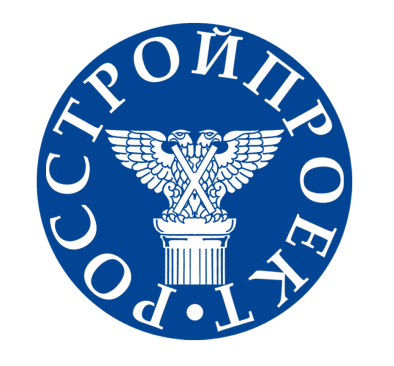 ООО «НИиПИ «Росстройпроект»Свидетельство № П-039-00065-22072011Генеральный план Еланского городского поселения Еланского муниципального районаВолгоградской области МАТЕРИАЛЫ ПО ОБОСНОВАНИЮ ГЕНЕРАЛЬНОГО ПЛАНА0129300013611000012-0027132-03-15.08.11-ГП.МО.ПЗТом 2Часть 1Волгоград  2011РОССИЙСКАЯ ФЕДЕРАЦИЯООО «НИиПИ «Росстройпроект»Свидетельство № П-039-00065-22072011Генеральный план Еланского городского поселения Еланского муниципального района Волгоградской области МАТЕРИАЛЫ ПО ОБОСНОВАНИЮ ГЕНЕРАЛЬНОГО ПЛАНА0129300013611000012-0027132-03-15.08.11-ГП.МО.ПЗТом 2Часть 1Волгоград  2011СПРАВКАМатериалы по обоснованию Генерального плана Еланского городского поселения Еланского муниципального района Волгоградской области применительно к р.п. Елань разработаны в соответствии с действующими нормами и правилами в части не противоречащей Градостроительному кодексу РФГлавный архитектор проекта                                                     Таран А.С.28 ноября .Состав проектААвторский коллектив:СодержаниеВведениеПроект генерального плана Еланского городского поселения Еланского муниципального района Волгоградской области применительно к р.п.Елань разработан ООО НИиПИ «Росстройпроект» (г. Волгоград) по заданию Администрации Еланского муниципального района Волгоградской области. Основанием для проектирования стали Закон Волгоградской области от 20.12.2010 № 2139-ОД «Об областном бюджете на 2011 год и на плановый период  2012 и 2013 годов», приказ от 18.05.2011 № 29 Главного управления архитектуры и градостроительства Администрации Волгоградской области «Об утверждении ведомственной целевой программы «Развитие архитектуры и градостроительства Волгоградской области» на 2011-2012 годы», постановление главы Еланского муниципального  района  от 31.05.2011г. № 416 «О подготовке проекта генерального плана  Еланского городского поселения Еланского муниципального района Волгоградской области применительно к р.п. Елань».Генеральный план  выполнен в соответствии с Градостроительным кодексом РФ, Градостроительным кодексом Волгоградской области, региональными нормативами градостроительного проектирования Волгоградской области и техническим заданием на разработку проекта генерального плана. В основу данной работы положены комплексные и целевые программы социально-экономического развития Волгоградской области, Еланского муниципального района и Еланского городского поселения, а также материалы Схемы территориального планирования Волгоградской области и Схемы территориального планирования Еланского муниципального района.В Генеральном плане учтены ограничения использования территорий, установленные в соответствии с законодательством Российской Федерации. В составе Генерального плана р.п. Елань выделены следующие временные сроки его реализации:2031 год - расчетный срок;2015 год - первая очередь Генерального плана, на которую определены первоочередные мероприятия проекта.Состав проекта: Положение о территориальном планировании проекта генерального плана сформировано в 2 тома: 1 том - ГП. П (текстовая часть), 2 том - ГП. К (карты).Материалы по обоснованию сформированы в 3 тома: 1 том – ГП.МО.ПЗ (текстовая часть), 2 том – ГП.МО. К (карты), 3 том – ГП.МО. ИД (исходные данные).Графические материалы представлены в программе Mapinfo и в формате JPEG; текстовые материалы в программе Word. Карты генерального плана и карты материалов по обоснованию выполнены в масштабе М 1: 5000.Материалы по обоснованию проекта Генерального плана подготовлены для согласования проекта генерального плана и обеспечения процесса утверждения генерального плана. Состав материалов по обоснованию к проекту генерального плана определен в соответствии с Градостроительным кодексом Российской Федерации и техническим заданием.Краткая историческая справкаРабочий поселок  Елань расположен на севере Волгоградской области на месте слияния рек Елани и Терсы. Основатели Елани переселенцы, о которых в архивных документах, датированных XVII веком, говорится, что при реках Терса и Елань поселились «неведомо какие люди, называющие себя малороссиянами». Это были украинцы, бежавшие из трех губерний, которые находились на границе с Польским государством.Однако датой основания поселка считается 1691 год, когда царь Петр I подарил боярину Л.К. Нарышкину полмиллиона десятин земли. В 1811 - 1819 гг. крестьяне всей Еланской вотчины откупились на волю и стали свободными хлебопашцами.До проведения железных дорог,  Елань  имела тесные торговые связи с Ростовом-на-Дону и сплавляла туда по Терсе и Медведице большое количество пшеницы. Впоследствии Елань  укрепила сношения с внутренними рынками. Коломенские, елецкие, и моршанские купцы, которые имели в  Елани  свои конторы, закупали, главным образом, пшеницу. Елань  была известна и как рынок дикорастущих красильных растений: марены, дрока и серпухи, который отправлялись в Москву.После постройки первых железных дорог в Саратовской губернии, оставивших  Елань  в стороне, торговое её значение поколебалось. По-видимому, для поддержания этого значения губернская администрация в 1876 году хлопотала о преобразовании  Елани  в город. Однако богатые слобожане, опасаясь, что с обращением слободы в город, земли их отойдут в собственность города, постарались затормозить дело.Бурный рост  Елани  начинается в последнем десятилетии ХIХ века и связан с завершением строительства железной дороги Камышин-Тамбов. При станции Елань Камышинская  образовалось смешанное начальное железнодорожное одноклассное училище на 50 человек.Остававшаяся до того времени незаселенной южная часть Еланского района (Караишевская волость и часть Области Войска Донского) стала заселяться. Здесь образуются новые хутора, поселки, экономии, распахиваются степные залежи. Все селения Караишевской волости, кроме самой Караишевки, Журавки и Терсы, образовались после 1892 года.Статус посёлка городского типа Елань имеет  с 1959 года. В настоящее время – рабочий поселок, входящий в состав Еланского городского поселения.Раздел 1. Анализ состояния, проблем и перспектив комплексного развития территории, включая анализ основных факторов риска возникновения чрезвычайных ситуаций природного и техногенного характера1.1.Место Еланского городского поселения в составе Еланского муниципального района  и социально-экономическое положение р.п.Елань в структуре Еланского городского поселения и Еланского муниципального районаТерритория Еланского муниципального района расположена в северной части Волгоградской области. Районный центр – рабочий поселок Елань, находится севернее областного центра г.Волгограда, в 360 км и соединен с ним железной дорогой. Транспортная связь района со смежными районами и областным центром хорошая. По территории района проходит железнодорожная магистраль Камышин-Балашов-Москва.Природно-экономические условия  Еланского муниципального района определяют его как крупного производителя зерна и подсолнечника, по валовому сбору зерна во всех категориях хозяйств по среднемноголетним данным он является третьим в Волгоградской области. В структуре производства продукции сельского хозяйства более 85% приходится на продукцию растениеводства, 25 % - животноводства. Основными производителями сельскохозяйственной продукции являются ООО «Агрофирма «Агро-Елань», ООО «Большой Морец», СПК «Таловский», СПК «Большевик», СПК им. Артамонова.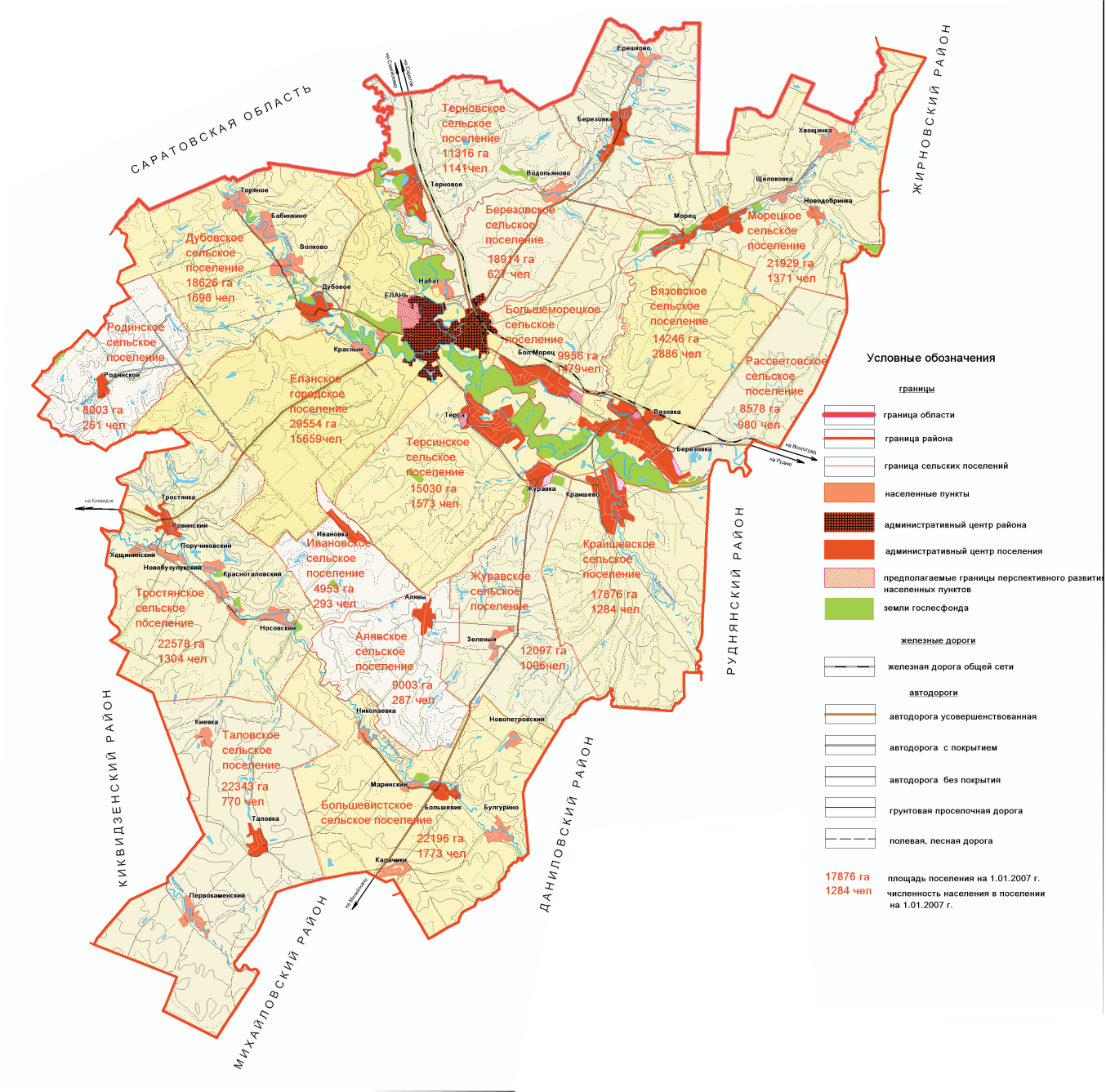 Рис. 1. Еланское городское поселение и р.п. Елань в структуре Еланского муниципального района.Основным предприятием промышленного производства, расположенный в р.п.Елань, является ОАО «Еланский маслосыркомбинат», продукция которого пользуется спросом за пределами района.Малое предпринимательство приносит бюджету района 54% от всех поступающих налогов. В сфере малого бизнеса работает 23% от общей численности занятых трудовых ресурсов в экономике района. Еланский муниципальный район один из немногих в области, где почти полностью завершена газификация, её уровень составляет 96%.Еланское городское поселение расположено в северной части Еланского муниципального района и занимает выгодное экономико-географическое положение, являясь транспортным узлом района (рис.1). Через территорию поселения проходит железная дорога Камышин-Балашов-Москва и автодорога регионального значения Новоаннинск-Елань-Рудня-Жирновск. С  территорией Еланского городского поселения с севера граничат Березовское и Терновское сельские поселения, с востока – Большеморецкое, с юга – Терсинское, Ивановское и Тростянское сельские поселения, с запада – Родинское и Дубовское. На северо-западе границы городского поселения совпадают с границами Еланского муниципального района и границами Волгоградской и Саратовской областей. Еланское городское поселение имеет хорошую транспортную доступность для центров прилегающих сельских поселений.Таблица 1Характеристика  Еланского городского поселения (по СТП Еланского муниципального района)Генеральный план выполнен  применительно к р.п.Елань. Поселок граничит на востоке с Березовским и Большеморецким сельскими поселениями, в других направлениях он окружен землями сельскохозяйственного назначения и землями лесного фонда Еланского городского поселения. На 01.01.2010. население Елани составляло 14,94 тыс. жителей с многонациональным составом, преобладают русские и украинцы.В соответствии с Законом Волгоградской области от 24.12. 2004 № 980-ОД  в состав Еланского городского поселения входит р.п. Елань, который является административным центром Еланского муниципального района и городского поселения, п. Красный, п. Набат. Рабочий поселок Елань находится  в северо-восточной части Еланского городского поселения. Поселок Красный расположен  на западе, а п. Набат  расположен к северу от границ  р.п. Елань (рис.2).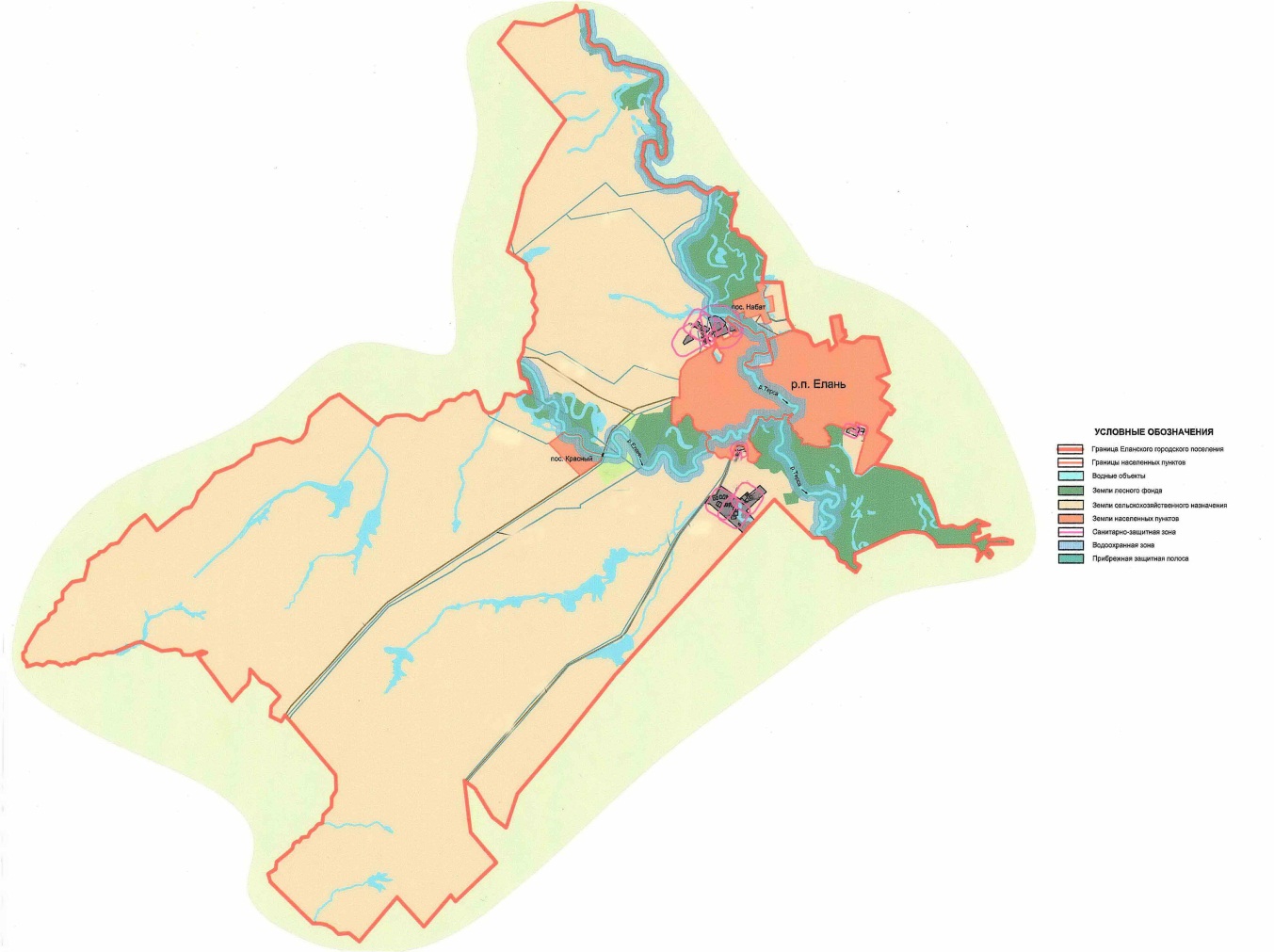 Рис. 2.  Размещение р.п. Елань в структуре Еланского городского поселения.Административный центр района р.п. Елань расположен в 3 км от железнодорожной станции Елань-Камышинская на магистрали Волгоград-Балашов. Через Елань проходят железная дорога и автомобильные трассы. Транспортный узел пропускает пассажирские и грузовые потоки с запада на восток и в обратном направлении. Значительная часть подвижного состава обеспечивает внешнеэкономические и социальные  связи Еланского муниципального района с ближними регионами и центральной частью России. Такое эконом-географическое положение р.п. Елань усиливает его значение как планировочного центра на севере Волгоградской области и взаимосвязи с прилегающими Саратовской и Воронежской областями.Р.п. Елань расположен у впадения реки Елань в реку Терса, находится на Хоперско-Бузулукской равнине Приволжской возвышенности. Здесь преобладают плоские и довольно обширные водоразделы, чередующиеся с широкими и неглубокими долинами рек Елани и Терсы. Территория прилегающая к р.п.Елань богата  растительностью, расположенной в поймах рек Терса и Елань и является зоной отдыха жителей района. В долинах рек и по днищам балок произрастают дуб черешчатый, вяз обыкновенный, тополь, ясень, берест, клен татарский, осина, дикая яблоня, ивовый кустарник.В районном центре хорошо развита социальная сфера: здравоохранение – работают Центральная районная больница, Родильный Дом и поликлиника, учащиеся и студенты Елани получают знания и профессию в 5 школах, Аграрном колледже и в филиале Жирновского нефтяного колледжа. В р.п. Елань функционируют 6 дошкольных учреждений, музыкальные школы, стадионы, ДЮСШ, ипподром, детский центр. Из объектов культуры  на территории поселка расположены Дом культуры «Юбилейный», библиотеки, историко-краеведческий музей. В числе памятников архитектуры в Елани сохранилась Духосошественская церковь, которая была построена в 1820 году и действует до наших дней. В 1873 году в храме был установлен великолепный иконостас, который и сейчас поражает своей красотой.Исторические места в Еланском районе связаны с памятниками и братскими могилами воинов Красной Армии времен гражданской и Великой Отечественной войн. В районном центре сохранились  здания, связанные с военной историей. К ним относятся штаб 16-ой дивизии  Киквидзе и дом, в котором находился штаб Еланского полка, сформированного А.Г. Железняковым (матрос Железняк).Находясь в аграрной зоне страны, где выращиваются высококачественные зерновые и масличные культуры, рабочий поселок имеет промышленно-аграрное направление экономического развития. На территории Елани значительная часть площади занята промышленными объектами, четыре из которых представляет собой группу градообразующих предприятий (промышленные и перерабатывающие предприятия, маслосыродельный комбинат, зерновой элеватор). Согласно Схеме территориального планирования Волгоградской области Елань  на расчетный срок в 2031 г. может  войти в систему межмуниципальных центров области с дополнительными функциями по обслуживанию не только населения рабочего поселка и Еланского района, но и прилегающих муниципальных районов.Таким образом, анализ показал, что р.п.Елань занимает удобное геополитическое и экономико-географическое положение, находясь на авто- и железнодорожных магистралях. Транспортное обеспечение выгодно отличает рабочий поселок от других  поселений на севере Волгоградской области и является гарантом высокого уровня социально-экономического развития в дальнейшем. В районном центре Елань сосредоточен достаточный промышленный потенциал, который является базой для экономического роста. В свою очередь производственные предприятия обеспечены достаточным количеством трудовых ресурсов и квалифицированных кадров.1.1.1. Сведения о планах и программах комплексного социально-экономического развития Еланского городского поселенияВ основу Генерального плана положены комплексные и целевые программы социально-экономического развития Волгоградской области, Еланского муниципального района и Еланского городского поселения, а также материалы Схемы территориального планирования Волгоградской области и Схемы территориального планирования Еланского муниципального района. В их числе:Концепция развития строительного комплекса Волгоградской области до 2015 года. Волгоград, 2010;Паспорт социально-экономического развития Еланского городского поселения: 2007, 2008, 2009, 2010 гг.;Правила землепользования и застройки Еланского городского поселения Еланского муниципального района Волгоградской области// ООО Брандмауэр, 2008;Схема территориального планирования Волгоградской области // ЗАО «Волгоградгражданпроект», Волгоград, 2008;Схема территориального планирования Еланского муниципального района// ООО Брандмауэр, 2008;Комплексная программа модернизации и реформирования жилищно-коммунального хозяйства Еланского городского поселения Еланского муниципального района Волгоградской области на 2010-2020 годы// Елань, 2010.1.2. Характеристика природно-климатических условий	1.2.1.Климатические условияРабочий поселок Елань расположен в северо-западной части Волгоградской области, на Окско-Донской низменности, в зоне сухой степи, растительность лугово-степная и степная.Климат резко-континентальный, засушливый. Лето жаркое с максимальными температурами до + 40° С, зима холодная, максимальные низкие температуры достигают - 38° С. Среднегодовая температура воздуха составляет +5 ° С. Самый теплый  месяц летнего периода июль, среднемесячная температура + 22 ° С, абсолютный максимум колеблется по годам от +32 ° С до +40 ° С. Самый холодный месяц года – январь , имеющий среднюю температуру – 11,0° С, абсолютный минимум колеблется до -38° С. Зима, как правило, холодная, ветреная с неустойчивым снежным покровом, на открытых местах достигающем высоты 20 см.Средняя продолжительность безморозного периода составляет 150 дней в году.  Сильные ветры преимущественно восточного и юго-восточного направления. Однако в отдельные периоды наибольшей повторяемостью отличаются ветры северо-западного и северо-восточного направлений со средней скоростью 4, 4 м/сек. Абсолютный максимум скорости ветра равен 30 м/сек. В летний период часты суховеи.Засушливость и континентальность климата характеризуются также небольшим количеством годовых атмосферных осадков, составляющим от 295 до 375 мм. Из них в теплый период выпадает 200 мм и лишь 100 мм в зимнее время. 1.2.2. Инженерно - геологическая и гидрологическая характеристика территорииТерритория Еланского городского поселения представляет собой широко-волнистую равнину с широкими вершинами водоразделов и длинными, очень пологими склонами. Действующих оврагов нет. По территории поселения протекает река Терса. На северо-востоке водораздельное плато постепенно переходит в надпойменную террасу р.Елань. Расчленение территории балочной сетью незначительно, оврагов и промоин нет. Микрорельеф сильно размыт. Рельеф надпойменной террасы р.Елань выровненный с небольшим количеством стариц и блюдцеобразных понижений глубиной 0,5-1 м. Эрозионные процессы выражены незначительно.Рельеф местности – равнинный, расчлененный реками Елань и Терса. Высота междуречий колеблется в пределах от 120 до170 м над уровнем моря и постепенно понижается с севера на юг. Водораздельные пространства широкие плоские, склоны их в основном пологие. Овражно-балочная сеть редкая, густота эрозионных расчленений составляет 0,2-0,5 км на км.кв. Почвообразующие породы, в основном, представлены покровными глинами, тяжелыми суглинками коричневого и желто-коричневого цвета, также карбонатными породами. Кроме этого распространены отложения элювиального, озерно-ледникового и делювиального происхождения.Балки имеют пологие и хорошо задернованные склоны, надпойменные террасы выровненные с блюдцеобразными понижениями. Поймы рек почти ежегодно затапливаются в период снеготаяния.	 В геологическом строении территории принимают участие сильно дислоцированные кристаллические породы докембрия и толща осадочных пород палеозойского, мезозойского и кайнозойского возрастов. Фундамент до палеозойской эпохи  залегает на глубине 2500- 3000 м. Палеозой представлен девонской и каменноугольной системами, сложенными в основном карбонатными породами (известняками, мергелями и доломитами). Встречаются песчаники, аргиллиты, алевролиты глины. Общая мощность палеозоя 2000-2500 м.Мезозой представлен триасовой, юрской и меловой системами. Выражены они глинами, алевритами, песчаниками, известняками, мергелями и глинами. Мощность мезозоя достигает 1200 м.Кайнозой представлен палеогеновой, неогеновой и четвертичной системами. Палеогеновые глины пески и опоки занимают небольшую площадь. Неогеновые образования сложены, в основном, песками и глинами. Четвертичные отложения распространены повсеместно. Они представлены ледниковыми отложениями днепровского оледенения, аллювием речных долин и покровными суглинками. До глубины 15 м принимают участие современные и верхнечетвертичные аллювиальные отложения, преобразованные с поверхности в почву, локально распространены техногенные образования. Техногенные отложения представлены суглинками с твердыми включениями, мощностью до 3 м.Современные аллювиальные отложения распространены в пределах рек Терса и Елань, представлены преимущественно суглинками и глинами, реже песками средней крупности и мелкими, суглинистыми илами русел рек и донных отложений водоемов, включающих гальку и раковины. Мощность современных аллювиальных отложений до 15 м.Верхнечетвертичные аллювиальные отложения слагают первую надпойменную террасу. В литологическом отношении в их составе преобладают суглинки и глины коричневого и серовато-коричневого цветов, содержат включения гальки и раковин. Вскрытая мощность достигает 10 м.Гидрогеологические условия на территории р.п. Елани определяются наличием водоносного горизонта в четвертичных аллювиальных отложениях. Горизонт имеет свободную поверхность с глубиной залегания от 1,0 до 7,5 м. Положение свободной поверхности не является постоянным. В годичном цикле сезонных колебаний наиболее высокое положение уровня отмечается в апреле-мае. Горизонт  дренируется озерами, реками, в паводок осуществляется обратная связь – питание горизонта за счет поверхностных вод. Водовмещающими отложениями являются суглинки и глины с прослоями песка. Фильтрационные свойства суглинков и глин слабые. Грунтовые воды по минерализации слабосолоноватые, с сухим остатком 1,0-2,2 г/ л, по химическому составу смешанного типа. Минимальные значения солености соответствуют разбавлению подземных вод паводковыми водами и поэтому отмечаются в пределах поймы.При проектировании объектов капитального строительства требуются инженерные изыскания на конкретных участках размещения. Расчетное сопротивление оснований на глинистых грунтах равно 1,85 кг/кв.см.Почвы представлены разностями плодородных  образований южных черноземов. По механическому составу почвы в основном тяжелые, но встречаются и среднесуглинистые южные черноземы. Легкими почвами заняты незначительные площади. Солонцеватые разновидности встречаются отдельными пятнами и в комплексе с не солонцеватыми почвами. Встречаются в почвенном покрове и солонцы, чаще в комплексе с другими почвами, реже отдельными участками.1.3. Демографическое состояние. Население и трудовые  ресурсыОбщая численность населения р.п. Елань составляла 14 937 чел. на 01.01.2010. Анализ демографической ситуации показывает, что сокращение численности населения, начавшееся  в  1990-х годах, продолжается до настоящего времени, за последние десять лет численность жителей районного центра сократилась на 1,5% (табл. 2).  Таблица 2Динамика численности населения р.п. Елань за последние 10 летВ тоже время количество населения в трудоспособном возрасте за проанализированный период незначительно увеличивалось, а затем опять сократилось до численности 2002 года (табл.3).Таблица 3Динамика численности трудовых ресурсов р.п. ЕланьАнализ динамики половозрастной структуры населения позволил рассчитать прогноз на перспективу, с учетом сохранения незначительного роста рождаемости и увеличения продолжительности жизни населения (табл.4).Таблица 4Половозрастная структура населения р.п. Елань (человек)На территории р.п.Елань зарегистрировано 0,3 тыс. безработных, что составляет более 3% от трудоспособного населения. В настоящее время число занятых в экономике поселка составляет 7,2 тыс. чел. На расчетный срок предполагается увеличение занятых до 8 тыс. чел. за счет организации новых рабочих мест.Для обеспечения населения рабочими местами и поддержки молодежи требуется развитие новых и реконструкция существующих промышленных и агропромышленных предприятий, необходима региональная поддержка экономики р.п. Елань. Социальные выплаты не могут исправить демографическую ситуацию. Для сохранения численности населения и некоторого роста в перспективе необходимо обеспечение трудоспособного населения рабочими местами на рентабельных производствах. Социально-направленная политика позволит восстановить утерянную численность населения и к 2031 году составит 16 тыс. человек.  А к отдаленной перспективе должно быть увеличение до 17 тыс. и более жителей.Демографический прогноз. Из расчета сохранения и незначительного роста численности населения в пределах 0,2 %- 0,3 % в год, на первую очередь к 2015 г. население рабочего поселка  Елань должно составить 15 тыс. человек. Современная возрастная структура населения поселка показывает, что перспективы на значительное увеличение численности населения отсутствует. Доля пенсионеров превышает долю детей  на 9,6%. Численность пенсионеров превышает 3,6 тыс. человек, что составляет почти 25,0% от общей численности населения (табл. 5).Таблица 5Перспективная численность населения р.п. Елань на расчетный срокВместе с тем тенденции постоянной миграции в районный центр сельского населения дают основание прогнозировать повышение численности населения на расчетный срок до 16 тыс. чел.1.4. Анализ использования территории, возможных направлений развития и прогнозируемых ограничений ее использованияРабочий поселок Елань входит в состав Еланского городского поселения в границах, которые были установлены Законом Волгоградской области от 24.12.2004 г. N 980-ОД «Об установлении границ и наделении статусом Еланского района и муниципальных образований в его составе». Он является административным центром Еланского муниципального района и Еланского городского поселения. В соответствии с предложениями  Схемы территориального планирования Еланского района (2008) предполагается развитие р.п. Елань как «центра районной системы расселения».1.4.1. Функционально-планировочная организация территорииПосёлок расположен на месте слияния рек Терсы и Елани (бассейн Дона), в 360 км от Волгограда, недалеко от границы с Саратовской областью. Территория поселка имеет площадь 1935 га. Планировочная структура имеет ярко выраженный рассредоточенный характер. Водно-зеленый диаметр в центральной части поселка, состоящий из русел и рукавов рек Терса и Елань, многочисленных водоемов и ериков, а также заливных территорий, делит территорию поселка на две части.  Западная часть развивалась на основе слободы Елань. Исторически общественный центр сформировался на пересечении улиц - Ленинская и Советская в широтном направлении и улицы Красная в меридиональном направлении. Более позднее развитие получила восточная часть Елани, сложившаяся на основе железнодорожной станции Елань-Камышинская.Так как в генезисе планировочной структуры этой части поселка лежит градостроительное образование при железнодорожной станции, то исторически сложившееся центральное ядро прилегает к железной дороге. Таким образом, водно-зеленый диаметр разделяет поселок на восточную (пристанционную) и западную (историческую) части, которые связаны между собой единственной транспортной магистралью и мостовым переходом (рис.3).  Планировку поселка в целом можно охарактеризовать как регулярную; структурной единицей застройки является квартал. Площадь кварталов в центральной части изменяется от 1,5 до 4 га. Вместе с тем существующие природные планировочные ограничения и сложный абрис транспортной сети трансформируют правильный характер планировки. На периферийных территориях сетка кварталов мельчает, они приобретают форму неправильных многоугольников. Внутри кварталов образованы незастроенные заливные территории, которые используются жителями под огороды. Многочисленные подтопляемые территории явились причиной  формирования дисперсного характера  планировочной структуры. В результате произошло ее фрагментирование со смещением направления улиц и изменения величины и конфигурации кварталов. Застройка поселка состоит из рассредоточенных селитебных и промышленных зон. Селитебные территории и общественные зоны составляют более 874,5га, земли промышленной и коммунально-складской застройки в сумме занимают 125,3 га.Центр поселка сформирован в широтном направлении вдоль ул. Ленинская и в меридиональном направлении вдоль ул.Красная капитальными жилыми домами и общественными зданиями. Общая площадь центра составляет около 43,9 га. Жилая застройка в центре в основном представлена двумя типами – двухэтажной застройкой по ул. Ленинской и по ул.Красной и одноэтажным частным фондом. Парк расположен в центре поселка между улицами Советская и Ленинская. В парке расположена церковь, детский сад, историко-краеведческий музей. Часть  территории  парка заняла двухэтажная капитальная застройка. В восточной части поселка, развивающейся при железнодорожной станции, в 1970-х гг. был построен микрорайон капитальных двухэтажных многоквартирных жилых домов для работников Еланского маслосырзавода. Остальная застройка представлена одноэтажным частным фондом. На востоке расположен основной массив производственных предприятий, примыкающий к железной дороге. Ряд промпредприятий расположен на территории селитебных зон. В восточной пристанционной части поселка разместились основные объекты производства - элеватор, комплекс складских помещений, маслосырзавод и другие предприятия. Производственные предприятия  частично расположены также и в западной части поселка (нефтебаза, кирпичный завод, электрическая подстанция). Промышленные территории занимают в балансе поселковых земель  более 125,3 га или 15% от площади селитебной территории.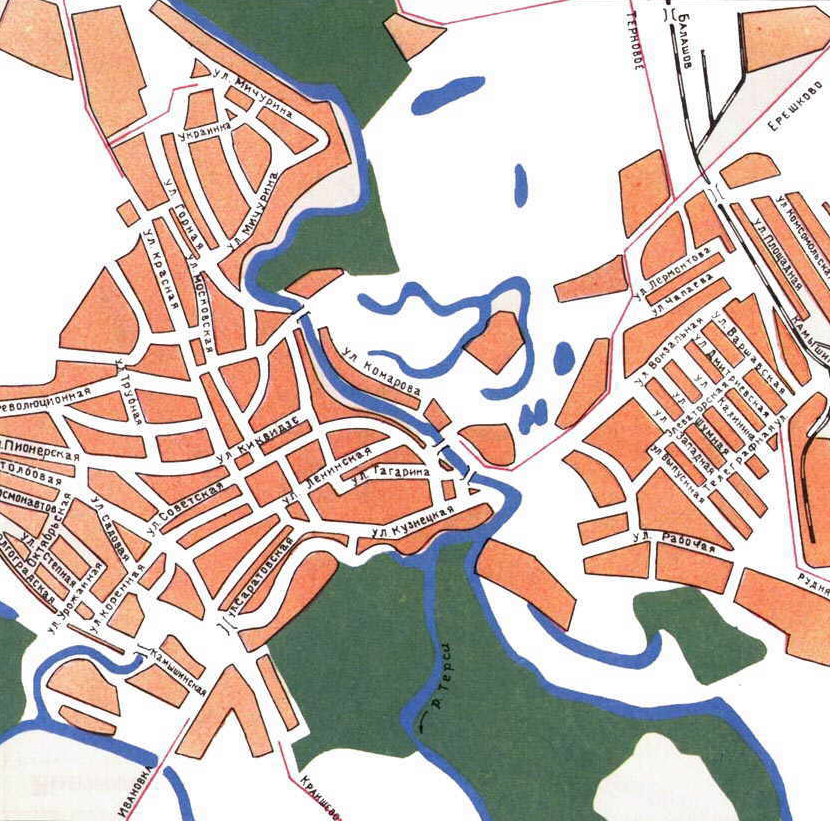 Рис.3. Карта-схема планировочной структуры р.п. Елань.Территории коммунальной инфраструктуры расположены, главным образом, в северо-восточной части поселка и составляют 25,3 га. В число коммунальных предприятий входят свалка, а также и два кладбища в каждой части поселка (7,58 га). Кроме того, в границу поселка входят земли специального назначения и резервные территории (около 300га).  В таблице 6 представлен баланс территорий различного функционального назначения.Таблица 6Параметры функциональных зон р.п. Елань (2010 г.)Градостроительный анализ территории р.п. Елань позволил выявить ряд планировочных проблем и составить следующие выводы:1.	Достаточное количество пространственных ресурсов территории для планируемого развития. Селитебная зона поселка имеет возможность развития в северном и южном направлении. Удобные для жилищного строительства территории можно осваивать с выходом к р.Терса.2.	Наличие планировочных ограничений для развития поселка в виде сети автомобильных и железных дорог, производственных объектов и подтопляемых территорий.3.	Вследствие чересполосицы селитебных и производственных территорий требуется упорядочение развития различных функциональных зон поселка.4.	Исчерпание пространственных ресурсов общепоселкового центра. Сложившийся  центр  не обеспечивает потребностей обслуживания всего населения.5.	Вследствие территориальной оторванности восточной части выдвигается проблема формирования второго общественного подцентра поселка. 6. Недостаточно развитая связь между западной и восточной частями  поселка обусловливает необходимость строительства новых транспортных магистралей между двумя частями поселка, в том числе объездной дороги.7.	Необходимость строительства капитальных мостовых переходов.8.	Недостаток благоустройства и озеленения территорий центральной части поселка.1.4.2. Состояние объектов производства Рабочий поселок Елань является  транспортно-экономическим центром северо-западной части Волгоградской области, расположен в 360 км от областного центра на железнодорожной магистрали. В поселке находится железнодорожная станция, через которую проходит линия на г. Москва, г. Балашов Саратовской области и г. Камышин. На территории Елани значительная часть площади занята промышленной зоной, составляющей более 125 га, что составляет около 6,5% застроенной площади. В настоящий момент поселок имеет ряд промышленных предприятий, расположенных на нескольких площадках расположенных в разных местах. Главный промышленный узел расположен в восточной части населенного пункта, в состав которого входят также предприятия, обслуживающие железнодорожный транспорт. В Елани к основным градообразующим предприятиям относятся зерновой элеватор и маслосыродельный комбинат, хлебозавод. Развито малое предпринимательство, малые предприятия функционируют в количестве в среднем около 50 ед., количество индивидуальных предпринимателей достигло более 500 чел. На предприятиях малого бизнеса трудятся около 700 чел., значительная часть работающих сосредоточена в нематериальной сфере экономики.Дальнейшее развитие  промышленности возможно в основном за счет расширения и реконструкции существующих предприятий. Кроме того, возможно расширение функционального профиля поселка. Эта стратегия нашла свое отражение в «Схеме территориального планирования Волгоградской области». На перспективу возможно расширение производственной базы Елани за счет размещения предприятий по глубокой переработке сельскохозяйственной продукции, развития пищевой отрасли по переработке  зерновых, крупяных, плодовых культур, мяса и молока.В Еланском районе должны получить развитие отрасли по глубокой переработке сельскохозяйственной продукции, а также такие как производство кирпича, растениеводство, коневодство. Развитие предприятий переработки сельскохозяйственной продукции имеет не только большое значение для обеспечения населения высококачественными и диетическими продуктами питания, но и может быть важным импульсом для создания дополнительных рабочих мест, размещение которых предпочтительнее в районном центре.Предусматривается возрождение коневодства в Еланском районе, в этой связи возможно формирование производств, связанных с данной отраслью. Интерес к коневодству обусловлен не только  ростом цен на энергоносители, но и развитием конного спорта, на территории Елани планируется реконструкция ипподрома.Кроме того, на территории поселка имеются водные акватории, что свидетельствует о возможности создания базы для развития рыбоводства и рыболовства. Однако водные объекты находится в недостаточно хорошем состоянии. Необходима разработка специального проекта по их эксплуатации, включающий ряд мероприятий по очистке.Территориальное развитие  производства на первую очередь предполагается  на существующих площадках. На перспективу и расчетный срок предлагается освоение резервных площадок в западном направлении в  существующих границах.В р.п. Елань промышленность представлена разнообразными предприятиями, как промышленного, так и агропромышленного профиля. В структуре промышленной продукции наибольший удельный вес занимает предприятие пищевой промышленности ОАО «Еланский маслосыркомбинат». Численность работающих на нем составляет 557 человек и имеет тенденцию к росту.Всего комбинат выпускает 10 видов полутвердых сыров, каждый из которых изготовлен по оригинальной рецептуре. В настоящее время на комбинате завершается масштабная реконструкция основного производства. Она включает в себя организацию автоматической приемки молока, его первичной и вторичной температурной обработки, улучшение гигиены основного производства, расширение складского комплекса. До реконструкции максимальный объем переработки молока составлял 250 тонн в сутки, после реконструкции он достигнет 420 тонн в сутки. Кроме того, комбинат будет производить новый продукт – сгущенное молоко. После запуска нового цеха в 2011 году это уже будет молочно-консервный завод, интегрированный в сыродельный комбинат.Таблица 7Перечень основных промышленных предприятий р.п. Елань 	 В состав агропромышленного комплекса входят ОАО «Еланский элеватор» и ООО «МТ-Агро» филиал №2 (Табл.8). Таблица 8Характеристика предприятий агропромышленного комплекса	Строительная отрасль представлена следующими предприятиями:1.	ООО «Еланская ПМК» - производство общестроительных работ по возведению зданий, 2.	ООО «Теплогазсервис» - производство санитарно-технических работ,3.	ООО «Еланский РСУ» ЗАО «ВОГС» - ремонтно-строительный участок,4.	ООО «Дорстрой-4» - дорожно-строительный участок, 5.	ООО «Строитель».«Еланская ПМК» ведёт промышленное и гражданское строительство в пределах всего Еланского района. Для собственных нужд имеет растворобетонный узел для производства строительного  раствора и бетона. Областное государственное унитарное предприятие «Волгоградавтодор» «Еланское дорожно-ремонтное строительное управление» осуществляет производство асфальто-смеси и ремонт дорог областного назначения.Количество малых предприятий, без учета крестьянско-фермерских хозяйств, незначительно колеблется по годам от 44 до 54 единиц, со средней численностью работников 550-700 человек. Общее количество индивидуальных предпринимателей стабильно сохраняется в пределах 580 человек,  а количество крестьянско-фермерских хозяйств на протяжении нескольких лет составляет 9 единиц.СТП Еланского района  предлагается ряд новых градообразующих предприятий (табл. 9).Заводы  по производству и переработке рапса и биологического топлива предлагается разместить на площадке бывшего кирпичного завода площадью 14,2 га и 30 га, с перспективой развития до 30 га на соседнем участке.Таблица 9Перечень предприятий промышленности на перспективу, утвержденных Схемой территориального планирования Еланского муниципального районаДля развития агропромышленного производства намечено строительство завода по переработке яблок на 20 тыс.тонн в год. Также предусматривается строительство животноводческого комплекса на 800 голов крупного рогатого скота, располагаемого в Еланском городском поселении, 60 метров северо-западнее р.п. Елань (земельный участок, площадью 2,89 га).1.4.3. Состояние транспортной инфраструктурыЖелезнодорожный транспортТерриторию р.п. Елань пересекает железнодорожная линия «Камышин – Балашов - Москва » - участок магистрали протяженностью по поселку  около 2,5 км. В поселке  имеется станция «Елань-Камышинская», железнодорожный вокзал вместимостью 50 мест. Роста грузовых и пассажирских перевозок не намечается. Характеристика динамики пассажиропотока по железнодорожной станции  с 2002 по 2006 гг. приведены в таблице 10.Таблица 10Пассажиропоток по станции«Елань-Камышинская»Строительство мостовСогласно СТП в р.п. Елань планируется строительство двух мостов: - по автодороге р.п. Елань – с. Ивановка на участке вблизи ул. Набережная через засыпанное русло р. Елань длиной 30 м;- по ул.Заречная на автодороге в направлении Еланской нефтебазы длиной 12 м.Улично-дорожная сетьТвердое покрытие в р.п. Елань имеют только центральные улицы, такие как Советская, Ленинская, Красная и некоторые другие улицы. Значительная часть  улиц нуждается в ремонте. В 2010 году было капитально отремонтировано 0,53 км асфальтового покрытия по улице Льва Толстого. В основном проводится ямочный ремонт и  грейдирование грунтовых дорог. Практически отсутствуют тротуары даже в центральной части поселка. На территории р.п. Елань функционирует общественный транспорт. Наименование маршрутов общественного транспорта: «Вокзал - ул. Мичурина»; «ПДУ – СХТ»; «Вокзал – ул. Колхозная»; «Вокзал – ул. Волгоградская»; «Вокзал – Больница». Годовой объем перевозок на автотранспорте составил  410,1 тыс. пасс.Анализ современного состояния улично-дорожной сети выявил недостаточное обеспечение улиц твердым покрытием, необходимость реконструкции значительного количества дорожного покрытия на территории р.п. Елани. Требуется строительство твердого покрытия для обеспечения комфортной транспортной связи на территории всего рабочего поселка. На некоторых улицах предлагается реконструкция и улучшение грунтового покрытия. 1.4.4. Состояние инженерной инфраструктурыРаздел подготовлен на основании материалов и положений «Комплексной программы модернизации и реформирования жилищно-коммунального хозяйства Еланского городского поселения Еланского муниципального района Волгоградской области на 2010-2020 годы»..1.4.4.1. Состояние сетей водоснабженияВ настоящее время в р.п.Елань водоснабжение, в основном, осуществляется из подземных источников. По долинам рек Терса и Елань каптируются воды аллювиального и четвертичных отложений, а также воды сеноман-нижнемелового водоносного комплекса, который распространен по всей территории района. Глубина залегания водоносных горизонтов в преобладающем количестве обследованных скважин составляет 50-60 м., редко 100 м. Водообильность эксплуатационных скважин колеблется от 0,85 до 4,6 л/сек. Минерализация солей пестрая – от пресных до минерализованных. Содержаний сухого остатка изменяется от 230 до 1638 мг/л.По подземным водным ресурсам Еланский район в целом и территория р.п. Елань в частности находятся в неблагоприятных условиях. Сложность гидрогеологических условий привела кнеобеспеченность населенных пунктов качественной питьевой водой соответствующей санитарно-гигиеническим нормам. По данным заключений к протоколам лабораторных исследований, проведенных в 2010 г., пробы питьевой воды централизованных систем водоснабжения не соответствуют СанПиН 2.1.4.1074-01 «Питьевая вода. Гигиенические требования к качеству воды централизованных систем питьевого водоснабжения. Контроль качества» по содержанию железа – превышение норматива в 1,5-2 раза. Всего для питьевого водоснабжения используется 104 скважины. В районе проложено 13222,8 км магистральных водопроводных сетей. Регулирование водоподачи осуществляется металлическими водонапорными башнями высотой 15-18 м. Принципиальным недостатком существующих скважин является отсутствие санитарно-защитных зон.В настоящее время водоснабжение р.п.Елань осуществляется из источников приведенных в таблице 11.Таблица 11Существующая система водоснабжения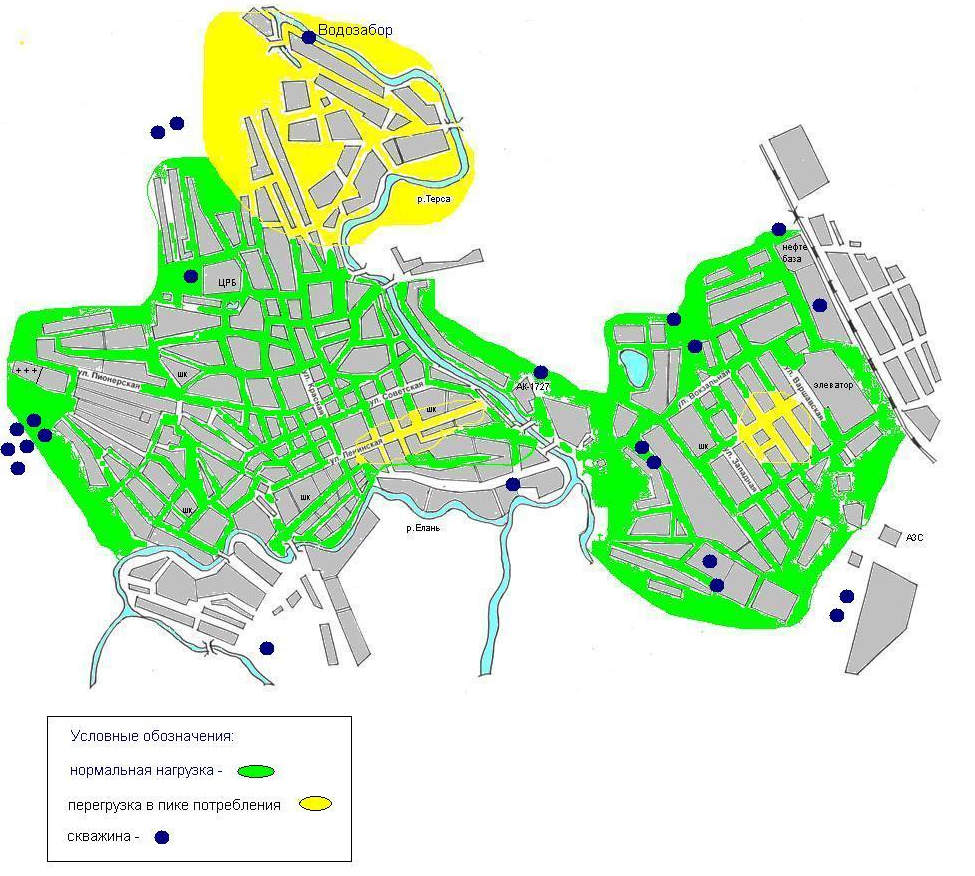 Рис.  4.  Схема  системы  водоснабжения  в  р.п. Елань.1.4.4.2. Состояние сетей канализацииВодоотведениеВ настоящее время р.п. Елань централизованной системы канализации не имеет. Системой канализования стоков охвачено лишь 15,3 тыс.м.кв. жилищного фонда в р.п.Елань (часть многоквартирного жилого фонда микрорайона капитальной двухэтажной застройки). Канализационные очистные сооружения были введены в эксплуатацию в 1972-1975 годах. Износ основных фондов составил 100%. В центральной части р.п. Елань канализация отсутствует. Вывоз стоков осуществляется автомобильным транспортом из расположенных около каждого многоквартирного жилого дома септиков, срок эксплуатации которых составляет около 30 лет. Это ведет не только к резкому удорожанию коммунальных услуг для населения, но и является источником загрязнения подземных вод поселка. Вывоз стоков осуществляется на пруды-накопители без очистки.1.4.4.3. Состояние сетей теплоснабженияВ р.п.Елань и в сельских населенных пунктах отопление благоустроенного жилого фонда, культурно-бытовых, коммунальных, производственных и животноводческих помещений осуществляется от маломощных котельных. Общая производительность котельных составляет 29,355 Гкал/час.Таблица 12Объекты централизованного автономного и индивидуального теплоснабжения р.п. Елань по состоянию на 01.01.2011 г.Физический износ тепловых сетей составляет более 70%. Всего требуется заменить 11,2 км ветхих тепловых сетей, износ которых достиг 100%. Под воздействием влаги и длительного срока эксплуатации тепловая изоляция из минеральной ваты на трубопроводах подземной канальной прокладки в основном разрушена, ее теплоизоляционная способность снизилась, и соответственно увеличились потери тепла. Суммарные потери тепла в тепловых сетях достигают 10%, что эквивалентно потерям 133 Гкал на каждый километр тепловых сетей.В настоящее время к наиболее острым проблемам системы теплоснабжения р.п. Елань относятся:повышенный износ тепловых сетей и, как следствие, их частые порывы;физический и моральный износ котельного оборудования;отсутствие резервных мощностей тепловой энергии.Одним из путей решения проблем теплоснабжения на территории р.п. Елань является модернизация существующей центральной системы теплоснабжения путем перевода на поквартирное газовое отопление, а объектов социально-бытового назначения на автономное отопление. Перевод данных объектов на индивидуальное газовое отопление приведет к уменьшению потерь теплоэнергии при транспортировке, что снизит себестоимость единицы теплоэнергии. Вывод из эксплуатации двух высокозатратных, выработавших свой срок эксплуатации котельных (№1 и №2) снизит затраты на экспертизу зданий и оборудования.На присоединенных к котельным №3 и №4 тепловых сетях в связи с высоким износом  не соблюдается гидравлический режим работ. Срочно необходима реконструкция теплотрасс. На котельной №3 отсутствуют резервные мощности, для устранения данной проблемы необходима установка дополнительного котла. В процессе развития р.п. Елань необходимо предусмотреть реконструкцию котельных и обустройство новых, в основном газовых котельных, с целью улучшения экологии существующей и проектируемой территорий, и повышения их экономических показателей. В отдельных случаях могут быть применены котельные на дизельном топливе.Таблица 13Источники теплоснабжения р.п.ЕланьСуществующая индивидуальная одно- и двухэтажная застройка обеспечивается теплом от индивидуальных газовых котлов (АОГВ).Теплоснабжение жилых территорий р.п.Елань на расчетный срок предусматривается от автономных источников питания систем поквартирного теплоснабжения – от автоматических газовых отопительных котлов для индивидуальной одно- и двухэтажной застройки.Вновь проектируемые котельные необходимо предусмотреть при дальнейшем проектировании для обслуживания детских садов, зданий коммунально-бытового и общественного назначения.  На проектируемых территориях возможна установка мини ТЭЦ, использующих принцип когенерации,что позволяет существенно увеличить КПД использования топлива и создавать основу для энергобезопасности территории.В процессе развития новых территорий необходимо предусмотреть дальнейшую реконструкцию котельных и строительство новых газовых котельных с целью улучшения экологии и повышения экономических показателей. Таблица 14Мероприятия по модернизации системы теплоснабжения р.п. Елань1.4.4.4. Состояние сетей газоснабженияПроектные предложения развития газоснабжения Еланского района разработаны ОАО «Газпром» в увязке со схемой газоснабжения Волгоградской области. Проектом предусматривается расширение газопроводных сетей с доведением охвата газоснабжением поселений до 100 %. Намечается строительство 6 км магистральных газопроводов, что позволит газифицировать все населенные пункты района.На расчетный период предусматривается строительство расширения сетей газопровода без строительства новых газораспределительных станций, так как проектные предложения, разработанные ОАО "Газпром" не предусматривают строительство новых ГРС.Газоснабжение р.п.Елань в настоящее время осуществляется природным газом. Р.п. Елань газифицирован на 100%. Источником газоснабжения являетсяГРС-АГРС Елань, расположенная на ул.Волгоградская. Рвых- 0,6 МПа, Qч= 29,55 тыс.мз/час, Qг= 63,80 млн.мз/год.Таблица 15Перечень основных объектов газоснабжения р.п. Елань1.4.4.5. Состояние сетей электроснабженияВ генеральный план р.п.Елань Еланского муниципального района Волгоградской области включены вопросы электроснабжения проектируемой жилой зоны с учетом близлежащих административных зданий, учреждений культуры, образования, здравоохранения, спорта, предприятий торговли и бытового обслуживания населения на расчётный срок. Раздел включает в себя:Определение основных показателей проекта.Строительство, сетей.Реконструкция существующих ТП с заменой трансформаторов на большую мощность.Энергоснабжение р.п. Елань обеспечивается предприятием филиал Жирновские МЭС «Волгоградоблэлектро».Таблица 16Перечень электрических подстанций р.п. Елань Электрооборудование в р.п. Елань в удовлетворительном состоянии. Высоковольтное напряжение 10 кВ распределяется от КТП 10/0,4 кВ по ЛЭП 10 кВ с проводами марки АС-70 и АС-50. Основные объекты электроснабжения в настоящий момент находятся в собственности филиал Жирновские МЭС «Волгоградоблэлектро».Таблица 17Баланс мощности (на 01.12.2009г.)Таблица 18Перечень основных объектов электроснабжения филиала Жирновские МЭС ОАО «Волгоградоблэлектро»Таблица 19Электроснабжение р.п. ЕланьПримечания:1.Расчеты предполагаемых нагрузок выполнены в соответствии со СНиП 2.07.01-89*.Приложение 12 и в соответствии с РД 34.20.185 - 94 таблица 2.4.3н и таблица 2.4.4н2. Приведенные в таблице данные учитывают нагрузку жилых и общественных зданий, коммуникальных предприятий, транспортного обслуживания (гаражи, открытые стоянки автомобилей), наружное освещение3. Таблица может быть откорректирована  в сторону увеличения мощности в зависимости от местных условий (например, канатные дороги, пожарные депо, рестораны..и пр.)Таблица 20Основные потребители электроэнергииДля обеспечения электроэнергией существующих и проектируемых жилых, общественных зданий и коммунальных объектов на расчетныйр.п. Елань необходимо получить от энергоснабжающей организации технические условия на электроснабжение и разрешение на подключение расчетной нагрузки.Существующие мощности не смогут удовлетворять растущие потребности р.п. Елань в электроснабжении, поэтому потребуется проведение комплекса работ, направленных на реконструкцию имеющихся мощностей с целью их увеличения, а также строительство новых.Существующие и проектируемые электрические нагрузки жилищно-коммунального, общественно-делового, культурно-бытового и производственного секторов определялись в соответствии со следующей нормативной документацией:- СП 31-110-2003 г. «Проектирование и монтаж электроустановок жилых и общественных зданий».- РД 34.20.185-94 «Инструкция по проектированию городских электрических сетей».Слаботочные сетиРадиофикацияВ настоящее время в р.п. Елань радиовещание осуществляется круглосуточно районнойрадиостанцией "Елань-FM", расположенной по адресу ул. Боевая, д.6. Вещание осуществляется на частоте 102.2 МГц, в стерео режиме. Реальная зона покрытия составляет 131.8 кв. километров. ТелевидениеВ настоящее время охват телевизионным вещанием р.п.Елань составляет 100%. Для развития сети телевизионного вещания предусматривается на базе существующего телевизионного узла обеспечивать передачу новых телевизионных каналов, что позволит иметь доступ к любым, в том числе и к независимым каналам информации.ТелефонизацияЖители р.п.Елань пользуются услугами местной, междугородной и международной телефонной связи, так и новыми услугами связи: передача данных,  доступ к Интернет.В р.п. Елань введена в эксплуатацию в 2008 г. и действуют станции сотовой связи следующих операторов:- ОАО «Вымпелком»;- ЗАО «ВолгоградМобайл».В настоящее время обеспеченность населения телефонной связью общего пользования по р.п. Елань составляет 3856 абонентов.Таблица 21Данные по объектам связи р.п. ЕланьПочтовая связьНа территории р.п.Елань имеется узел почтовой связи ФГУП «Почта России». Режим работы клиентского зала почтамта в полном объеме удовлетворяет потребности жителей р.п. Елань.Узел почтовой связи оказывает услуги почтовой связи населению и предприятиям р.п.Елань:- производит прием и выдачу заказной и простой корреспонденции;- прием и выдача посылок и ценных бандеролей;- выполняется прием и отправка переводов, в том числе электронных и   телеграф  плюс;- производит прием коммунальных платежей;- производит услугу почтальон  на  дому;- производит ежемесячную выплату пенсий, а также пенсионерам с доставкой, - по необходимости продажа в розницу конвертов, марок, газет и журналов;- производит реализацию всех газет и журналов в розницу.1.4.5. Состояние жилищного фондаСуммарная общая площадь жилищного фонда р.п. Елань на 01.01.2009 г. составляет 528,6 тыс.кв.м. Средняя обеспеченность населения общей площадью жилищного фонда составляет 36,2 кв. м /жит. Этот показатель является одним из самых высоких в Волгоградской области, где  средняя  обеспеченность жильем достигает 21, 8 кв.м/жит.Основная доля существующего жилищного фонда представлена одноэтажными жилыми домами и составляет 84% от общей площади жилищного фонда. Небольшую долю в структуре существующего жилищного фонда занимает двухэтажная капитальная застройка – 16 %.Общий объем ветхого и аварийного жилья составляет около 27,10 тыс.кв.м (2010 г.) или 5,1 % от общей площади существующего жилищного фонда.Характеристика существующего жилищного фонда р.п.Елань по принадлежности приведена в таблице 22.Таблица 22Характеристика существующего жилищного фонда по принадлежности (на 01.01. 2009 г.)Таблица 23Характеристика жилищного фонда в р.п. Елань по материалу стен, времени постройки и проценту износа (по данным 2007 г.)Благоустройство и обеспеченность жилищного фонда инженерной инфраструктурой в р.п.Елань выглядит следующим образом:газоснабжение - 100 %,теплоснабжение – 10 %,водопровод - 30%,канализация - 1%,электроснабжение - 100 %.Таблица 24Благоустройство жилищного фонда р.п. Елань, %Таблица 25Инженерное оборудование жилищного фонда р.п. Елань (данные 2007 г.)Централизованная система канализования отсутствует. КНС функционирует для канализования территории микрорайона капитальной двухэтажной застройки по ул. Вокзальной.  Для остальной жилой застройки используются выгребные ямы. Жилищный фонд полностью газифицирован.Объем строящегося жилищного фонда составляет 3,52 тыс.кв.м/год, что составляет 0, 7 % от общего объема жилищного фонда. Основной объем нового строительства представлен индивидуальными жилыми домами, построенными населением за свой счет. Согласно Паспорта социально-экономического развития Еланского городского поселения планируется увеличить темпы нового жилищного строительства на первую очередь до 7,0 тыс.кв.м/год.Анализ существующего жилищного фонда поселка показывает, что главными задачами его развития являются:резервирование площадок для нового жилищного строительства;плановая реконструкция жилищного фонда в центральной части поселка;ликвидация ветхого и аварийного фонда;благоустройство жилищного фонда;изменение типологии жилой застройки в новом строительстве с увеличением доли малоэтажной многоквартирной застройки.Новое жилищное строительствоДля целей нового жилищного строительства в р.п. Елань имеются  достаточные пространственные ресурсы. В проекте СТП Еланского муниципального района намечены резервные площадки под новое жилищное строительство в р.п. Елань, основные характеристики которых и местоположение представлены в таблице 26.Таблица 26Характеристика резервных площадок под новое жилищное строительство в р.п.Елань1.4.6. Состояние объектов социального обслуживанияСоциальная инфраструктура – система необходимых для жизнеобеспечения населения материальных объектов (зданий, сооружений) населенного пункта, а также предприятий, учреждений и организаций, деятельность которых направлена на удовлетворение общественных потребностей граждан соответственно установленным показателям качества жизни.В настоящее время на территории рабочего поселка функционируют 6 общеобразовательных учреждений, 5 дошкольных учреждений, профессионально-техническое училище, 2 Дома культуры, 3 библиотеки, кинотеатр, музей, парк культуры и отдыха. Система здравоохранения представлена центральной районной больницей, поликлиникой, роддомом. В целом культурно-бытовое обслуживание населения р.п. Елань имеет хорошую базу по объектам торговли, спорта, культурно-просветительской работе. В поселке созданы достаточные предпосылки для улучшения условий развития сферы  образования и воспитания, дополнительного внешкольного образования, а также  имеются возможности обеспечения отдыха для жителей разных возрастных групп. 1.4.6.1. Состояние объектов образования и воспитания В р.п. Елань имеется развитая сеть объектов воспитания и образования. В состав учреждений дошкольного образования входят  5 ДДУ с общей вместимостью 559 мест, и фактическим числом воспитанников – 540 чел. (данные 2009 г.) Средняя обеспеченность детскими садами составляет 37 мест/1000 жит. Сеть школ представлена  шестью объектами образования общей вместимостью 2000 мест.  Фактически по данным 2009 г. в школах обучается 1442 ученика. На территории поселка  имеются: начальная школа на 125 уч.; две основные школы на 550 уч.; три средние школы на 1325 уч. Средняя наполняемость классов в Еланском городском поселении составила в 2010 г. 16,3 чел. Из объектов дополнительного образования в районе имеется музыкальная школа на 212 учащихся. Таблица 27Характеристика учреждений образования и воспитания в р.п. ЕланьВ р.п.Елань по данным 2010 г. имеются два учреждения среднего профессионального образования общей вместимостью 913 мест. Это аграрный колледж (профессиональное училище № 52) на 500 мест по ул. Вокзальной, д.2 (на данный момент обучается 416 чел.) и филиал Жирновского нефтяного колледжа (ул. Красная, д.134), где в настоящее время обучается 287 чел. Кроме того, в р.п. Елань располагается представительство Современной Гуманитарной академии по ул. Б. Казанская.Проектом СТП Еланского муниципального района в р.п. Елань к расчетному сроку предполагается строительство 3 детских садов на 100 мест каждый. Схемой территориального планирования нового строительства училищ и техникумов не предусматривается.1.4.6.2. Состояние объектов здравоохранения, физкультуры и спортаСистема здравоохранения сложилась в расчете на обслуживание всего населения Еланского района. В этой связи на территории населенного пункта расположены центральная районная больница емкостью 223 койки, поликлиника на 555 пос/смену, а также родильный дом. Эти объекты расположены в северной части поселка по ул.Мира. Обеспеченность больничными койками в районе составляет  112 коек/10000 жит. (общероссийский уровень - 115 коек/10000 жит.). В поселке имеется 5 аптек, центр гигиены и эпидемиологии и стоматологическая поликлиника по ул. Красная. Таким образом, система здравоохранения в целом обеспечивает квалифицированную медицинскую помощь жителям р.п. Елань и Еланского муниципального района. Приоритетными направлениями развития системы здравоохранения  является повышение эффективности и качества оказания медицинской помощи. Согласно проекту СТП Еланского муниципального района в р.п. Елань предполагается первоочередное  строительство нового объекта здравоохранения - районного родильного дома на 75 мест, срок ввода в эксплуатацию которого назначен на 2015 г.Из объектов физкультуры и спорта на территории населенного пункта размещены стадион с трибунами, детско-юношеская спортивная школа, плоскостные спортивные площадки и 8 спортивных залов. Кроме того в южной части поселка находятся ипподром регионального значения, поле для массовых мероприятий и профилакторий, в настоящее время не действующий.Однако существующие спортивные сооружения не могут удовлетворять потребности населения и не обеспечивают реализацию поставленных государством целей. Необходимы разработка и реализация новых подходов к расширению возможности населения р.п. Елань для занятий физкультурой и спортом. Программой социально-экономического развития Еланского муниципального района предусматривается осуществление комплекса мер, направленных на создание условий для занятий физической культурой и спортом, укрепления здоровья и профилактики правонарушений, приобщения к здоровому образу жизни населения. Проектом СТП Еланского района в рамках программных мероприятий на первую очередь предусмотрена реконструкция стадиона «Урожай», а также строительство двух физкультурно-оздоровительных комплексов и спортивного зала ДЮСШ.1.4.6.3. Состояние объектов культурыСреди учреждений культуры и искусства на территории р.п. Елань размещены:- районный Дом культуры «Юбилейный» на 500 зрительных мест (по ул. Ленинская);- кинотеатр на 240 мест; - 3 библиотеки с фондом 89, 2 тыс. томов;- историко-краеведческий музей (по ул. Советская);- детский центр (б. клуб им. Зои Космодемьянской) (по ул. Ленинская);- социально-досуговый центр для подростков и молодежи (б. клуб «Коминтерн») (ул. М. Железняка).Еланский историко-краеведческий музейбыл основан в 1961 г. В его создании приняли участие учителя местных школ, ветераны войны и труда, школьники-следопыты из группы «Поиск», краеведы. Музей располагает 6580 единицами хранения, из них 4060 - предметы основного фонда. Наиболее ценными экспонатами являются коллекции художественной резной мебели, керамической посуды, деревянных орудий труда и др. Здание музея, построенное в 1970 г., было реконструировано в 1981 г.	СТП Еланского района предусматривает реконструкцию и ремонт существующих объектов культуры и строительство развлекательного центра, ввод в эксплуатацию которого намечается на 2025 г.1.4.6.4. Состояние объектов торговли и потребительского рынкаВ сети объектов торговли и общественного питания в р.п. Елань  функционируют 223 магазина с общей торговая площадью 6366 м2. Имеется также  рынок  площадью 11 403 кв.м  вместимостью 861 торговое место по ул. Красной. Предприятия общественного питания представлены по данным 2010 г. 10-ю объектами с общей площадью зала обслуживания 942 кв.м. Из действующих объектов бытового и коммунального обслуживания в р.п. Елань по представленным данным 2010 г. находится 87 различных объектов, где трудится 219 чел. Общая численность населения занятого в торговле и сфере обслуживания – 1399 человек, а также 206 чел. занято в сфере развозной торговли.СТП Еланского муниципального района к 2025 году планируется строительство новых объектов  местного значения в р.п. Елань:-	торгово-гостиничный центр;-	универсальный рынок;-	культурно-развлекательный центр;и реконструкция существующих объектов торговли и потребительского рынка.1.4.6.5. Состояние объектов коммунального обслуживанияВ р.п. Елань расположена баня  на 50 мест, прачечная и две гостиницы («Елань» по ул. Калинина и «На Советской» по ул. Советской).На территории поселка также расположены два кладбища  (по одному в восточной  и западной частях поселка), в том числе одно муниципальное. Общая площадь кладбищ составляет 7,58 га.В западной части р.п. Елань по ул.Советской, 192 располагается пожарная часть на 3 автомашины.1.4.6.6. Состояние объектов отдыха  и рекреацииВ р.п. Елань существует комплекс социальных проблем, который включает в себя вопрос организации мест массового отдыха населения. В настоящее время это является острой проблемой для органов местного самоуправления. Благоприятные природные условия – наличие территорий с полным набором ландшафтных элементов - реки Елань и Терса, леса, пересеченный рельеф, песчаные прибрежные массивы располагают к отдыху детей и взрослых. В настоящее время учреждения отдыха (санатории, профилактории, детские лагеря, базы отдыха) и благоустроенные пляжи на территории и вблизи рабочего поселка отсутствуют. В сложившихся условиях жители района вынуждены организовывать свой досуг самостоятельно. Многие жители свободное время проводят на садовых участках. Проанализировав современное состояние социальной сферы, можно сделать следующие выводы. Современная система обслуживания в р.п. Елань имеет ряд ограничений, как по мощности объектов обслуживания, так и по составу выполняемых функций. Современная обеспеченность населения р.п. Елань по отдельным видам обслуживания отстает от нормативных показателей, рекомендуемых СниП 2.07.01.89*. В структурном отношении наименьшие показатели обеспеченности в сферах обслуживания, перешедших на рыночную основу, и развитие которых во многом зависит от благосостояния населения, его платежеспособности. Более высокий уровень обеспеченности в сферах обслуживания, функционирование которых является прерогативой органов власти – образование, культура и медицина. В настоящее время мощность учреждений обслуживания населения в р.п. елань не всегда достаточна для обслуживания населения Еланского района, центром которого поселок является. 1.4.7. Состояние благоустройства, озеленения и санитарной уборки территорииНа территории населенного пункта находятся 14 благоустроенных детских и спортивных площадок. В настоящее время из всех улиц поселка 92% имеет освещение. На территории р.п.Елань находится 1 коммунальная свалка и три скотомогильника, два из них представляют собой земляные ямы и один - земляная яма, облицованная железом. На территории поселка находятся и несколько несанкционированных свалок. Ежедневный вывоз отходов составляет  35 м3 /сутки. Обустроенных полигонов для хранения твердых бытовых и производственных отходов – нет. На первую очередь Схемой территориального планирования Еланского муниципального района  предложено организовать на территории Березовского сельского поселения полигон для временного хранения ТБО площадью 9,20 га для обслуживания р.п. Елань.Система озеленения представлена парком в центральной части поселка площадью 2,9 га,  сквером по ул. Гоголя площадью  1,4 га и сквером по ул. Киквидзе. Кроме того, рядовое озеленение имеет некоторые улицы – Ленинская, Советская, Вокзальная Общая площадь зеленых насаждений общего пользования составляет 4,6 га. Обеспеченность зелеными насаждениями общего пользования составляет всего 2,9 м2/чел. Общая площадь территории р.п.Елань, по данным Паспорта Социально-экономического развития Еланского городского поселения 2010 г., требующая мероприятий по благоустройству и озеленению, составляет 20 га.1.4.8. Экологическое состояние территорииЗначительная часть экологических проблем населенного пункта связана с отсутствием четких границ планировочных элементов и функциональной чересполосицей. Промышленная зона занимает значительную территорию – 125,3 га, что составляет более 15 % от селитебной территории. Площадь зеленых территорий общего пользования составляет 4,6 га, что намного меньше нормативного обеспечения.Такая ситуация свидетельствует об угнетении развития и нормального функционирования селитебных, рекреационных и иных территорий.Для улучшения экологической обстановки в жилой застройке необходимо проведение благоустройства не только селитебной зоны, но и территорий санитарно-защитных зон предприятий и транспортных магистралей. Главным мероприятием является  доведение количества площадей озеленения до нормативного уровня:- в жилой зоне - не менее 15 м2 на человека;- транспортные магистрали – линейное озеленение вдоль магистралей не менее 85% их протяженности;- санитарно-защитные зоны предприятий – не менее 15% площади.Большое влияние на запыленность и загрязнение атмосферного воздуха также оказывает неудовлетворительное состояние твердого дорожного покрытия улиц и проездов или его частичное/полное отсутствие. Реконструкция дорожного покрытия улиц и проездов значительно улучшит состояние воздушной среды поселка.Необходимо обратить внимание и на благоустройство внутри жилой застройки в микрорайонах, жилых группах и дворах. Создание скверов и газонов, пешеходных дорожек с твердым покрытием снижает запыленность и загазованность более чем на 50%.Для предотвращения загрязнения поверхностных и подземных вод необходимо:сокращать сброс сточных вод в выгребы;создать централизованную систему канализации всех объектов промышленности с подачей сточных вод (в том числе и ливневых) на очистные сооружения канализации, а очищенных вод на орошение;выполнять локальную очистку производственных сточных вод перед сбросом их в хозяйственно-бытовую канализацию;ливневые сточные воды отстаивать и очищать от нефтепродуктов перед подачей их на орошение;проводить мероприятия исключающие возможность утечки сточных вод из сетей и сооруженийсоблюдать санитарно-защитные зоны водозаборов.В борьбе с шумом рекомендуется максимально использовать озеленение: 2-3 рядные зеленые полосы сокращают уровень шума на 3-5 дБ, а из 5-7 рядов – на 10 дБ. Применение кустарников в шумозащитных полосах поможет сократить до минимума особо вредные для человека высокочастотные звуки, купировать выхлопные газы, исключить их распространение в жилую застройку.При уровне шума от железнодорожной магистрали 85-95 дБ зеленая полоса шириной 21 м, состоящая из 7-8 рядов сократит уровень шума до нормативного.Благоустройство территорий поселка, не только жилой зоны, но и промышленной, а также санитарно-защитных зон значительно улучшит состояние окружающей среды. В составе благоустройства необходимо проведение работ по берегоукреплению водоемов и обустройство прибрежных территорий под зону отдыха, с организацией пляжей, набережных и парков.1.5. Ограничения использования территории и зоны с особыми условиями использования территорийЦель данного раздела – определить основные характеристики и местоположение зон с особыми условиями использования территории. Наличие зон с особыми условиями использования определяет систему градостроительных ограничений территории, от которых во многом зависят планировочная структура населенного пункта и условия развития различных функциональных  зон.Планировочные ограничения представляют собой градостроительные регламенты и обременения, которые необходимо соблюдать при проектировании. Все планировочные ограничения можно представить в трёх категориях:1 категория – охранные зоны (зоны охраны объектов, которые необходимо защищать от влияния антропогенных факторов);2 категория – ограничения, связанные с объектами человеческой деятельности, приносящими ущерб окружающей среде и здоровью человека (санитарно-защитные зоны);3 категория – естественные рубежи, фактически сложившиеся рельеф, существующая застройка, геологические и  иные особенности территории, которые необходимо учитывать при освоении новых территорий под размещение объектов капитального строительства.Все вышеописанные зоны, являясь планировочными ограничениями, учитывались при принятии проектных решений. Настоящим проектом генерального плана устанавливаются следующие границы основных зон с особыми условиями использования:- границы санитарно-защитных зон (в т.ч. зон негативного воздействия объектов капитального строительства);- границы водоохранных зон;- границы зоны охраны источников питьевого водоснабжения;- границы зон охраны объектов культурного наследия;- границы территорий, подверженных риску возникновения чрезвычайных ситуаций природного и техногенного характера;- иные зоны с особыми условиями использования территорий.Подробно графическая информация о зонах с особыми условиями использования представлена на чертежах.1.5.1. Санитарно- защитные зоныСЗЗ производственно-коммунальных объектовСанитарно-защитная зона - обязательный элемент любого объекта, который является источником воздействия на среду обитания и здоровье человека. Санитарно-защитная зона предназначается для обеспечения требуемых гигиенических норм содержания в приземном слое атмосферы загрязняющих веществ, уменьшения отрицательного влияния предприятий на население и  отделяет предприятие от жилой застройки. Санитарно-защитная зона не может рассматриваться как резервная территория предприятия или как перспектива для развития селитебной зоны.В настоящее время предприятия, сооружения и объекты, являющиеся источниками загрязнения окружающей среды на территории р.п. Елань, не имеют проектов санитарно-защитных зон и располагаются в непосредственной близости от жилой застройки или внутри ее, оказывая негативное воздействие. На территории р.п. Елань расположены следующие объекты, требующие организации санитарно-защитных зон в соответствие с СанПиН 2.2.1/2.1.1.1200-03 «Санитарно-защитные зоны и санитарная классификация предприятий, сооружений и иных объектов»:ООО «Лукойлнижневолжскнефтепродукт» Еланская нефтебаза – 500 м;ООО «Еланский маслосыркомбинат» - 300 м;ООО «Еланский элеватор» – 300 м;Склад ГСМ – 100 м.Другие предприятия – 50-100 м;АЗС – 100 м;Кладбище – 100 м.Величина СЗЗ коммунальных и складских объектов – 50-100 м.Санитарно-защитная зона автомобильной дороги регионального значения – 100 м.Генеральным планом предусмотрены мероприятия по развитию промышленных предприятий на территориях, удаленных на достаточное расстояние от жилой застройки и границ водоохранных зон. На территории населенных пунктов генеральным планом предусматривается развитие предприятий с низким классом опасности (IV-V класса) с устройством санитарно-защитных зеленых насаждений.Генеральным планом на расчетный срок предусмотрено закрытие и рекультивация действующей свалки мусора в р.п. Елань. Утилизация твердых бытовых отходов будет осуществляться в соответствии с СТП Еланского района на станции первичной сортировки и временного хранения мусора за границами р.п. Елань в северо-восточной части. Санитарно-защитная зона полигона твердых бытовых отходов - 1000 м.Санитарно-защитная зона очистных сооруженийЗона выделена для обеспечения правовых условий использования участков очистных сооружений. Разрешается размещение зданий, сооружений и коммуникаций, связанных только с эксплуатацией очистных сооружений по согласованию. Размер СЗЗ очистных сооружений канализации –300 м.Охранные и санитарно-защитные зоны объектов инженерной инфраструктурыИз объектов, имеющих градостроительные ограничения на территории р.п. Елань, имеются линии электропередачи напряжением 110 кВ. Охранные зоны от линий электропередачи напряжением 110 кВ устанавливаются в размере 20 м соответственно в соответствии с «Правилами охраны электрических сетей напряжением свыше 1000 вольт» утвержденными Постановлением Совета Министров СССР от 26 марта 1984 г. № 255.Охранная зона газопровода высокого давления, проходящего по территории жилой застройки, устанавливается в соответствии со СНиП 2.07.01-89* «Градостроительство. Планировка и застройка городских и сельских поселений». Ширина охранной зоны газопровода устанавливается в размере 7 метров от оси газопровода с каждой стороны.1.5.2. Водоохранные зоны и зоны санитарной охраны источников питьевого водоснабженияВ проекте выделены границы следующих охранных зон:- границы водоохранных зон;- границы охранных зон источников питьевого водоснабжения.Водоохранные зоныПомимо санитарно-защитных зон на территории р.п. Еланьградостроительные ограничения на использование территории накладывает наличие водоохранных зон. Водоохранные зоны выделяются в целях:  предупреждения и предотвращения микробного и химического загрязнения поверхностных вод;  предотвращения загрязнения, засорения, заиления и истощения водных объектов; сохранения среды обитания объектов водного, животного и растительного мира. В соответствии с Водным кодексом РФ от 03.06.2006 г. № 74 -ФЗ размеры водоохранных зон установлены:для р. Елань – 200 м;     для р.Терса – 200 м;Для остальных водных объектов, находящихся на территории р.п. Елань  ширина прибрежных защитных полос и водоохранных зон устанавливается в соответствии со ст.65 Водного кодекса РФ – 50 м.Для земельных участков и иных объектов недвижимости, расположенных в водоохранных зонах рек, других водных объектов устанавливаются: - виды запрещенного использования;- условно разрешенные виды использования, которые могут быть разрешены по специальному согласованию с бассейновыми и другими территориальными органами управления, использования и охраны водного фонда уполномоченных государственных органов с использованием процедур публичных слушаний. В границах водоохранных зон устанавливаются прибрежные защитные полосы (шириной 50 метров для всех объектов), на территориях которых вводятся дополнительные ограничения хозяйственной и иной деятельности. В границах водоохранных зон запрещается:- использование сточных вод для удобрения почв;- размещение кладбищ, скотомогильников, мест захоронения отходов производства и потребления, радиоактивных, химических, взрывчатых, токсичных, отравляющих и ядовитых веществ;- осуществление авиационных мер по борьбе с вредителями и болезнями растений;- движение и стоянка транспортных средств (кроме специальных транспортных средств), за исключением их движения по дорогам и стоянки на дорогах и в специально оборудованных местах, имеющих твердое покрытие.В границах прибрежных защитных полос наряду с вышеперечисленными ограничениями запрещаются:- распашка земель;- размещение отвалов размываемых грунтов;- выпас сельскохозяйственных животных, организация для них летних лагерей.Закрепление на местности границ водоохранных зон и границ прибрежных защитных полос специальными информационными знаками осуществляется в соответствии с земельным законодательством.Зоны санитарной охраны  источников питьевого водоснабженияИсточниками хозяйственно-питьевого водоснабжения р.п.Елань являются подземные артезианские источники. На всех проектируемых и реконструируемых водопроводных системах хозяйственно-питьевого назначения р.п. Елань предусматриваются зоны санитарной охраны в целях обеспечения их санитарно-эпидемиологической надежности. Разрешается размещение зданий, сооружений и коммуникаций, связанных только с эксплуатацией источников водоснабжения.Зона источника водоснабжения в месте забора воды должна состоять из трех поясов: первого – строгого режима, второго и третьего – режимов ограничения. В каждом из трех поясов, соответственно их назначению, устанавливается специальный режим и определяется комплекс мероприятий, направленных на предупреждение ухудшения качества воды. Первый пояс зоны санитарной охраны скважин для забора воды устанавливается в размере 50 м. Граница второго и третьего поясов зоны санитарной охраны определяется гидродинамическими расчетами. Для установления границ второго и третьего пояса ЗСО необходима разработка проекта, определяющего границы поясов на местности и проведение мероприятий предусмотренных СанПин 2.1.4.1110-02 «Зоны санитарной охраны источников водоснабжения и водопроводов питьевого назначения».1.6. Зоны охраны  объектов историко-культурного наследияСогласно Градостроительному кодексу РФ одним из основных принципов градостроительной деятельности должно быть ее осуществление «…с соблюдением требований сохранения объектов культурного наследия и особо охраняемых территорий». В р.п.Елань имеются 5 памятников истории регионального значения, утвержденные Постановлением  Волгоградской областной Думы от 5 июня 1997 г. N 62/706 «О постановке на государственную охрану памятников истории и культуры Волгоградской области» (с изменениями от 30 июня 2005 г., 7 декабря 2006 г.). Исторические места в поселке  связаны с памятниками и братскими могилами воинов Красной Армии времен гражданской и Великой Отечественной войн. В р.п. Елань сохранились и здания, связанные с историей: штаб 16-ой дивизии В.И. Киквидзе и дом, в котором находился штаб Еланского полка, сформированный А.Г.Железняковым (матрос Железняк).Ниже приведен перечень памятников истории и культуры, подлежащих государственной охране как памятники истории и культуры регионального значения.Таблица 28Объекты историко-культурного наследия регионального значения в р.п.ЕланьКроме того, на территории поселка существуют архитектурные объекты, обладающие признаками культурного наследия, и предлагаемые Администрацией Еланского муниципального района для постановки на учет, с целью обеспечения сохранности, содержания, использования и реставрации в соответствии с законодательством РФ, как памятники местного значения. Схемой территориального планирования Еланского района и настоящим генеральным планом в состав объектов  культурного наследия муниципального (местного) значения предлагается включить следующие объекты, представленные ниже в таблице.Таблица 29Вновь выявленные объекты историко-культурного наследия в р.п. ЕланьКроме того, в состав объектов культурного наследия местного значения предлагается внести следующие объекты.Таблица 30Памятники и мемориальные комплексы, предлагаемые к охране как объекты культурного наследия местного значенияВ целях обеспечения сохранности объектов культурного наследия на сопряженной с ними территории Генпланом устанавливаются временные зоны охраны культурного наследия: охранная зона, зона регулирования застройки. Зоны охраны объектов культурного наследия – это выделенные территории, предназначенные для сохранения памятников и их среды, выявления их историко-художественной ценности и наиболее целесообразного использования. Зоны регулирования застройки и хозяйственной деятельности представляют собой территории, в пределах которой устанавливается режим использования земель, ограничивающий строительство и хозяйственную деятельность. Необходимый состав зон и их конкретные границы определяются Проектом зон охраны культурного наследия. В р.п. Елань в отношении имеющихся объектов культурного наследия проектом Генерального плана устанавливаются временные зоны охраны, в пределах которых запрещается или ограничивается градостроительная, хозяйственная и иная деятельность, причиняющая вред объектам историко-культурного наследия, или ухудшающая их состояние и нарушающая целостность и сохранность.  Проектом Генерального плана  предлагается определение временных охранных зон вокруг обозначенных памятников радиусом 50м. Режим временной охранной зоны действует до разработки в установленном порядке проекта зон охраны данного памятника.Границы зон охраны объекта культурного наследия, режимы использования земель и градостроительные регламенты в границах зон утверждаются на основании проекта зон охраны объекта культурного наследия специально уполномоченным органом исполнительной власти Волгоградской области в области государственной охраны, сохранения, использования и популяризации объектов культурного наследия в отношении объектов культурного наследия федерального значения по согласованию с федеральным органом охраны объектов культурного наследия, а вотношении объектов культурного наследия регионального и местного (муниципального) значения по согласованию с соответствующим органом архитектуры и градостроительства. СНиП 2.07.01-89* установлено, что расстояния от памятников истории и культуры до транспортных и инженерных коммуникаций должны быть не менее:до проезжих частей магистралей скоростного и непрерывного движения:в условиях сложного рельефа - 100 м;на плоском рельефе - 59 м;до сетей водопровода, канализации и теплоснабжения (кроме разводящих) - 15 м;до других подземных инженерных сетей - 5 м.В условиях реконструкции указанные расстояния до инженерных сетей допускается сокращать, но принимать не менее:до водонесущих сетей - 5 м; неводонесущих - 2 м.При этом необходимо обеспечивать проведение специальных технических мероприятий при производстве строительных работ.Проектирование и проведение землеустроительных, земляных, строительных, мелиоративных хозяйственных и иных работ на территории памятника запрещается, за исключением работ по сохранению данного памятника и (или) его территории, а также хозяйственной деятельности, не нарушающей целостности памятника и не создающей угрозы его повреждения, разрушения или уничтожения. Проектирование и проведение каких-либо работ на территории объекта культурного наследия и в зонах охраны объекта культурного наследия подлежат обязательному  согласованию с областным органом охраны объектов культурного наследия.Раздел 2. Обоснование выбранного варианта размещения  объектов местного значения2.1. Направления социально-экономического развития и демографический прогноз. Выбор основного варианта решения задач территориального планированияСоциально-экономическое развитие р.п.Елань неразрывно связано с функционированием в качестве агропромышленного центра по хранению и переработке сельскохозяйственной продукции и улучшению транспортного обеспечения.Современные тенденции демографического развития р.п. Елань показывают устойчивость численности населения, что должно на перспективу благоприятно сказаться на всей экономике поселка и его социально-экономическом положении.В проекте рассматривались  три варианта демографического прогноза:Стабилизационный – продолжение существующих тенденций, сохранение существующей численности населения к расчетному сроку (с небольшим увеличением на 2-5%);Оптимистический - увеличение численности населения на 10-15 % (при складывании благоприятной совокупности  факторов);Пессимистический– уменьшение численности населения на 5-10 % (при совокупности действия неблагоприятных факторов).  Эти варианты демографических прогнозов явились основой разработки вариантов территориального планирования. Экспертным путем совместно с администрацией р.п.Елань и Еланского муниципального района определено, что наиболее вероятным вариантом развития является «Стабилизационный вариант», при котором будет отсутствовать снижение производства и сокращение рабочих мест. На перспективу предполагается улучшение социально-экономической ситуации.По этому варианту согласно прогнозу из расчета сохранения и незначительного роста численности населения в пределах 0,02 %- 0,03 % в год, на расчетный срок к 2031 г. население рабочего поселка Елань должно составить 16 тыс. человек. Современная возрастная структура населения поселка показывает, что перспективы на значительное увеличение численности населения отсутствует. На первую очередь  численность населения сохранится по сравнению с современным положением и составит 15 тыс. жит. Прогноз  изменения общей численности населения р.п. Елань и половозрастной структуры населения приведены ниже в таблице 31.Таблица 31Перспективная численность населения р.п. Елань на расчетный срокПринятый в проекте Генерального плана вариант размещения объектов местного значения предполагает преемственность функционально-планировочного развития поселка, эффективное использование территориальных ресурсов и размещение объектов капитального строительства в определенных проектом функциональных зонах. Формируемая на основе сложившегося центра поселка общественно-деловая зона в границах улиц Ленинская и Красная является местом размещения новых объектов социальной инфраструктуры и культурно-бытового обслуживания. В восточной части посылка размещаются объекты местного значения, организующие  предлагаемую здесь новую общественно-деловую зону вдоль улицы Вокзальная. Спортивные объекты располагаются в рекреационных зонах. Новые объекты производственного назначения размещены в производственных зонах в восточной (пристанционной) части и западной частях поселка. Полигон для хранения ТБО размещен за границей населенного пункта на территории Березовского сельского поселения.2.2. Функциональное зонирование территории и параметры функциональных зонОбщая площадь земель в границах Генерального плана р.п.Елань 1995 г. составляла 1935 га. Уровень использования территорий поселка невысок, так как плотность населения составляет около 8 чел/га. Основную часть территории занимает усадебная застройка. Комплексный градостроительный анализ территорий с точки зрения инженерно-геологических, природно-экологических, санитарно-гигиенических факторов и условий позволил выявить на территории р.п. Елань ряд резервных площадок, пригодных для освоения.В целях рационального и эффективного использования пространственно-территориальных ресурсов р.п. Елань Генеральным планом предлагается: - включение в границы р.п. Елань новых территорий – земельных участков усадьбы Плодосовхоз и участков около ипподрома и профилактория;- приоритетность экологического подхода при решении планировочных задач и обеспечения экологически безопасного развития территории;- функциональное зонирование территории, направленное на формирование компактных селитебных зон  и упорядочение производственной зоны;- создание развитой зоны отдыха вдоль рек  Терса и Елань.Функциональное зонирование территории населенного пункта - это один из главных инструментов градостроительного регулирования. Зонирование устанавливает регламенты использования территории, обязательные для всех участников градостроительной деятельности в части функциональной принадлежности, плотности и характера застройки.Разработанное в составе Генерального плана р.п.Елань функциональное зонирование основывается на результатах комплексной оценки территории, учитывает планировочную специфику населенного пункта, а также особенности использования земель. При установлении функциональных зон учтены положения Градостроительного, Земельного и Водного кодексов РФ, требования нормативов и правил, касающиеся зон с нормируемым режимом градостроительной деятельности.При разработке предложений по функциональному зонированию территорий в Генеральном плане предусматривается:преемственность в функциональном назначении сложившихся территориальных зон в том случае, если это не противоречит нормативным требованиям экологической безопасности, а также эффективного и рационального использования территорий;размещение нового жилищного строительства и объектов социальной инфраструктуры на экологически безопасных территориях с предварительным комплексом работ по инженерной и инфраструктурной подготовке территории;реконструкция территорий, развитие общественного центра, освоение новых свободных территорий;увеличение площади рекреационных зон, их организация вдоль реки Терса; изменение функционального назначения ряда производственных объектов и развитие на этих территориях производственно - деловых и коммерческих функций;резервирование территорий для перспективного градостроительного развития.На территории р.п. Елань  выделяются следующие функциональные зоны:жилые зоны – зоны застройки домами различных строительных типов в соответствии с этажностью и плотностью застройки: зоны застройки средне- и малоэтажными жилыми домами; зоны застройки индивидуальными жилыми домами; общественно-деловые зоны – зоны, предназначенные для размещения объектов делового, общественного, коммерческого назначения, объектов здравоохранения и социальной защиты, объектов среднего профессионального образования;производственные зоны – зоны производственных объектов с различными нормативами воздействия на окружающую среду, зоны транспортной и инженерной  инфраструктур - зоны размещения объектов транспорта и инженерной инфраструктуры;зоны сельскохозяйственного использования – зоны ведения дачного хозяйства и садоводства;рекреационные зоны – парки, скверы, бульвары; лугопарки, зоны отдыха, и туризма, спортивные комплексы и сооружения;зоны специального назначения – кладбища, полигоны ТБО и др.;зоны прочих территорий.На карте функционального зонирования нанесены предлагаемые (планируемые) границы функциональных зон с отображением параметров планируемого развития таких зон.Таблица 33Параметры планируемого развития функциональных зон р.п. Елань на расчетный срокПеречень земельных участков, которые включаются в границы населенных пунктов (или исключаются), с указанием категорий земель, к которым планируется отнести эти земельные участки, и целей их планируемого использованияТерриториальный рост поселка в соответствии с концепцией генплана предусматривается в 2-х основных направлениях. В западном направлении в границы р.п. Елань включается территория усадьбы Плодосовхоз площадью 37,8 га. Предполагаемое использование территории – жилая зона, производственная зона, зона специального назначения и иные зоны.Кроме того, в границы поселка включаются территории вблизи имеющегося ипподрома и профилактория в юго-западной части р.п. Елань площадью 93,6 га. Вследствие этого общая площадь населенного пункта увеличивается до 2529,4 га. Предполагаемое использование территории – рекреационная зона, зона специального назначения и иные зоны.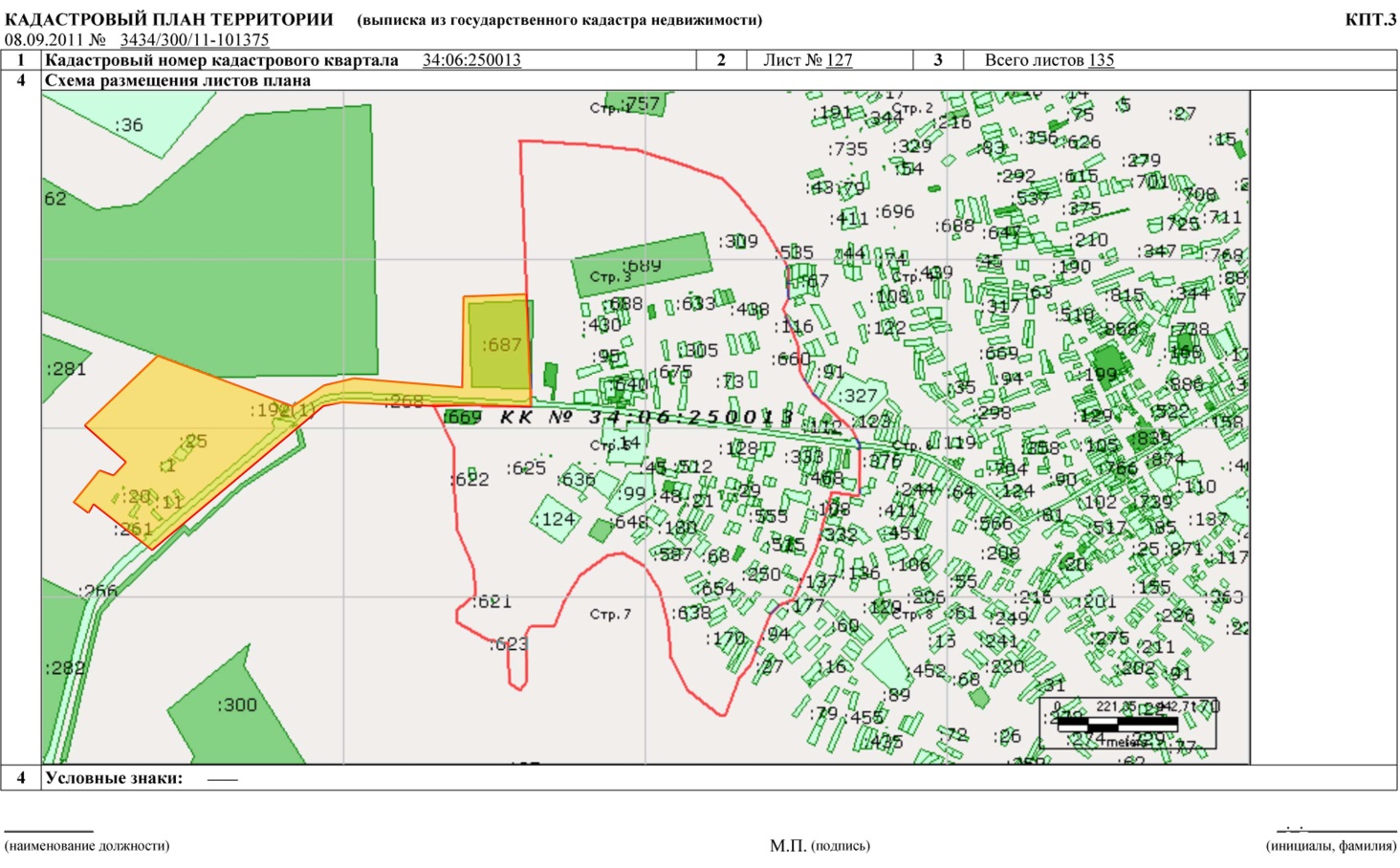 Рис. 5. Схема расположения включаемой в границы р.п. Елань территории усадьбы Плодосовхоз.Таблица 34Перечень земельных участков,расположенных на территории усадьбы Плодосовхоз, которые включаются в границы р.п.Елань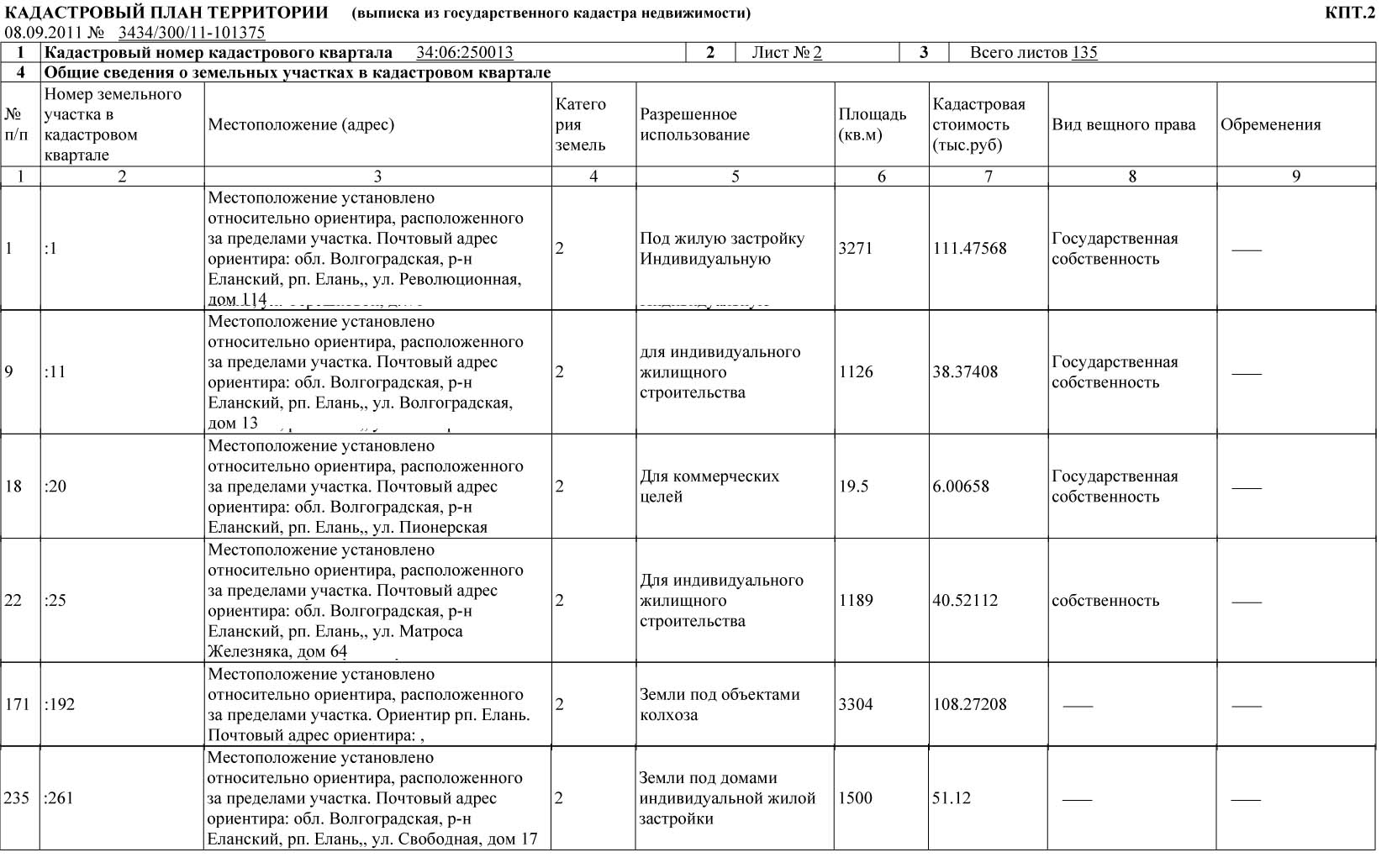 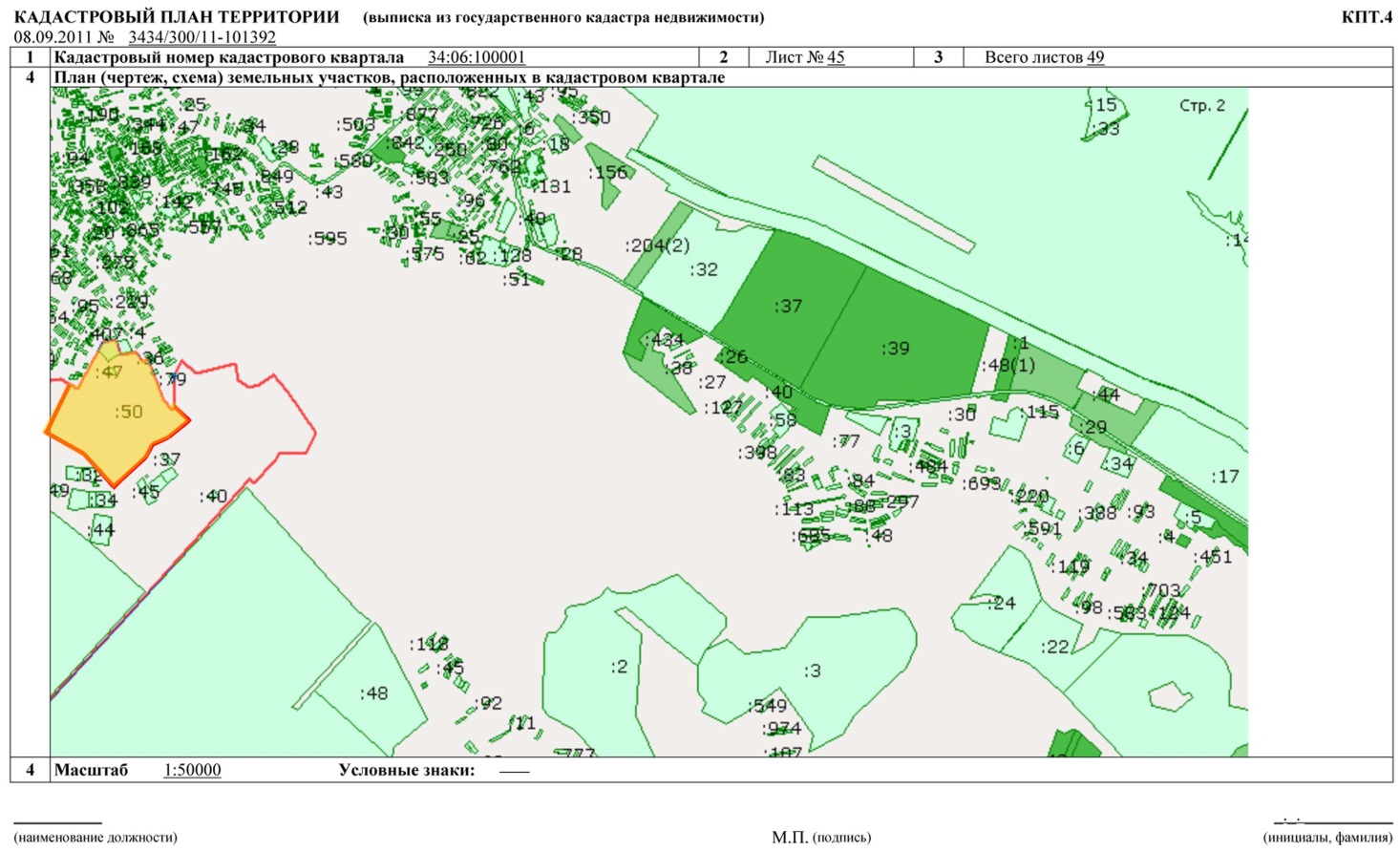 Рис. 6. Схема расположения включаемой в границы р.п. Елань территории  вблизи имеющегося ипподрома и профилактория.Таблица 35Перечень земельных участков,расположенных на территории вблизи имеющегося ипподрома и профилактория, которые включаются в границы р.п. Елань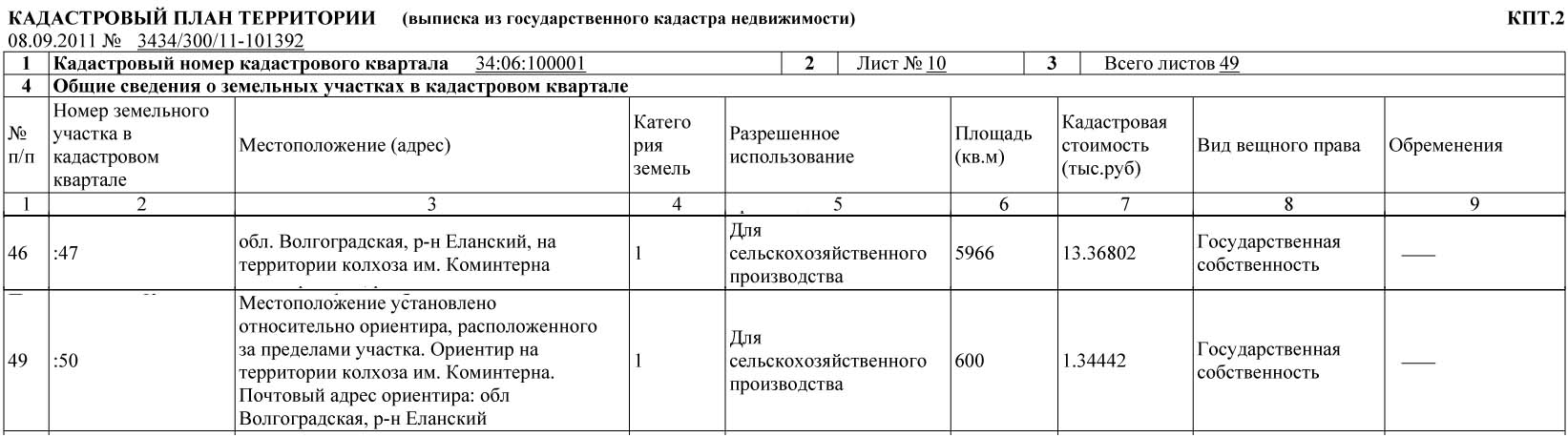 Оценка возможного влияния на комплексное развитие территории поселения планируемых для размещения объектов местного значенияПланировочное развитие территории р.п.Елань предусматривает три основных вида градостроительной деятельности: совершенствование пространственной организации, реконструкция ранее застроенных территорий и освоение новых площадок, пригодных для строительства.В первом случае основными задачами являются: обновление жилого фонда и общественной застройки поселка (в т.ч. за счет сноса ветхого фонда), совершенствование систем жизнеобеспечения (транспорт, инженерные сети), улучшение социально-гигиенических условий проживания в сложившейся среде. Реконструкции указанных территорий должна происходить за счет более рационального и интенсивного  использования  застроенных территорий, с одной стороны, и застройки свободных участков, с другой.Общественный центр р.п.Елань размещается в границах сложившегося центра и образовывается учреждениями социальной инфраструктуры и обслуживания. Наряду с доминирующим значением ядра общественного центра, расположенного на ул.Ленинская и Советская, предполагается формирование его новых узлов, к которым можно отнести территорию вдоль ул. Вокзальная. Предусматривается усиление рекреационных функций, связанное с размещением новых объектов отдыха и спорта, организацией парковых зон на прибрежных территориях реки Терса, а также предлагаемое размещение нового стадиона  в юго-западной части поселка  вблизи ипподрома.К числу основных мероприятий по планировочному развитию р.п.Елань относятся:Интенсивное пространственное развитие поселка, максимально эффективное использование территории – реконструкция и благоустройство всех функциональных зон – жилых, общественно-деловых, производственных и рекреационных.Выход к р. Терса – создание общепоселковой рекреационной зоны (лугопарка со спортивными плоскостными  площадками). Замещение ряда производственных территорий на коммерческо-деловые объекты и объекты обслуживания населения.Уменьшение вредного воздействия промышленных зон на окружающую среду, сокращение размеров санитарно-защитных зон за счет размещения новых производственных объектов пониженного IV-V класса вредности (размер СЗЗ – 100-50 м).Исторически сложившаяся регулярная планировочная структура поселка сохраняется.Развитие структуры общественного центра вдоль улиц Ленинская и Красная, формирование нового подцентра в восточной (пристанционной) части поселка Елань.Раздел 3. Этапы реализации предложений по территориальному планированию, перечень мероприятий по территориальному планированию3.1. Сведения о видах, назначении и наименованиях планируемых для размещения на территории городского поселения объектов федерального значения, объектов регионального значения, утвержденные документами территориального планирования РФ, Волгоградской области. Основные характеристики, местоположение, характеристики зон с особыми условиями использования территории в связи с размещением данных объектовОбъекты федерального значения и объекты регионального значения, утвержденные документами территориального планирования РФ, Волгоградской области на территории Еланского городского поселения, отсутствуют.3.2. Сведения о видах, назначении и наименованиях планируемых для размещения на территории городского поселения объектов местного значения муниципального района, утвержденные документами территориального планирования муниципального района. Основные характеристики, местоположение, характеристики зон с особыми условиями использования территории в связи с размещением данных объектовХарактеристика планируемых для размещения на территории городского поселения объектов местного значения муниципального района, утвержденные документами территориального планирования муниципального района, представлена ниже в соответствующих разделах.3.2.1. Развитие и размещение объектов транспортной инфраструктуры Так как роста грузовых и пассажирских перевозок не намечается, земельных участков, предоставленных для размещения новых объектов капитального строительства транспортной инфраструктуры федерального и рзначения на расчетный период в р.п. Елань не предусматривается.Таблица 35Перечень основных объектов капитального строительства местного (муниципального) значения транспортной инфраструктуры, предлагаемых Генеральным планом к размещению в р.п. Елань в соответствие со СТП Еланского муниципального районаВ связи со значительным объемом работ по реконструкции улично-дорожной сети р.п. Елань в проекте намечены сроки строительства и реконструкции на первую очередь и расчетный срок (табл.36).Таблица 36 Сведения  о видах и наименованиях планируемых для размещения на территории городского поселения применительно к р.п. Елань объектов линейной транспортной инфраструктуры местного значения3.2.2.  Развитие и размещение объектов инженерной инфраструктурыВодоснабжение и водоотведениеОпределение расчетных  расходов воды на расчетный срок (2031 г.)Удельное среднесуточное водопотребление на хозяйственно – питьевые  нужды населения принимается в соответствии с табл.1 СНиП 2.04.02-84* для застройки зданиями с водопроводом, канализацией и ваннами с газовыми водонагревателями составляет 200 л/сут на одного жителя (qж).1. Расчетный суточный расход воды на хозяйственно – питьевые  нужды определяется  в соответствии с п.2.2. СНиП 2.04.02-84* по формуле:Qсут =∑qжxΝж/1000, где Νж- расчетное число жителейРасчетное число жителей на расчетный срок р.п.Елань составляет 16 000 человек.1. Расчетный суточный расход воды на хозяйственно – питьевые  нужды составит:Qсут. =200л/сутx 16000 чел./1000 = 3200,0 м³/сут2. Расход воды на полив зеленых насаждений в населенных пунктах определяется в соответствии с п 2.3 СНиП 2.04.02.-84* прим.1Qпол. = 50л x 16000 чел./1000 = 800,0 м³/сут3. Количество воды на нужды производства определяется в соответствии с п. 2.1 пр.4 СНиП 2.04.02-84* и составляет 20% от суточного расходаQпр. = (3200,0 м³/сут + 800,0 м³/сут)x 20/100 = 800,0 м³/сутОбщий расход на расчетный срок составит:Qсут = 3200,0 м³/сут + 800,0 м³/сут + 800,0 м³/сут = 4800,0 м³/сут Для расчета водопотребления приняты укрупненные нормы удельного среднесуточного (за год) водоотведения на одного потребителя, приведенные в СНиП 2.04.03-85 (табл. 37). Таблица 37Водопотребление в р.п. Елань на перспективу Для обеспечения наружного пожаротушения необходимо учитывать расходы на противопожарные нужды. В соответствии с табл. 5 СНиП 2.04.02-84 расход воды на один пожар для р.п. Елань составляет 10 л/с, при количестве одновременных пожаров – 2.Для улучшения состояния системы водоснабжения р.п.Елань проектом СТП Еланского района предполагается решить следующие вопросы:-  модернизация и реконструкция объектов водоотведения, имеющих 100% износ, проектирование и строительство канализационных сооружений для жителей центральной части р.п. Елань;- реконструкция системы водоснабжения р.п. Елань, где износ водопроводных сетей составил 99% и остро стоит проблема нехватки воды в летний период с применением новых полимерных материалов.Мероприятия  по обеспечению водоснабжения р.п. ЕланьПроектная схема водоснабжения должна охватить жилую застройку и предприятия, обеспечить полив зеленых насаждений общего пользования и улиц, а также пожаротушение.Рост численности населения и развитие местного производства, улучшение благоустройства повлекут за собой увеличения водопотребления.Расход питьевой воды на расчетный срок р.п.Елань, составят 4800,0 м³/сут.Ресурсы надземных вод и дебит существующих артезианских скважин должны быть достаточными, а качество воды отвечать требованиям ст. 19 №52-ФЗ «О санитарно-эпидемиологическом благополучии населения» от 30 марта 1999 г, СанПиН 2.1.4.1074-01.В настоящее время к наиболее острым проблемам систем водоснабжения и водоотведения р.п.Елань относятся:высокий износ сетей водоснабжения, приводящий к низкому качеству воды, высокому уровню потерь в сетях, заниженной пропускной способности водопроводных сетей;отсутствие  сооружений для водоподготовки;дефицит производственных мощностей в летний период;неполный охват населения услугой водоснабжения;неоформленное право собственности на объекты водоснабжения и водоотведения;высокий износ систем водоотведения;низкое качество очистки сточных вод.Мероприятия по водоподготовке включают следующие основные методы обработки воды:осветление (удаление из воды коагуляцией, отстаиванием и фильтрованием коллоидальных и суспензированных загрязнений);умягчение (устранение жёсткости воды осаждением солей кальция и магния, известью и содой или удаление их из воды катионированием);обессоливание и обескремнивание (ионный обмен или дистилляцией в испарителях);удаление растворённых газов (термическим или химическим методом) и окислов железа и меди (фильтрованием).биологическая очистка воды от бактерий, вирусов и других микроорганизмов. В настоящее время в основном используется хлор, озон, УФ-стерилизация и фотолитическое озонированиеулучшение органолептических свойств воды (удаление из воды веществ, придающих воде запах (сероводород, хлор), и ряда органических веществ).В перспективе необходимо добиваться снижения потребления воды питьевого качества за счет применения технической воды на полив зеленых насаждений, за счет применения пластиковых и металлопластиковых труб  инженерных коммуникаций, существенно снижающих потери в водоводах и уличных сетях и повсеместного применения приборов учета воды.Таблица 38Мероприятия по решению проблем систем водоснабженияРасход воды на нужды предприятия, забирающих воду из сетей хозяйственно-питьевого водопровода, принят в размере 25 % расходы воды, определенного по удельному водопотреблению.Таблица 39Расчет водопотребления на 2015 г.Таблица 40Расчет водопотребления на 2031 г.Определение расчетных расходов сточных вод на расчетный срок (2031г.)В соответствии со СНиП 2.04.03-85 п. 2.1 расчетное удельное среднесуточное водоотведение бытовых сточных вод от жилых зданий следует принимать равным расчетному удельному среднесуточному водопотреблению, принятому по СНиП 2.04.02-85* без учета расхода воды на полив зеленых насаждений.I. 1. Расчетный расход бытовых сточных вод р.п. Елань составляет – Qсут.= 3200,0 м3/сут.2. Количество сточных вод от местных предприятий и неучтенные расходы принимаются в размере 5% суммарного среднесуточного водоотведения (п.2.5 СНиП 2.04.03-85) и составляет:Опр. = (3200,0 м3/сут + 800,0 м3/сут) 5/100 = 200,0 м³/сутОбщий расход сточных вод на расчетный срок составляет:Qсут. = 3200 м3/сут + 200,0 м3/сут = 3400,0 м³/сутОбщий расход сточных вод по р.п. Елань составит 819,75м3/сут.В условиях малоэтажной застройки населенных пунктов р.п. Елань, инженерное обеспечение жилых и общественных зданий может быть обеспечено путем организации коммунального эксплуатационного центра. КЭЦ включает все учреждения обслуживания населения, в том числе локальные очистные сооружения канализации. Обеспечивая типовое инженерное обеспечение обслуживаемого района КЭЦ, таким образом, исключает протяженные инженерные коммуникации, необходимость строительства насосных станций перекачки и т.п. При этом достигается экономия финансовых средств на прокладку, ремонт и поддержание протяженных инженерных коммуникаций, сократить расходы на их ремонт, уменьшить аварийность.Внедрение децентрализованного кластерного принципа позволит также сократить потери энергоресурсов, сокращение капитальных затрат, улучшение санитарных и экологических показателей.В плане развития систем водоотведения в населенных пунктах сельского поселения необходимо предусматривать строительство отдельных очистных сооружений малой мощности. Для организации системы водоотведения могут  быть рекомендованы комплексная установка заводского изготовления «Техносфера БИО – 200». Каждая такая установка предназначена для усреднения, биологической очистки, доочистки стоков до норм сброса в водоемы рыбохозяйственного назначения и обеззараживания очищенной воды. Установка проста в эксплуатации, не требует сложных наладочных работ, монтируется в помещении, либо производится обваловка с перекрытием деревянными щитами. Конкретные параметры того или иного типа очистных станций уточняются на стадии подготовки документации по планировке территорий. Применение станций заводской готовности позволят заметно снизить затраты на монтажные и пусконаладочные работы.Таким образом, применяя современные и эффективные методы очистки сточных вод, будет повышена степень благоустройства р.п. Елань и улучшено его санитарное и экологическое состояние.В целях предотвращения аварийных ситуаций необходимо строительство канализационных очистных сооружений в р.п.Елань.Таблица 41Расчет водоотведения на первую очередьДля расчета водоотведения приняты укрупненные нормы удельного среднесуточного (за год) водоотведения на одного потребителя, приведенные в СНиП 2.04.03-85.ГазоснабжениеРасселение проектного прироста населения в р.п.Елань предусматривается на отведенных под ИЖС территориях. Учитывая новое строительство на свободных и реконструируемых территориях и техническую пригодность, для газификации жилого фонда в расчете принято 100% охвата газоснабжением проектируемых жилых и общественных зданий, при этом расход газа определен из учета местных отопительных установок. Площадь жилых зданий подсчитана, исходя из принятой нормы отапливаемой площади на одного человека – 36 м2на расчетныйсрок. Годовые расходы газа на индивидуально-бытовые и коммунально-бытовые нужды населения по выделенным кварталам под застройку определены в соответствии с принятыми  расчетными показателями по категориям потребителей, приведенными в таблицах  и удельными нормами расхода газа.Удельные нормы расхода газа по индивидуально-бытовым и коммунальным нуждам определены исходя из норм количества теплоты, согласно СП 42-101-2003 "Общие положения по проектированию и строительству газораспределительных систем из металлических и полиэтиленовых труб" и теплоты сгорания используемого газа, равной  Q(нр) = 8000 ккал/м3. Расчетной величиной для определения  диаметров газопроводов являются максимально-часовые расходы газа, определяемые исходя из годового расхода газа и числа часов использования максимума каждой категорией потребителей отдельно.Для определения расчетных нагрузок был проведен расчет годовых и часовых расходов  газа по потребителям.  Таблица 42Максимальные часовые расходы газаТаблица 43Максимальные годовые расходы газаСистема газоснабжения р.п. Елань имеет большую протяженность сетей высокого и низкого давления. Необходимо проведение технических мероприятий по стабилизации системы газоснабжения, без проведения которых дальнейшее развитие системы, наращивание нагрузок, без строительства новых газопроводов и ГРП, а также перекладки существующих газопроводов высокого давления не возможно.Таблица 44Основные технико-экономические показатели по разделу «Газоснабжение» ЭлектроснабжениеСогласно произведенных расчетов общая потребная мощность на расчетный срок составляет – 5280,8кВт, годовой расход электроэнергии на расчетный срок составляет - 17388,0тыс. кВт ч/год.В связи с увеличением нагрузок и для улучшения схемы электроснабжения, обеспечивающей бесперебойным питанием её потребителей, необходима реконструкция существующих электрических сетей с учетом перспективного развития р.п. Елань.Генеральным планом предложены следующие мероприятия по развитию системы электроснабжения на расчетный срок:- перспективная реконструкция трансформаторных подстанций  с заменой трансформаторов на   трансформаторы большей мощности; - 	прокладка воздушных линий электропередач 10 кВ к территориям возможных перспективных инвестиционных проектов;- 	строительство трансформаторных подстанций 10/0,4 кВ  на территории возможных перспективных инвестиционных проектов.Для выполнения вышеуказанных работ необходимо разработать технические условия. Для подключения проектируемых электрических нагрузок жилых и общественных зданий предусматривается строительство трансформаторных подстанций 10/0,4 кВ, линий электропередач 10 кВ и замена на существующих ТП 10/0,4 кВ силовых трансформаторов на трансформаторы с большей мощностью.Приоритетными направлениями развития электроснабжения р.п.Елань являются: надежное электроснабжение промышленности и коммунального хозяйства;техническая реконструкция и расширение действующих трансформаторных подстанций, демонтаж морально и физически устаревшего и изношенного энергооборудования среднего и низкого напряжения,реконструкция системообразующих электрических сетей напряжением 10 и выше кВ с целью недопущения введения ограничений отпуска электроэнергии в аварийных ситуациях,реконструкция распределительных электросетей и подстанций с полноценным замещением выбывающей трансформаторной мощности и учетом перспективы развития инфраструктуры,масштабное внедрение энергосберегающих технологий и оборудования в городском хозяйстве и промышленности.СвязьРасчетная номерная емкость, необходимая для телефонизации р.п.Елань на срок до 2031г., определяется по нормам телефонной плотности НП.2.008-6-85.Расчеты основываются на следующих положениях:1. Каждой семье обеспечить установку телефона.2. Количество телефонов для хозяйственного сектора по отдельным группам потребителей на 1000 человек работающих должно составлять:Сельское хозяйство, транспорт, строительство	- 210 тлф.;Торговля , соцкультбыт				- 270 тлф.;Наука и образование					- 710 тлф.;Здравоохранение					- 580 тлф.;Управление						- 1000 тлф.Работающее (самодеятельное) население населенных пунктов сельской местности по отдельным группам народного хозяйства распределяется на перспективу в следующем соотношении:Сельское хозяйство, транспорт, связь, строительство	- 72%;Торговля, соцкультбыт					- 16%;Образование  и наука						- 6%;Здравоохранение						- 4%;Управление							- 2%.Потребности хозяйственного сектора в телефонной связи на 1000 человек работающих составит:2100.72+2700.16+7100.06+5800.04+10000.02=279 тлф.Эта норма, пересчитанная на 1000 человек населения, будет составлять:– 2790.3=83 тлф.;Согласно произведенным расчетам количество телефонов в пересчете на 1000 человек населения составит:для сектора хозяйственной деятельности		- 83 тлф.;для квартирного сектора				- 367 тлф.Таким образом, на расчетный срок до 2031г. для полного удовлетворения потребности в телефонной связи потребуется 450 телефонов на 1000 человек населения.Расчетная номерная емкость АТС при условии полного удовлетворения потребностей хозяйственной деятельности и населения квартирного сектора в 2031г. с учетом численности населения должна составить для р.п.Елань16000×0,450 = 7200,0 номеров;Для телефонизации первой очереди строительства (2015 г.), необходимая расчетная емкость АТС с учетом численности населения должно составить для р.п.Елань15000×0,450 = 6750,0 номеров;Центры телефонной нагрузки, учитывающие перспективу развития р.п. Елань, находятся в зоне распределительных и магистральных сетей уже действующей АТСЭ. Проектом генерального плана на срок до 2031 г. предлагается для развития средств связи в р.п. Елань:- строительство цифровой АТСЭ АЛС-4096-С для предоставления абонентам р.п. Елань мультисервисного доступа по технологии NGN (NextGenerationNetworks). Емкость цифрового узла должна быть не менее 7200 номеров, в том числе на первую очередь строительства – 6750 номеров;строительство магистральной и распределительной сети на участках от АТС до пользователя с использованием как медных, так и оптических кабелей.Планируется строительство ВОЛС для корпоративных клиентов р.п. Елань и строительство ВОЛС межстанционной связи в р.п. Елань.В рамках реализации федеральной целевой программы «Развитие телерадиовещания в Российской Федерации на 2009-2015 годы» на территории Еланского района в стадии проектирования находится строительство государственной сети цифрового наземного эфирного телерадиовещания.Таблица 45Основные технико-экономические показатели по разделу «Проводные средства связи»3.2.3. Размещение объектов  производственной сферыОсновное развитие производственных зон р.п.Елань осуществляется на имеющейся территориальной базе и за счет реконструкции, модернизации и развития существующих функционирующих предприятий и временно приостановивших производство.Дальнейшее развитие промышленности возможно в основном за счет расширения и реконструкции существующих предприятий. Кроме того, возможно расширение функционального профиля населенного пункта. Эта стратегия нашла свое отражение в «Схеме территориального планирования Волгоградской области». На перспективу возможно расширение производственной базы р.п. Елань за счет размещения предприятий по глубокой переработке сельскохозяйственной продукции, развития пищевой отрасли по переработке  зерновых, крупяных, масличных, плодовых культур и мясо-молочной продукции.В Еланском районе должны получить развитие такие отрасли, как растениеводство, выращивание плодовых и масличных культур и коневодство. Интерес к коневодству обусловлен развитием конного спорта, поэтому предусматривается возрождение коневодства в районе. Кроме того, на территории поселка имеются водные акватории, что свидетельствует о возможности создания базы для развития рыбоводства и рыболовства. Однако водные объекты находится в недостаточно хорошем состоянии. Необходима разработка специального проекта по их эксплуатации, включающий ряд мероприятий по очистке.Таким образом, территориальное развитие  производства на первую очередь предполагается на существующих площадках. На перспективу и расчетный срок предлагается освоение резервных площадок в восточном и северо-восточном направлениях. Завод по производству и переработке рапса и биологического топлива предлагается разместить на земельных участках площадью 14,2 га и 30 га с перспективой развития до 30 га на соседнем участке. Перечень и месторасположение объектов капитального строительства промышленного и агропромышленного производства представлено в таблице.Таблица 46Сведения  о видах, назначении и наименовании планируемых для размещения на территории Еланского городского поселения применительно к р.п.Елань объектов местного значения промышленного и агропромышленного производства, утвержденные документами  территориального планирования Еланского муниципального района3.2.4. Развитие жилых зон. Новое строительство и реконструкция жилого фонда Разработка предложений по градостроительной организации жилых зон, реконструкции и новому жилищному строительству является одной из важнейших задач Генерального плана. Основой для разработки раздела послужили выводы анализа жилищной обеспеченности, состояния жилищного фонда и темпов нового строительства жилья. Ветхий и аварийный жилой фонд (% износа более 65 %) подлежит замене в полном объеме. Жилой фонд, который находится в капитальном (% износа до 30) и удовлетворительном (% износа 31-65) состоянии подлежит сохранению и частичной модернизации на расчетный срок генерального плана за исключением жилья, расположенного в санитарно – защитных зонах производственных объектов. В перспективе данная категория жилья по мере физического износа подлежит сносу. В Генеральном плане р.п. Елань определены следующие принципы градостроительной организации жилых зон:размещение необходимых объемов жилищного строительства в пределах границ населенного пункта;ликвидация ветхого и аварийного фонда, строительство на освободившихся участках новых жилых зданий и объектов обслуживания;строительство нового жилищного фонда на экологически безопасных территориях;комплексная застройка и благоустройство жилых зон; обеспечение отдельным категориям населения социального жилья с условиями, соответствующими государственным социальным стандартам;реконструкция и благоустройство сложившихся жилых зон.Жилищная политика, проводимая в р.п. Елань, целью которой является обеспечение стандартов качества условий проживания, должна решать следующие задачи:формирование рынков жилья, земельных участков на его застройку, строительных материалов, инфраструктуры рынка жилья, жилищно-коммунальных услуг;привлечение средств населения, включая механизм ипотеки;развитие малоэтажного домостроения, с одновременным использованием ранее построенного внутри жилья для создания фонда социального жилья;обеспечение отдельным категориям населения социального жилья с условиями, соответствующими государственным социальным стандартам;создание эффективной системы управления отраслью, разделение управления и обслуживания жилого фонда, выведение из сектора муниципального управления деятельность по обслуживанию жилищного фонда. Площадь земель, предназначенных для жилой застройки, в настоящее время составляет 1194,75 га, количество жилых домов - 5808, из них 54 двухэтажных многоквартирных  кирпичных, трех и четырехэтажных домов нет.Все резервные площадки для строительства находятся в пределах границы р.п. Елань.Для реализации проектов по строительству малоэтажного жилья предлагаются земельные участки в северной и южной части р.п. Елань. Основная часть территорий застраивается малоэтажной усадебной застройкой. Размещение жилой застройки учитывает природные факторы, наличие санитарно-защитных зон, планировочных ограничений. В целях улучшения жилищных условий населения, проживающего в муниципальном жилом фонде, который подлежит сохранению на расчетный срок генерального плана, проектом рекомендуется проведение реконструктивных мероприятий в отношении данной категории жилья. Расчет жилищного фонда на 1-ю очередь (2015 г.)Объемы нового жилищного строительства определяются исходя из прогнозной численности населения и принятой типологии новых жилых зданий, с учетом реконструктивных мероприятий в отношении существующей жилой застройки. Расчеты требуемого жилищного фонда на 1 очередь выполнены с учетом сложившихся темпов ввода жилищного фонда нового строительства. Запланированные темпы, представленные в Паспорте социально-экономического развития Еланского городского поселения, предполагают наращивание их к 2015 г. в следующей пропорции:2011 г. – 4800 м2; 2012 - 5300 м2; 2013 – 6000 м2; 2014 -7000 м2.Таким образом объем нового строительства составит в сумме к 2015 г. 23100 м2.В связи с наличием в настоящее время ветхого фонда количество существующего сохраняемого жилищного фонда на 1-ю очередь составит 501,5 тыс. м2 (убыль – 27, 1 тыс. м2 или 5,1 %).Таблица 47Объемы жилищного фонда на 1-ю очередь (2015 г.) Таким образом, жилищный фонд на 1-ю очередь составит– 524,1 тыс. м2 общей площади. Показатель средней жилой обеспеченности достигнет уровня 35,0 м2/чел.Расчет жилищного фонда на расчетный срок (2031 г.)Расчет объемов нового жилищного строительства для нужд населения осуществляется, исходя из того, что темпы ввода жилья сохранятся не менее 8,0 тыс. м2/год. Темпы нового жилищного строительства в период с 2015 г. по 2031 г. должны увеличиться, чтобы достигнуть планируемых показателей жилищной обеспеченности.Убыль жилого фонда по расчету составит 104,5 тыс. м2 (1,3 % в год -среднеобластной показатель, за 15 лет  объем ветхого и аварийного фонда составит 19,5%).Таблица 48Объемы жилищного фонда на расчетный	срок  (2031 г.) Таким образом, на расчетный срок общая площадь жилищного фонда составит 576,0 тыс. м2. Жилищная обеспеченность достигнет  36,0 м2/чел, т.е. сохранится на современном достигнутом уровне, который является одним из самых высоких в Волгоградской области. Этот показатель фактически соответствует целевому показателю средней жилищной обеспеченности в России, намеченной нацпроектом «Доступное и комфортное жилье – гражданам России» (36 м2/чел). В проекте произведен расчет требуемой площади территорий для расселения прогнозного прироста населения по р.п. Елань с учетом расселения на частично освоенных жилых территориях. Проектный прирост постоянного населения прогнозируется с учетом коэффициента семейности 3,5:- на первую очередь  - 404 чел (115 семей);-  на расчетный срок  - 1000 чел (286 семей). Прирастающее население предусматривается обеспечить необходимыми объектами различных видов обслуживания и новым жилым фондом.Для нового жилищного строительства преимущественным типом застройки предлагается застройка индивидуальными жилыми домами (до 3 этажей включительно). Для укрупненных расчетов средняя площадь индивидуального малоэтажного жилого дома принималась в размере 120-150 кв. м общей площади. В соответствии с градостроительными нормативами для Волгоградской области норма для предварительного определения потребной селитебной территории с учетом принятого размера приусадебного участка составляет 0,13 – 0,15 га на 1 индивидуальный жилой дом, секционными домами без участков при квартире в секционном доме в 2 этажа - 0,04 гектара. Таким образом, нормативная потребность в новой селитебной территории укрупнено составит:	на период 1 очереди  до 2015 гг. –17,25 га;	на период 2015 -2031 гг. –43,0 га.Итого новой селитебной территории к концу расчетного срока (2031 год) предполагается около 60,0 га, на первую очередь понадобится 17,25 га.Таблица 49Расчет резервных площадок для развития жилых зон р.п. ЕланьЖилую застройку поселка предлагается вести на базе существующей планировочной сетки с уточнением размеров земельных участков. Капитальную застройку, формирующую каркасо-образующие улицы р.п. Елань, предлагается осуществлять одно-двухэтажными домами с улучшенной отделкой. На территории населенного пункта  индивидуальные (одноквартирные) дома должны располагаться:от красной линии улиц - не менее чем на 5 метров;от красной линии проездов - не менее чем на 3 метра;до границы соседнего участка - не менее чем на 3 метра;до стен дома и хозяйственных построек (сарая, гаража, бани), расположенных на соседних участках, - в соответствии с противопожарными требованиями (расстояние от хозяйственных построек до красных линий улиц и проездов должно быть не менее 5 метров). В районах индивидуальной и блокированной жилой застройки должны быть предусмотрены все необходимые учреждения и предприятия обслуживания для удовлетворения повседневного спроса населения. Допускается размещение 2-х этажной (секционной и блокированной) жилой застройки для создания более компактной и разнообразной жилой среды в местах размещения центров обслуживания.Обязательными объектами обслуживания и элементами комплексов малоэтажной застройки являются детские дошкольные учреждения, общеобразовательные школы, аптеки, предприятия торговли, отделения связи, отделения милиции, общественные площадки (для спорта, отдыха, хозяйственных целей), озелененные территории и другие объекты в пределах нормируемого радиуса обслуживания.3.2.5. Развитие общественного центра и территорий общественно-деловых зонОбщественно-деловая зона р.п.Елань предназначена для размещения объектов здравоохранения, культуры, торговли, общественного питания, социального и коммунально-бытового назначения, предпринимательской деятельности, объектов среднего профессионального образования, административных, культовых зданий, объектов делового и финансового назначения, а также иных объектов, связанных с обеспечением жизнедеятельности граждан. В общественно-деловой зоне формируется система взаимосвязанных общественных пространств (главные улицы, площади, пешеходные зоны).В Генеральном плане предусмотрены следующие основные мероприятия по развитию системы общественного центра р.п. Елань:- резервирование территорий для создания общественно-деловых зон;- дальнейшее развитие специализированных центров здравоохранения, а также спортивных, культурно-развлекательных центров;- выделение и благоустройство рекреационной зоны, включающей в себя прибрежные территории, территории озелененных парковых зон отдыха, с возможной перспективой формирования системы пляжей.На расчетный период предусмотрено развитие существующего общественного центра р.п. Елань, представленного в границах улиц Ленинская, Советская и Красная.В центре размещены различные организации и учреждения: банки, учреждения связи, управления, объекты социально-культурного назначения, предприятия торговли и общественного питания. Проектом предусматривается реконструкция существующих зданий и сооружений и строительство новых объектов культурно-бытового обслуживания. Для обслуживания жителей восточной части р.п.Елань проектом предусматривается формирование нового  общественного подцентра вдоль улицы Вокзальная, в котором предлагается сосредоточить новые здания общественных организаций, торгово-бытового, культурно-оздоровительного и развлекательного назначения. Проектом генерального плана предлагается сформировать в дополнение к существующим местам размещения объектов социальной инфраструктуры расположенным в центральной части р.п. Елань, новые площадки в северной, восточной и южной части населенного пункта:- территории объектов образования (детские сады); - территории объектов для спорта и физкультуры расположить в центральной и южной частях поселка; - территории объектов культурно-развлекательного назначения в проектируемом районе в восточной части поселка.Площадь резервных территории общественно-деловой зоны на расчетный срок составляет 80 га (расчет резервных площадок представлен ниже).На схеме функционального зонирования определены зоны для размещения учреждений социального обслуживания, где выделены территории зданий и сооружений административно-делового, общеобразовательного, торгово-бытового, культурно-просветительного, лечебно-оздоровительного, рекреационного назначения. При размещении учреждений социальной инфраструктуры учитывались нормативные радиусы доступности.3.2.6  Развитие объектов социальной инфраструктуры и культурно-бытового обслуживания Совершенствование системы социальной инфраструктуры и культурно-бытового обслуживания населения является важнейшей составляющей частью социального развития р.п. Елань. Основная цель развития системы культурно-бытового обслуживания – создание полноценных условий труда, быта и отдыха жителей населенного пункта, достижение.Цель данной части проекта — формирование предложений по развитию социальной инфраструктуры и системы культурно-бытового обслуживания, которые бы позволили гарантировать населению, как минимум, нормативный уровень обеспеченности всеми видами обслуживания при минимальных затратах времени (по радиусу доступности и ассортименту услуг), повысить уровень жизни населения, создать полноценные условия быта и отдыха.  В р.п.Елань имеется развитая сеть предприятий и учреждений культурно-бытового назначения. В основном, существующая сеть учреждений социальной инфраструктуры сохраняется на перспективу, некоторые объекты подлежат реконструкции и модернизации. Генеральным планом предусматривается дальнейшее развитие и совершенствование структуры обслуживания на основе трехступенчатой системы социально-культурного обслуживания:1.Учреждения эпизодического пользования, рассчитанные, в том числе и на обслуживание населения Еланского муниципального района. К ним относятся: кинотеатры, Дома культуры, гостиницы, библиотеки, торговые центры, предприятия бытового обслуживания, больницы, спортивные комплексы, административные учреждения и деловые центры;2.Учреждения периодического пользования. Это клубные помещения, учреждения торговли и быта, общественного питания, спортивные школы, спортивные залы, плавательные бассейны и др.;3.Учреждения повседневного пользования. К ним относятся: общеобразовательные школы, детские дошкольные учреждения, магазины повседневного спроса, кафе, приемные пункты и мастерские КБО.Приоритетом развития социальной инфраструктуры является строительство объектов социально- гарантированного уровня – школ, детских дошкольных учреждений и учреждений здравоохранения, физкультуры и спорта. Наряду с транспортной и инженерной инфраструктурой объекты социальной инфраструктуры обеспечиваются бюджетом, реконструкция и строительство которых является обязательством местной власти. В основном, существующая сеть учреждений обслуживания сохраняется на перспективу, некоторые объекты подлежат реконструкции и модернизации.Потребность в учреждениях обслуживания на расчетный срок рассчитана на население 16 тыс.чел., для объектов эпизодического пользования межмуниципального  уровня - с учетом населения, находящегося в зоне влияния р.п. Елань. В настоящее время, при достаточно развитой сети учреждений обслуживания населения, их мощность не всегда достаточна. Для определения потребностей в объектах капитального строительства социальной инфраструктуры местного значения в проекте выполнен расчет на основе региональных нормативов градостроительного проектирования Волгоградской области, СНиП 2.07.01-89 *.Таблица 50Расчет основных планируемых объектов  капитального строительства социальной инфраструктуры местного значения в р.п. Елань на основе региональных нормативов градостроительного проектирования Волгоградской области и СНиП 2.07.01-89 *	Кроме определенных по расчету объектов капитального строительства социальной инфраструктуры администрацией Еланского района запланировано строительство на расчетный срок объектов культурно-бытового обслуживания, предлагаемых к размещению в восточной и северо-восточной частях р.п. Елань.	СТП Еланского муниципального района предлагается  строительство 3 детских садов на 100 мест каждый, районного родильного дома, культурно-развлекательного центра, запланирована реконструкция стадиона, строительство 2-х физкультурно-оздоровительных комплексов, спортивного зала с бассейном для ДЮСШ. Эти предложения учтены в проекте Генерального плана. Их перечень с учетом объектов, рассчитанных в соответствии с региональными градостроительными нормативами и  СНиП 2.07.01-89 * представлен в таблице ниже.Таблица 51Сведения о видах, назначении и наименованиях планируемых для размещения на территории Еланского городского поселения применительно к р.п. Елань объектов социальной инфраструктуры местного значения, утвержденных Схемой территориального планирования Еланского муниципального районаПринимаем общую потребность для строительства всех вышеназванных объектов социальной инфраструктуры и культурно-бытового обслуживания на расчетный срок – 10,8 га.Таким образом, сформирован общий перечень планируемых объектов местного значения, который представлен ниже в таблице.Таблица 52Сведения о видах, назначении и наименованиях планируемых для размещения на территории Еланского городского поселения применительно к р.п.Елань объектов социальной инфраструктуры местного значения, предлагаемых Генеральным планом к размещению в р.п. ЕланьТаблица 53Расчет потребностей в территории общественно-деловых зон, гаОбщая потребность в территориальных ресурсах для развития объектов социальной инфраструктуры и культурно-бытового обслуживания  по населенному пункту, таким образом,  на расчетный срок составит 54,7 га. На схеме функционального зонирования определены зоны для размещения учреждений социальной инфраструктуры, где выделены территории объектов административно-делового, общеобразовательного, торгово-бытового, культурно-просветительного, лечебно-оздоровительного, рекреационного назначения. При размещении учреждений социальной инфраструктуры учитывались нормативные радиусы доступности.Учреждения образования и воспитанияРасчет учреждений образования и воспитания выполнен на основе демографического прогноза в р.п. Елань на первую очередь и расчетный срок (табл. 54).Генеральным планом предусмотрено строительство следующих объектов обслуживания населения:На первую очередь:- строительство детского сада на 100 мест;- ремонт школ.На расчетный срок:реконструкция: детских садов; школ.строительство:детские сады (2 ед.) по 100 мест.Таблица 54Прогнозная оценка количества лиц дошкольного (1-6 лет) 
и школьного возраста (7-18 лет) в р.п. ЕланьУчреждения здравоохранения, социального обеспечения, спортивные и физкультурно-оздоровительные сооруженияНа первую очередь:- строительство районного родильного дома на 75 мест;- ремонт имеющихся учреждений здравоохранения;- реконструкция стадиона «Урожай».На расчетный срок:- реконструкция районной поликлиники;- реконструкция профилактория;- реконструкция ипподрома;- строительство нового стадиона;- строительство спортзала с крытым бассейном у ДЮСШ;- строительство ФОК (2 ед.);- строительство банно-оздоровительного комплекса на 50 мест;- обустройство плоскостных спортивных площадок (2 ед.).Учреждения культуры и искусстваПредложения по развитию сети учреждений культуры и искусства предусматривают структурную перестройку ее системы с переходом от традиционных форм обслуживания с их узкой специализацией к многофункциональным объектам культурного обслуживания, включая культурно-развлекательные комплексы, клубные учреждения с набором помещений для различного вида любительских занятий с целью получения различными группами населения равных возможностей. Организующими центрами культурно-просветительской работы должны стать многопрофильные досуговые центры.На первую очередь:- ремонт районного Дома культуры.На расчетный срок:-культурно-развлекательный центр на 5000 кв.м. площади;- реконструкция историко-краеведческого музея.Предприятия торговли, общественного питания и бытового обслуживанияК расчетному сроку проектом Генерального плана планируется строительство новых объектов в р.п. Елань:-	торгово-гостиничный центр на 1000 кв.м. торговой площади и 10 номеров;-	универсальный рынок на 500 кв.м. торговой площади;- 	предприятие общественного питания на 40 мест.Эти объекты составят  новый общественный подцентр в восточной части р.п.Елань.Учреждения административного назначения и жилищно-коммунального хозяйстваНа пересечении улиц Крестьянская и Ленинская предполагается строительство административного здания для размещения там отделения пенсионного фонда.В восточной (пристанционной) части р.п.Елань планируется к расчетному сроку создание второй пожарной части на 2 автомашины.3.2.7. Основные характеристики, местоположение, характеристики зон с особыми условиями использования территории в связи с размещением новых объектовНаличие зон с особыми условиями использования определяет систему градостроительных ограничений территории, от которых во многом зависят планировочная структура населенного пункта и условия развития различных функциональных зон. Настоящим проектом генерального плана устанавливаются границы санитарно-защитных зон (в т.ч. зон негативного воздействия объектов капитального строительства) для объектов производственной сферы. Санитарно-защитная зона предназначается для обеспечения требуемых гигиенических норм содержания в приземном слое атмосферы загрязняющих веществ, уменьшения отрицательного влияния предприятий на население и  отделяет предприятие от жилой застройки. Санитарно-защитная зона не может рассматриваться как резервная территория предприятия или как перспектива для развития селитебной зоны.На территории р.п.Елань планируется размещение следующих объектов, требующих организации санитарно-защитных зон в соответствие с СанПиН 2.2.1/2.1.1.1200-03 «Санитарно-защитные зоны и санитарная классификация предприятий, сооружений и иных объектов» (табл.55 ).Таблица 55Санитарно-защитные зоны размещаемых производственных объектов местного значения Охранная зона газопровода высокого давления, проходящего по территории жилой застройки, устанавливается в соответствии со СНиП 2.07.01-89* «Градостроительство. Планировка и застройка городских и сельских поселений». Ширина охранной зоны газопровода устанавливается в размере 7 метров от оси газопровода с каждой стороны.Планируемые объекты местного значения социальной инфраструктуры зон с особыми условиями использования территории в связи со своим  размещением не требуют.3.3.Мероприятия по охране окружающей среды и санитарной очистке территории3.3.1. Мероприятия по охране атмосферного воздухаПри строительстве объектов воздействие на атмосферный воздух ожидается при разработке грунта. С целью снижения негативного воздействия предусмотрено увлажнение грунта.При эксплуатации объектов воздействие на атмосферный воздух ожидается при эксплуатации автотранспорта и работе котельных. Гаражи и котельные располагаются в соответствии с СанПиН 2.2 .1 / 2.1.1.1200-03.3.3.2. Мероприятия по охране водных ресурсовДля охраны водной среды р.п. Елань предлагаются: разработка проектов организации водоохранных зон и прибрежных защитных полос, расчистка прибрежных территорий р. Терса и р.Елань;разработка проекта установления границ поясов ЗСО подземных источников водоснабжения;строительство КОС.В целях снижения негативного воздействия при строительстве и эксплуатации объектов проектом предусматривается:- движение транспорта и техники строго по твердым покрытиям существующих и проектируемых дорог и проездов;- пневмоочистка колес автомобилей на выезде со стройплощадок;- герметизация сетей и сооружений, исключающая утечки воды и стоков,- сбор отходов в металлические контейнеры, установленные на площадках с твердым покрытием, и своевременный вывоз отходов в места, согласованные с администрацией;- при эксплуатации проектируемых объектов бытовые сточные воды очищаются на новых биологических очистных сооружениях;- при эксплуатации существующего неканализованного частного сектора бытовые сточные воды вывозятся передвижными средствами по договору со Спецавтохозяйством  в приемную камеру КНС;- при эксплуатации проектируемых и существующих объектов поверхностный сток с проездов очищается на проектируемых очистных сооружениях.3.3.3. Санитарная очистка территорииСанитарная очистка территории р.п. Елань направлена на содержание в чистоте селитебных территорий, охрану здоровья населения от вредного влияния бытовых отходов, их своевременный сбор, удаление и эффективное обезвреживание для предотвращения возникновения инфекционных заболеваний, а также для охраны почвы, воздуха и воды от загрязнения.Генеральным планом предусмотрены следующие мероприятия по санитарной очистке территории р.п.Елань:– строительство полигона твердых бытовых отходов в северо-восточной части поселка;– организация планово-регулярной системы очистки территории поселка, своевременного сбора и вывоза ТБО на полигон;- селективный сбор и сортировка отходов перед их обезвреживанием с целью извлечения полезных и возможных к повторному использованию компонентов;обустройство контейнерных площадок на территории р.п.Елань, согласно расчетам и действующих норм; обновление парка мусороуборочной техники.При деятельности, связанной с образованием отходов, запрещаются: сброс отходов производства и потребления в поверхностные и подземные водные объекты, на водосборные площади, в недра и на почву;  размещение опасных отходов на территориях, прилегающих к жилым территориям и в иных местах, в которых может быть создана опасность для окружающей среды, естественных экологических систем и здоровья человека; захоронение опасных отходов на водосборных площадях подземных водных объектов, используемых в качестве источников водоснабжения.Нормы накопления отходов принимаются:- на 1 очередь – 1,7 м3 на 1 человека в год (340 кг/чел/год);- на расчетный срок – 2,2 м3 на 1 человека в год (440 кг/чел/год).Комплексная система обращения с отходами подразумевает создание оптимальной сети мусороперерабатывающих комплексов, пунктов приема и сортировки твердых бытовых отходов и инфраструктуры транспортировки отходов между отдельными узлами этой сети, а также создание сбалансированной системы управления отходами и их качественными характеристиками, так как в своем составе отходы ТБО содержат значительное количество компонентов, пригодных после соответствующей сортировки и переработки для повторного использования.К качественным характеристикам твердых бытовых отходов относятся:морфологический и фракционный состав;плотность и влажность;теплотехнические характеристики: элементный состав, выход летучих продуктов, теплота сгорания;агрохимические показатели.Все эти характеристики необходимы для выбора метода обезвреживания и оценки ТБО в качестве вторичного сырья, а также для выбора оборудования, предназначенного для обезвреживания и переработки отходов.Процентное соотношение компонентов вторичных материальных ресурсов в составе ТБО показано в таблице.Таблица 56Морфологический состав твердых бытовых отходовВ настоящее время практически во всех населенных пунктах Российской Федерации остро возникает проблема удаления крупногабаритных отходов. По данным Федерального центра благоустройства и обращения с отходами, для большинства поселений России с населением не более 35 тысяч человек норма накопления крупногабаритных отходов не превышает 0,1 м3 в год на 1 одного жителя.К крупногабаритным отходам принято относит отходы, не помещающиеся в стандартные контейнеры объемом 0,75 - 1.1 м3. В состав данных отходов, как правило, входят следующие бывшие употреблении вещи: мебель, доски, ящики, фанера, крупная упаковка, детские ванночки, ванны, тазы, линолеум, раковины, унитазы, листовое стекло, холодильники, газовые плиты, стиральные машины, велосипеды, баки, радиаторы отопления, детские коляски, чемоданы и пр.Для сбора крупногабаритных отходов возможно использовать бункеры двух типов:бункеры для сбора КГМ КМ-71002, КМ-71002, К6, массой 548 - 700 кг, вместимостью 5 - 8 куб. м;бункеры типа МСК объемом 6, 8, 12 куб. м.Для вывоза бункеров в первом случае используются бункеровозы типа СА - 3 на шасси МАЗ - 5551 (ЗИЛ 433362).Стратегической целью деятельности в области обращения с твердыми бытовыми отходами является создание эффективной системы управления отходами, сокращение количества твердых бытовых отходов в местах их размещения и вовлечение отходов в хозяйственный оборот в качестве дополнительных источников сырья, внедрение экономически и экологически приемлемых методов захоронения или уничтожения неутилизируемых твердых бытовых отходов.Для решения задач санитарной очистки р.п. Елань предлагается:Организовать установку в р.п. Елань бункеров объемом 8 м3 для сбора крупногабаритных отходов в количестве указанном в таблице 54.МУП ЖКХ организовать планово-регулярную очистку от ТБО с установкой контейнеров 0,75 м3 для сбора ТБО в количестве указанном в таблице 46.В целях организации планово-регулярной очистки от ТБО МУП ЖКХ необходимы мусоровозы КО-413, то есть плановая замена мусоровозного транспорта.Таблица 57Размещение полигонов ТБО в р.п. ЕланьТаблица 58Количество бункеров для сбора КГО в р.п. ЕланьТаблица 59Количество контейнеров и периодичность вывоза ТБО в р.п. ЕланьОхрана окружающей среды при выполнении строительных работВ целях снижения негативного воздействия при строительстве и эксплуатации объектов проектом предусматривается:- движение транспорта и техники строго по твердым покрытиям существующих и проектируемых дорог и проездов;- пневмоочистка колес автомобилей на выезде со стройплощадок;- герметизация сетей и сооружений, исключающая утечки воды и стоков;- сбор отходов в металлические контейнеры, установленные на площадках с твердым покрытием и своевременный вывоз отходов в места, согласованные с администрацией;- при эксплуатации проектируемых объектов бытовые сточные воды очищаются на реконструируемых биологических очистных сооружениях;- при эксплуатации существующего неканализованного частного сектора бытовые сточные воды вывозятся передвижными средствами по договору со Спецавтохозяйством в приемную камеру КНС;- при эксплуатации проектируемых и существующих объектов поверхностный сток с проездов очищается на проектируемых очистных сооружениях.После завершения застройки и инженерной подготовки территории предусмотрено благоустройство и озеленение территории.3.3.4. Развитие системы озелененияК основным мероприятиям по озеленению территорий населенного пункта относятся:обеспечение нормативных требований к озеленению селитебной территории;создание новых объектов зеленого строительства;улучшение состава и структуры зеленых насаждений с целью повышения их устойчивости к негативному воздействию окружающей среды;организация благоустроенных зон отдыха и увязка их в единую систему озеленения;комплексное инженерное благоустройство территорий рекреационного назначения.Проектом предусмотрено сохранение существующих зеленых насаждений, реконструкция зеленых насаждений всех категорий. Одним из главных мероприятий к расчетному сроку предлагается зеленое строительство рекреационной зоны в северной и южной частях р.п. Елань вдоль реки Терса и формирование лугопарка.Помимо насаждений общего пользования в системе благоустроенных зеленых насаждений большую роль будут играть насаждения ограниченного пользования: озеленение участков детских дошкольных учреждений, общеобразовательных школ, учреждений здравоохранения и социальных учреждений. Насаждения санитарно-защитных зон от предприятий, автомагистралей и коммунально-складских зон дополняют развитую структуру зеленых насаждений.В соответствии с общим архитектурно-планировочным решением Генерального плана, проектом предусмотрено включение в структуру природного каркаса озелененных прибрежных территорий. Площадь зеленых насаждений общего пользования на расчетный срок по р.п. Елань определяется согласно СНиП 2.07.01-89* «Градостроительство. Планировкаи застройка городских и сельских поселений» (табл. 3) из расчета не менее 12 м2/ человека и составляет 19,2 га.Таблица 60Территории зеленых насаждений общего пользования  на расчетный срок3.4. Развитие системы рекреационных объектовЗона рекреационного назначения представляет собой участки территории в пределах границ р.п.Елань, предназначенные для организации массового отдыха населения, занятий физической культурой и спортом, а также для улучшения экологической обстановки и включают парки, сады, лугопарки, пляжи, водоёмы и иные объекты, используемые в рекреационных целях и формирующие систему открытых пространств населенного пункта.В настоящем генеральном плане зона рекреационного назначения включает общественные пространства и зеленые насаждения общего пользования, зеленые насаждения вдоль рек Терса и Елань, объекты спортивного назначения и объекты отдыха и рыбалки. По улицам Зеленая и Широкая предлагается формирование набережных для ежедневного отдыха населения. Зона размещения спортивных сооружений предполагает размещение сохраняемых существующих и проектируемых плоскостных объектов (площадок, стадионов). Генеральным планом на расчетный срок определена резервная территория 15,8 га  под объекты рекреационного назначения.3.5. Сведения о видах и  назначении планируемых для размещения на территории городского поселения объектов капитального строительства федерального, регионального и местного значенияПланируемых для размещения на территории Еланского городского поселения объектов капитального строительства федерального и регионального значения не имеется. Проектом Генерального плана планируется размещение на территории Еланского городского поселения применительно к р.п.Елань следующих основных объектов местного значения, представленных в таблице.Таблица 61Перечень основных объектов капитального строительства,  предлагаемых Генеральным планом к размещению на территории Еланского городского поселения применительно к р.п. ЕланьРаздел 4. Перечень и характеристика основных факторов риска возникновения чрезвычайных ситуаций природного и техногенного характераРаздел выполнен по данным Главного управления МЧС по Волгоградской области, Администрации Еланского городского поселения применительно к р.п. Елань.Обеспечение безопасности населения в чрезвычайных ситуациях, обусловленных стихийными природными бедствиями, техногенными авариями и катастрофами, а также возможностью применения современного оружия является основной задачей инженерно – технических мероприятий гражданской обороны.Обеспечение безопасности населения в чрезвычайных ситуациях, обусловленных стихийными природными бедствиями, техногенными авариями и катастрофами, а также возможностью применения современного оружия является основной задачей инженерно – технических мероприятий гражданской обороны.В проекте предусматривается необходимость мероприятий по предотвращению чрезвычайных ситуаций. Такими являются: повышение надежности и безопасности функционирования комплекса жилой и общественной застройки, коммунально-бытовых территорий в условиях угрозы и возникновения чрезвычайных ситуаций природного и техногенного характера, а также в условиях военного времени. Также проектом предусматривается необходимость мер по оповещению населения на случай возникновения угрозы применения современного оружия, возникновению техногенных аварий и катастроф.Р.п. Елань расположен на территории Еланского городского поселения в Еланском муниципальном районе Волгоградской области, на расстоянии 100 км от категорированного по ГО города Михайловка, категорированного как 3-я группа по ГО.Территория объекта попадает:в зону возможного сильного радиоактивного заражения (загрязнения); в зону возможного опасного химического заражения при выбросе химически опасных веществ на автодорогах и железной дороге; в зону светомаскировки. Территория не отнесена к группе по ГО.Рядом расположенных категорированных по ГО объектов нет.4.1. Факторы риска возникновения чрезвычайных ситуаций природного характераПо данным ГУ МЧС России по Волгоградской области на территории р.п. Елань возможно возникновение следующих ЧС природного характера:Сильный ветер – скорость ветра при порывах 25 м/сек и более;Крупный град – диаметр градин 15 мм и более;Сильный снегопад - количество осадков 150мм и более, за 12 часов и менее;Высокий уровень грунтовых вод;Землетрясение до 7 баллов;Гололед -отложения на проводах диаметром 20мм и более.Наводнения, м – да.Подтопления, м – да.Пожары природные - даМероприятия по снижению катастрофических последствий паводковых затоплений территории р.п. ЕланьОдним из наиболее эффективных мероприятий по снижению риска подтопления территорий населенных мест при пропуске и сбросу весенних паводковых вод является устройство дорожных водопропускных труб например, в местах пересечения насыпи дорожного полотна и паводковых русел рек. Так, по данным «Отдела мобилизационной подготовки, чрезвычайных ситуаций, гражданской обороны администрации Еланского муниципального района» в р.п. Елань на автомобильной дороге в направлении р.п. Елань дос. Ивановка на участке вблизи улицы Набережная земляным полотном автодороги засыпано паводковое русло реки Елань. Это ведет в период паводков к подтоплению и затоплению домовладений 17 улиц и объектов экономики р.п. Елань. Для предотвращения риска возникновения последствий данной ЧС, необходимо проведение инженерно-технических мероприятий по пропуску русла небольшого постоянного или периодически действующего водотока в дорожной водопропускной трубе в месте пересечения паводкового русла и дороги. Подобные мероприятия необходимо предусматривать в других аналогичных ситуациях.4.2. Факторы риска возникновения чрезвычайных ситуаций техногенного характераТаблица 62Перечень потенциально опасных объектов (ПОО), аварии на которых могут привести к образованию зон ЧС.Чрезвычайные ситуации на химически опасных объектах – р.п. Елань ОАО «Еланский маслосыркомбинат»Вид опасного вещества, участвующего в чрезвычайной ситуации – Аммиак – 5тВозможная частота реализации чрезвычайных ситуаций, год-1 – н/дПоказатель приемлемого риска, год-1 – незначительныйРазмеры зон вероятной чрезвычайной ситуации, км2 – локальныйВозможное число погибших, чел. – нетВозможное число пострадавших, чел. – 10Возможный ущерб, тыс. руб. – 50  Чрезвычайные ситуации на радиационно-опасных объектах – объекты отсутствуютЧрезвычайные ситуации на биологически опасных объектах – объекты отсутствуютЧрезвычайные ситуации на пожаро- и взрывоопасных объектах – р.п. Елань. Элеватор.Вид опасного вещества, участвующего в чрезвычайной ситуации –Зерно – 210000 тВозможная частота реализации чрезвычайных ситуаций, год-1 – н/дПоказатель приемлемого риска, год-1 – незначительныйРазмеры зон вероятной чрезвычайной ситуации, км2 – локальныйВозможное число погибших, чел. – 1Возможное число пострадавших, чел. – 5Возможный ущерб, тыс. руб. – 500  р.п. Елань. Нефтебаза,  АЗС №21,  АЗС №206Вид опасного вещества, участвующего в чрезвычайной ситуации – Нефтепродукты – 7443 тПоказатель приемлемого риска, год-1 – незначительныйРазмеры зон вероятной чрезвычайной ситуации, км2 – локальныйВозможное число погибших, чел. – 1.Возможное число пострадавших, чел. – 5.Возможный ущерб, тыс. руб. – 2 000.р.п. Елань. Нефтебаза,  АЗС №21, АЗС №206Вид опасного вещества, участвующего в чрезвычайной ситуации – НефтепродуктыПоказатель приемлемого риска, год-1 – незначительныйРазмеры зон вероятной чрезвычайной ситуации, км2 – локальныйВозможное число погибших, чел. – 1.Возможное число пострадавших, чел. – 5.Возможный ущерб, тыс. руб. – 500 .  р.п. Елань. Нефтебаза,  АЗС №21,  АЗС №206Вид опасного вещества, участвующего в чрезвычайной ситуации –Нефтепродукты Показатель приемлемого риска, год-1 – незначительныйРазмеры зон вероятной чрезвычайной ситуации, км2 – локальныйВозможное число погибших, чел. – 1.Возможное число пострадавших, чел. – 5.Возможный ущерб, тыс. руб. – 500.  Чрезвычайные ситуации на электроэнергетических системах и системах связи – электросетиВид опасного вещества, участвующего в чрезвычайной ситуации –Электроток Показатель приемлемого риска, год-1 – незначительныйРазмеры зон вероятной чрезвычайной ситуации, км2 – локальныйВозможное число погибших, чел. – 1.Возможное число пострадавших, чел. – 20.Возможный ущерб, тыс. руб. – 100.  Чрезвычайные ситуации на коммунальных системах жизнеобеспечения – тепло- и водоснабжениеВид опасного вещества, участвующего в чрезвычайной ситуации – отсутствие тепла и водыВозможная частота реализации чрезвычайных ситуаций, год-1 – н/дПоказатель приемлемого риска, год-1– незначительныйРазмеры зон вероятной чрезвычайной ситуации, км2 – локальныйВозможное число погибших, чел. – 0.Возможное число пострадавших, чел. – 500.Возможный ущерб, тыс. руб. – 100.  Чрезвычайные ситуации на гидротехнических сооружениях – Гидротехнические сооружения в границах района.Вид опасного вещества, участвующего в чрезвычайной ситуации – подтоплениеВозможная частота реализации чрезвычайных ситуаций, год-1 – н/дПоказатель приемлемого риска, год-1– незначительныйРазмеры зон вероятной чрезвычайной ситуации, км2 – локальныйВозможное число погибших, чел. – 0.Возможное число пострадавших, чел. – 10.Возможный ущерб, тыс. руб. – 25.  Чрезвычайные ситуации на транспорте – транспорт.Вид опасного вещества, участвующего в чрезвычайной ситуации - ДТПВозможная частота реализации чрезвычайных ситуаций, год-1 – н/дРазмеры зон вероятной чрезвычайной ситуации, км2 – локальныйПоказатель приемлемого риска, год-1– незначительныйРазмеры зон вероятной чрезвычайной ситуации, км2 – локальныйВозможное число погибших, чел. – 2.Возможное число пострадавших, чел. – 5.Возможный ущерб, тыс. руб. – 150.  Биолого-социальные чрезвычайные ситуацииЭпидемии – нетЭпизоотии – нетВиды особо опасных болезней – сибирская язваНаселенные пункты и объекты, на которых возможно возникновение чрезвычайной ситуации – р.п. ЕланьСреднее число биолого-социальных чрезвычайных ситуаций за последние 10 лет – 1Дата последней биолого-социальной чрезвычайной ситуации – 2003 г.Число больных с/х животных (по видам), голов – 1Пало (число голов) – 0Вынуждено убито (число голов) - 1Эпифитотии – нет.Проектируемая территория является загородной зоной, предназначенной для размещения и укрытия эвакуируемого и местного населения. Для обеспечения возможности размещения эвакуируемого и местного населения выполнены следующие мероприятия:Предусмотрены места для размещения пунктов приема эвакуируемого населения (ПЭП).Предусмотрено строительство противорадиационных укрытий, приспособление помещений жилых и административных (офисных) зданий, с коэффициентом защиты равным: 100 – для работающих смен предприятий и лечебных учреждений, развертываемых в военное время; 50 – для проживающего и эвакуируемого населения.Противорадиационные укрытия размещены в пределах радиуса сбора укрываемых (Rдост= 500 м) согласно схемам размещения защитных сооружений гражданской обороны.Для гарантированного обеспечения питьевой водой проживающих в случае выхода из строя или заражения всех источников водоснабжения предусмотрено размещение резервуаров в целях создания в них не менее 3-х суточного запаса питьевой воды по норме не менее 10 л в сутки на одного человека.При чрезвычайных ситуациях необходимо предусмотреть водоснабжение территории в соответствии с нормами потребления (ВСН ВК 4-90 Приложение 1). Водопроводы и магистральные трубопроводы должны быть оборудованы устройствами по отбору воды из них.Таблица 63Прогноз численности населения р.п. Елань на расчетный срокРасчет потребности запаса питьевой водыПотребность резерва питьевой воды в м3 на расчетный срок составит:Vрез. = (Nx 10л x 3сут.)/1000л,Где N – количество проживающих.Vрез. = (16000 x 10л x 3сут.)/1000л = 480 м3Таблица 64Потребность резерва питьевой воды на расчетный срокОбщий объем резерва питьевой воды для р.п.Елань на расчетный срок составит не менее 480 м3.Резервуары питьевой воды необходимо оборудовать фильтрами поглотителями для очистки воздуха от РВ и капельножидких ОВ.Для обеспечения населения питьевой водой в случае выхода из строя всех головных сооружений или заражения источников водоснабжения в соответствии с п. 4.11 СНиП 2.01.51-90 на территории р.п. Елань расположены подземные резервуары с запасом питьевой воды по норме не менее 10 л на одного человека.Р.п.Елань находится в зоне светомаскировки. С целью исключения демаскирующих признаков в особый период предусмотреть режимы и технические решения по светомаскировке жилых, общественных и производственных зданий, объектов транспортной и инженерной инфраструктуры, элементов системы жизнеобеспечения.При проектировании новых и реконструкции действующих предприятий по переработке сельскохозяйственной продукции, продукции животноводства, а также предприятий по хранению продовольственных товаров предусмотреть мероприятия по защите продукции и товаров от заражения (загрязнения) аэрозолями радиоактивных веществ (РВ) и отравляющих веществ (ОВ), биологических (бактериальных) средств (БС).Объекты инфраструктуры и энергетики проектировать в соответствии с требованиями и положениями соответствующих разделов СНиП 2.01.51-90 «Инженерно-технические мероприятия гражданской обороны».При проектировании сети автомобильных дорог предусмотреть стыковку автодорог с загородными магистральными дорогами, а также строительство автомобильных подъездных путей к железнодорожным станциям – пунктам посадки (высадки) эвакуируемого населения.Мероприятия по контролю состояния радиационной и химической обстановки осуществлять в соответствии с требованиями соответствующих статей Закона Волгоградской области «Об обеспечении радиационной и химической безопасности населения Волгоградской области» №617-ОД от 30.10.2001 г. В военное время предусмотреть защиту сельскохозяйственных животных от радиоактивного заражения (загрязнения) в соответствии с требованиями СНиП 2.01.51-90 «Инженерно-технические мероприятия гражданской обороны».Оповещение населения в случае возникновения ЧСВ р.п. Елань необходимо выполнить систему оповещения населения по сигналам гражданской обороны (в соответствии с главой 6 СНиП 2.01.51-90, ВСН 60-89).Основные требования к системе оповещения ГО:- возможность приема сигналов из Администрации Волгоградской области;установка теле-радиотрансляционных устройств проводного/беспроводного вещания в местах проживания и временного нахождения населения, в местах расположения персонала зданий культурно-бытового назначения и работающих на объектах людей, а также планируемых (проектируемых) ПРУ;- установка сирен С-40 с ПУ П-164А (100% оповещения) с дистанционным включением и подключением к территориальной автоматизированной системе централизованного оповещения Волгоградской области;установка громкоговорителей на проектируемой территории с учетом требуемых условий оповещения (100% оповещения) населения, персонала объектов, находящегося вне зданий, с подключением громкоговорителей к сети проводного вещания через специализированный усилитель.В соответствии с требованиями СНиП 2.01.53-84 на территории р.п.Елань необходимо предусмотреть решения по светомаскировочным мероприятиям и по объектам коммунально-бытового назначения (главы 10 СНиП 2.01.51-90 и СНиП 2.01.57-85).На территории предусмотрены сборные эвакуационные пункты для эвакуации населения в военное время. Под защитные сооружения необходимо приспособить подвальные помещения существующих зданий больницы, школ и детских садов.Защита больных, медицинского и обслуживающего персонала больницы необходимо предусмотреть в противорадиационном укрытии на территории участка больницы рассчитанном на полный численный состав по условиям функционирования в мирное время. В защитном сооружении кроме основных помещений для укрытия больных и персонала, необходимо предусмотреть помещения, обеспечивающие проведение лечебного процесса в соответствии с п.2.8. СНиП 2.01.51-90.Для некатегорированых предприятий и лечебных учреждений, развертываемых в военное время противорадиационные укрытия должны иметь степень ослабления радиации внешнего излучения - коэффициент защиты К3=50.В защитных сооружениях необходимо предусмотреть укрытие 100% населения сельского поселения, с учетом пребывающего эвакуируемого населения.Для срочного захоронения в военное время необходимо предусмотреть размещение братской могилы с количеством захоронения с учетом безвозвратных потерь населения в военное время. Территория для захоронений предусмотрена в непосредственной близости от нового кладбища в западной части р.п.Елань.Целью мероприятий по предупреждению чрезвычайных ситуаций является максимально возможное снижение размеров ущерба и потерь в случае их возникновения. Объем и содержание мероприятий определен из принципов необходимой достаточности и максимально возможного использования имеющихся сил и средств. Основной задачей мероприятий по предупреждению чрезвычайных ситуаций является обеспечение защиты населения.Безопасность людей в чрезвычайных ситуациях должна обеспечиваться:- снижением вероятности возникновения и уменьшения возможных масштабов источников природных, техногенных и военных чрезвычайных ситуаций;- локализацией, блокированием, сокращением времени действия, масштабов действия и ослабления поражающих факторов и источников чрезвычайных ситуаций;- снижения опасности поражения людей в чрезвычайных ситуациях путем предъявления и реализации к расселению людей, принятия соответствующих объемно – планировочных и конструктивных решений;- повышения устойчивости функционирования систем и объектов жизнеобеспечения и профилактикой нарушений их работы, могущих создать угрозу для здоровья людей;- организацией и проведением защитных мероприятий в отношении населения и персонала аварийных и прочих объектов. При возникновении, развитии и распространении поражающих воздействий источников чрезвычайных ситуаций. А также осуществлением аварийно-спасательных работ по устранению непосредственной опасности для жизни и здоровья людей, восстановлению жизнеобеспечения населения на территориях, подвергшихся воздействию разрушительных и вредоносных сил природы и техногенных факторов;- ликвидацией последствий реабилитации населения, территорий и окружающей среды, подвергшихся воздействию при чрезвычайных ситуациях.ЗаключениеГенеральным планом р.п.Елань предложены мероприятия по территориальному планированию, направленные на обеспечение устойчивого развития населенного пункта, а именно:-комплексное территориальное развитие населенного пункта на расчетный срок (до 2031 года) и на перспективу;-функциональное зонирование территории;-организация структуры транспортных магистралей и увязка ее с внешней транспортной структурой;-освоение новых территорий, прилегающих к существующей застройке, на основе развития инфраструктуры транспорта, инженерных коммуникаций и сооружений, системы обслуживания;-реконструкция центральной части р.п.Елань и существующего общественного центра;-организация новых центров обслуживания в восточной части поселка и в проектируемых жилых зонах;-перспективное направление по интенсивному использованию территории и развитию производственной зоны;-развитие и освоение рекреационной зоны.Реализация Генерального плана р.п.Елань осуществляется на основании плана реализации Генерального плана.Проектные решения Генерального плана р.п.Елань на первую очередь и расчетный срок являются основанием для разработки документации по планировке территории поселка, а также территориальных и отраслевых схем размещения отдельных видов строительства, развития транспортной, инженерной и социальной инфраструктур, охраны окружающей среды населенного пункта.Технико-экономические показателиЛитература Законодательная базаГрадостроительный  кодекс РФ (от 29.12.2004, № 190-ФЗ).Водный кодекс РФ (от 03.06.2006, № 74-ФЗ).Лесной кодекс РФ (от 04.12.2006, № 200-ФЗ).Федеральный закон «Об объектах культурного наследия (памятниках истории и культуры) народов Российской Федерации» (от 25.06.02, № 73-ФЗ).Федеральный закон  «Об особо охраняемых природных территориях» (от  14.03.1995 № 33-ФЗ).Федеральный закон от 6 октября 2003 г. N 131-ФЗ «Об общих принципах организации местного самоуправления в Российской Федерации».Федеральный закон от 8 ноября 2007 г. N 257-ФЗ «Об автомобильных дорогах и о дорожной деятельности в Российской Федерации и о внесении изменений в отдельные законодательные акты Российской Федерации».Закон Волгоградской области от  7 декабря 2001 года N 641-ОД «Об особо охраняемых природных территориях Волгоградской области». Закон Волгоградской области Градостроительный кодекс Волгоградской области от 24 ноября 2008 года N 1786-ОД (в ред. Закона Волгоградской области от 04.03.2009 N 1857-ОД). Закон Волгоградской области от 3 апреля 1998 г. N 163-ОД «Об экологической безопасности на территории Волгоградской области». Закон Волгоградской области от 24.12.2004 г. N 980-ОД «Об установлении границ и наделении статусом Еланского района и муниципальных образований в его составе». Постановление Главы Администрации Волгоградской области от 5 сентября 2007 г. N 1574 «Об утверждении временных региональных нормативов градостроительного проектирования Волгоградской области». Постановление Волгоградской областной Думы от 5 июня 1997 г. N 62/706 «О постановке на государственную охрану памятников истории и культуры 	Волгоградской области». Устав Еланского муниципального района Волгоградской области (принят Решением Еланского районного Совета народных депутатов Волгоградской области от 23 июня 2005 г. N 59/304).Справочно-нормативные источникиИнструкция по организации зон охраны недвижимых памятников истории и культуры СССР (от 24.01.86 № 33).СанПиН 2.2.1/2.1.1.567-96. Санитарно-защитные зоны и санитарная классификация предприятий, сооружений и иных объектов.СанПиН2.1.4.027-95. Зоны санитарной охраны источников водоснабжения и водопроводов хозяйственно-питьевого назначения.СНиП 11-04-2003. Инструкция о порядке разработки, согласования, экспертизы и утверждения градостроительной документации. СНиП 2.04.03-85. Канализация. Наружные сети и сооружения.СНиП 2.04.08-87*. Газоснабжение.СНиП 2.07.01-89*. Градостроительство. Планировка и застройка городских и сельских поселений.СНиП 3.05.04-85* Наружные сети и сооружения водоснабжения и канализации.СНиП 3.06 . 03 – 85. Автомобильные дороги.СП 30-102-99. Планировка и застройка территорий малоэтажного жилищного строительства.Проектная и плановая документация23. Проект Генерального плана р.п. Елань Волгоградской области// ПИ «Волгоградгражданпроект», 1995.Доклад «О состоянии и об охране окружающей среды Волгоградской области»// Администрация Волгоградской  области, Комитет охраны окружающей среды и природопользования, Волгоград, 2010. Концепция  развития строительного комплекса Волгоградской области до 2015 года. Волгоград, 2010. Концепция демографического развития Российской Федерации до 2015 года. М., 2008. Паспорт социально-экономического развития Еланского городского поселения: 2007, 2008, 2009, 2010 гг. Правила землепользования и застройки Еланского городского поселения Еланского муниципального района Волгоградской области// ООО Брандмауэр, 2008.Схема территориального планирования Волгоградской  области // ЗАО «Волгоградгражданпроект», Волгоград, 2008.Схема территориального планирования Еланского муниципального района// ООО Брандмауэр, 2008.Транспортная стратегия Российской Федерации на период до 2020 года. - М., 2007.ДиректорЧугрова М.А.Главный архитектор проектаТаран А.С.№Наименование документаИнв. №1«Генеральный план Еланского городского поселения Еланского муниципального района Волгоградской области». Положение о территориальном планировании. Том 1. Часть 1.0129300013611000012-0027132-03-15.08.11-ГП.П2«Генеральный план Еланского городского поселения Еланского муниципального района Волгоградской области». Материалы по обоснованию генерального плана. Том 2. Часть 1.0129300013611000012-0027132-03-15.08.11-ГП.МО.ПЗ3Карты генерального плана. Том 1. Часть 20129300013611000012-0027132-03-15.08.11-ГП.К4Карты материалов по обоснованию генерального плана. Том 2. Часть 20129300013611000012-0027132-03-15.08.11-ГП.МО.КЗам. Директора по проектированиюО.О. АлиеваРуководитель мастерскойА.С. ТаранГлавный архитектор проектаА.С. ТаранВедущий специалист, д. арх., проф.Г.А. ПтичниковаВедущий специалист, инженер-эколог, к.б.н., доцентТ.А. ЧернявскаяВедущий специалист, архитектор, к.эк.н. В.В. АнтюфеевАрхитекторР.А. МорозовАрхитекторИ.В. ЛобановаАрхитекторЮ.А. СемковаВведениеВведениеВведениеВведениеВведение10Краткая историческая справкаКраткая историческая справкаКраткая историческая справкаКраткая историческая справкаКраткая историческая справка12Раздел 1. Анализ состояния, проблем и перспектив комплексного развития территории, включая анализ основных факторов риска возникновения чрезвычайных ситуаций природного и техногенного характераРаздел 1. Анализ состояния, проблем и перспектив комплексного развития территории, включая анализ основных факторов риска возникновения чрезвычайных ситуаций природного и техногенного характераРаздел 1. Анализ состояния, проблем и перспектив комплексного развития территории, включая анализ основных факторов риска возникновения чрезвычайных ситуаций природного и техногенного характераРаздел 1. Анализ состояния, проблем и перспектив комплексного развития территории, включая анализ основных факторов риска возникновения чрезвычайных ситуаций природного и техногенного характераРаздел 1. Анализ состояния, проблем и перспектив комплексного развития территории, включая анализ основных факторов риска возникновения чрезвычайных ситуаций природного и техногенного характера131.1. Место Еланского городского поселения в составе Еланского муниципального района и социально-экономическое положение р.п. Елань в структуре Еланского городского поселения  и Еланского муниципального района 1.1. Место Еланского городского поселения в составе Еланского муниципального района и социально-экономическое положение р.п. Елань в структуре Еланского городского поселения  и Еланского муниципального района 1.1. Место Еланского городского поселения в составе Еланского муниципального района и социально-экономическое положение р.п. Елань в структуре Еланского городского поселения  и Еланского муниципального района 1.1. Место Еланского городского поселения в составе Еланского муниципального района и социально-экономическое положение р.п. Елань в структуре Еланского городского поселения  и Еланского муниципального района 131.1.1. Сведения о планах и программах комплексного социально-экономического развития городского поселения1.1.1. Сведения о планах и программах комплексного социально-экономического развития городского поселения1.1.1. Сведения о планах и программах комплексного социально-экономического развития городского поселения1.1.1. Сведения о планах и программах комплексного социально-экономического развития городского поселения181.2. Характеристика природно-климатических условий1.2. Характеристика природно-климатических условий1.2. Характеристика природно-климатических условий1.2. Характеристика природно-климатических условий191.2.1.Климатические условия1.2.1.Климатические условия1.2.1.Климатические условия191.2.2. Инженерно - геологическая и гидрологическая характеристика территории1.2.2. Инженерно - геологическая и гидрологическая характеристика территории1.2.2. Инженерно - геологическая и гидрологическая характеристика территории201.3. Демографическое состояние. Население и трудовые  ресурсы1.3. Демографическое состояние. Население и трудовые  ресурсы1.3. Демографическое состояние. Население и трудовые  ресурсы1.3. Демографическое состояние. Население и трудовые  ресурсы231.4. Анализ использования территории, возможных направлений развития и прогнозируемых ограничений ее использования1.4. Анализ использования территории, возможных направлений развития и прогнозируемых ограничений ее использования1.4. Анализ использования территории, возможных направлений развития и прогнозируемых ограничений ее использования1.4. Анализ использования территории, возможных направлений развития и прогнозируемых ограничений ее использования261.4.1. Функционально-планировочная организация территории1.4.1. Функционально-планировочная организация территории1.4.1. Функционально-планировочная организация территории261.4.2. Состояние объектов производства1.4.2. Состояние объектов производства1.4.2. Состояние объектов производства311.4.3. Состояние транспортной инфраструктуры1.4.3. Состояние транспортной инфраструктуры1.4.3. Состояние транспортной инфраструктуры361.4.4. Состояние инженерной инфраструктуры1.4.4. Состояние инженерной инфраструктуры1.4.4. Состояние инженерной инфраструктуры371.4.4.1. Состояние сетей водоснабжения371.4.4.2. Состояние сетей канализации401.4.4.3. Состояние сетей теплоснабжения411.4.4.4. Состояние сетей газоснабжения451.4.4.5. Состояние сетей электроснабжения471.4.5. Состояние жилищного фонда1.4.5. Состояние жилищного фонда1.4.5. Состояние жилищного фонда551.4.6. Состояние объектов социального обслуживания1.4.6. Состояние объектов социального обслуживания1.4.6. Состояние объектов социального обслуживания581.4.6.1. Состояние объектов образования и воспитания591.4.6.2. Состояние объектов здравоохранения, физкультуры и спорта611.4.6.3. Состояние объектов культуры621.4.6.4. Состояние объектов торговли и потребительского рынка 631.4.6.5. Состояние объектов коммунального обслуживания631.4.6.6. Состояние объектов отдыха и рекреации641.4.7. Состояние благоустройства, озеленения и санитарной  уборки территории1.4.7. Состояние благоустройства, озеленения и санитарной  уборки территории1.4.7. Состояние благоустройства, озеленения и санитарной  уборки территории651.4.8. Экологическое состояние территории1.4.8. Экологическое состояние территории1.4.8. Экологическое состояние территории651.5. Ограничения использования территории и зоны с особыми условиями  использования территории1.5. Ограничения использования территории и зоны с особыми условиями  использования территории1.5. Ограничения использования территории и зоны с особыми условиями  использования территории671.5.1. Санитарно- защитные зоны1.5.1. Санитарно- защитные зоны1.5.1. Санитарно- защитные зоны691.5.2. Водоохранные зоны и зоны санитарной охраны источников питьевого водоснабжения1.5.2. Водоохранные зоны и зоны санитарной охраны источников питьевого водоснабжения1.5.2. Водоохранные зоны и зоны санитарной охраны источников питьевого водоснабжения711.6. Зоны охраны  объектов историко-культурного наследия1.6. Зоны охраны  объектов историко-культурного наследия1.6. Зоны охраны  объектов историко-культурного наследия73Раздел 2. Обоснование выбранного варианта размещения объектов местного значенияРаздел 2. Обоснование выбранного варианта размещения объектов местного значенияРаздел 2. Обоснование выбранного варианта размещения объектов местного значенияРаздел 2. Обоснование выбранного варианта размещения объектов местного значенияРаздел 2. Обоснование выбранного варианта размещения объектов местного значения782.1. Направления социально-экономического развития и демографический прогноз. Выбор основного варианта решения задач территориального планирования2.1. Направления социально-экономического развития и демографический прогноз. Выбор основного варианта решения задач территориального планирования2.1. Направления социально-экономического развития и демографический прогноз. Выбор основного варианта решения задач территориального планирования2.1. Направления социально-экономического развития и демографический прогноз. Выбор основного варианта решения задач территориального планирования782.2. Функциональное зонирование территории и параметры функциональных зон2.2. Функциональное зонирование территории и параметры функциональных зон2.2. Функциональное зонирование территории и параметры функциональных зон2.2. Функциональное зонирование территории и параметры функциональных зон812.3. Перечень земельных участков, которые включаются в границы населенных пунктов (или исключаются), с указанием категорий земель, к которым планируется отнести эти земельные участки, и целей их планируемого использования2.3. Перечень земельных участков, которые включаются в границы населенных пунктов (или исключаются), с указанием категорий земель, к которым планируется отнести эти земельные участки, и целей их планируемого использования2.3. Перечень земельных участков, которые включаются в границы населенных пунктов (или исключаются), с указанием категорий земель, к которым планируется отнести эти земельные участки, и целей их планируемого использования2.3. Перечень земельных участков, которые включаются в границы населенных пунктов (или исключаются), с указанием категорий земель, к которым планируется отнести эти земельные участки, и целей их планируемого использования842.4. Оценка возможного влияния на комплексное развитие территории поселения планируемых для размещения объектов местного значения2.4. Оценка возможного влияния на комплексное развитие территории поселения планируемых для размещения объектов местного значения2.4. Оценка возможного влияния на комплексное развитие территории поселения планируемых для размещения объектов местного значения2.4. Оценка возможного влияния на комплексное развитие территории поселения планируемых для размещения объектов местного значения86Раздел 3. Этапы реализации предложений по территориальному планированию, перечень мероприятий по территориальному планированию Раздел 3. Этапы реализации предложений по территориальному планированию, перечень мероприятий по территориальному планированию Раздел 3. Этапы реализации предложений по территориальному планированию, перечень мероприятий по территориальному планированию Раздел 3. Этапы реализации предложений по территориальному планированию, перечень мероприятий по территориальному планированию Раздел 3. Этапы реализации предложений по территориальному планированию, перечень мероприятий по территориальному планированию 883.1. Сведения о видах, назначении и наименованиях планируемых для размещения на территории городского поселения объектов федерального значения, объектов регионального значения, утвержденные документами территориального планирования РФ, Волгоградской области. Основные характеристики, местоположение, характеристики зон с особыми условиями использования территории в связи с размещением данных объектов3.1. Сведения о видах, назначении и наименованиях планируемых для размещения на территории городского поселения объектов федерального значения, объектов регионального значения, утвержденные документами территориального планирования РФ, Волгоградской области. Основные характеристики, местоположение, характеристики зон с особыми условиями использования территории в связи с размещением данных объектов3.1. Сведения о видах, назначении и наименованиях планируемых для размещения на территории городского поселения объектов федерального значения, объектов регионального значения, утвержденные документами территориального планирования РФ, Волгоградской области. Основные характеристики, местоположение, характеристики зон с особыми условиями использования территории в связи с размещением данных объектов3.1. Сведения о видах, назначении и наименованиях планируемых для размещения на территории городского поселения объектов федерального значения, объектов регионального значения, утвержденные документами территориального планирования РФ, Волгоградской области. Основные характеристики, местоположение, характеристики зон с особыми условиями использования территории в связи с размещением данных объектов883.2. Сведения о видах, назначении и наименованиях планируемых для размещения на территории городского поселения объектов местного значения муниципального района, утвержденные документами территориального планирования муниципального района. Основные характеристики, местоположение, характеристики зон с особыми условиями использования территории в связи с размещением данных объектов3.2. Сведения о видах, назначении и наименованиях планируемых для размещения на территории городского поселения объектов местного значения муниципального района, утвержденные документами территориального планирования муниципального района. Основные характеристики, местоположение, характеристики зон с особыми условиями использования территории в связи с размещением данных объектов3.2. Сведения о видах, назначении и наименованиях планируемых для размещения на территории городского поселения объектов местного значения муниципального района, утвержденные документами территориального планирования муниципального района. Основные характеристики, местоположение, характеристики зон с особыми условиями использования территории в связи с размещением данных объектов3.2. Сведения о видах, назначении и наименованиях планируемых для размещения на территории городского поселения объектов местного значения муниципального района, утвержденные документами территориального планирования муниципального района. Основные характеристики, местоположение, характеристики зон с особыми условиями использования территории в связи с размещением данных объектов883.2.1. Развитие и размещение объектов транспортной инфраструктуры3.2.1. Развитие и размещение объектов транспортной инфраструктуры883.2.2.  Развитие и размещение объектов инженерной инфраструктуры 3.2.2.  Развитие и размещение объектов инженерной инфраструктуры 903.2.3  Размещение объектов производственной сферы3.2.3  Размещение объектов производственной сферы1033.2.4.  Развитие жилых зон. Новое строительство и реконструкция жилого фонда 3.2.4.  Развитие жилых зон. Новое строительство и реконструкция жилого фонда 1043.2.5.  Развитие общественного центра и  территорий общественно-деловых зон 3.2.5.  Развитие общественного центра и  территорий общественно-деловых зон 110Размещение объектов социальной  инфраструктуры и культурно-бытового  обслуживанияРазмещение объектов социальной  инфраструктуры и культурно-бытового  обслуживания112Основные характеристики, местоположение, характеристики зон с особыми условиями использования территории в связи с размещением новых объектовОсновные характеристики, местоположение, характеристики зон с особыми условиями использования территории в связи с размещением новых объектов1223.3.Мероприятия по охране окружающей среды и санитарной очистке территории3.3.Мероприятия по охране окружающей среды и санитарной очистке территории3.3.Мероприятия по охране окружающей среды и санитарной очистке территории3.3.Мероприятия по охране окружающей среды и санитарной очистке территории1233.3.1. Мероприятия по охране атмосферного воздуха3.3.1. Мероприятия по охране атмосферного воздуха1233.3.2. Мероприятия по охране водных ресурсов3.3.2. Мероприятия по охране водных ресурсов1243.3.3. Санитарная очистка территории3.3.3. Санитарная очистка территории1243.3.4. Развитие системы озеленения 3.3.4. Развитие системы озеленения 1303.4. Развитие системы рекреационных объектов3.4. Развитие системы рекреационных объектов3.4. Развитие системы рекреационных объектов3.4. Развитие системы рекреационных объектов1323.5.  Сведения  о видах и  назначении планируемых для размещения на территории городского поселения объектов капитального строительства федерального, регионального и местного значения3.5.  Сведения  о видах и  назначении планируемых для размещения на территории городского поселения объектов капитального строительства федерального, регионального и местного значения3.5.  Сведения  о видах и  назначении планируемых для размещения на территории городского поселения объектов капитального строительства федерального, регионального и местного значения3.5.  Сведения  о видах и  назначении планируемых для размещения на территории городского поселения объектов капитального строительства федерального, регионального и местного значения132Раздел 4. Перечень и характеристика основных факторов риска чрезвычайных ситуаций природного и техногенного характераРаздел 4. Перечень и характеристика основных факторов риска чрезвычайных ситуаций природного и техногенного характераРаздел 4. Перечень и характеристика основных факторов риска чрезвычайных ситуаций природного и техногенного характераРаздел 4. Перечень и характеристика основных факторов риска чрезвычайных ситуаций природного и техногенного характераРаздел 4. Перечень и характеристика основных факторов риска чрезвычайных ситуаций природного и техногенного характера1354.1. Факторы риска возникновения чрезвычайных ситуаций природного характера4.1. Факторы риска возникновения чрезвычайных ситуаций природного характера4.1. Факторы риска возникновения чрезвычайных ситуаций природного характера4.1. Факторы риска возникновения чрезвычайных ситуаций природного характера1364.2. Факторы риска возникновения чрезвычайных ситуаций техногенного характера4.2. Факторы риска возникновения чрезвычайных ситуаций техногенного характера4.2. Факторы риска возникновения чрезвычайных ситуаций техногенного характера4.2. Факторы риска возникновения чрезвычайных ситуаций техногенного характера137ЗаключениеЗаключениеЗаключениеЗаключениеЗаключение147Основные технико-экономические показателиОсновные технико-экономические показателиОсновные технико-экономические показателиОсновные технико-экономические показателиОсновные технико-экономические показатели148ЛитератураЛитератураЛитератураЛитератураЛитература150№№п/пНаименование поселенийОбщая площадь поселений гаПлощадь в границах населенныхпунктов гаНаселенные пункты входящие в состав поселенияЧисленность населения чел. на 01.01.2007 г.Расстояние до центра муниципального района (р.п.Елань)Расстояние до центра поселения123456781Еланское городское поселение29554156591935р.п.Елань1500088п.Набат419825п.Красный2405Ед. изм.2002200320042005200620072008200920101  3  3  4   5   6   7   8   910тыс. чел.15,1515,1215,1515,0415,04 14,98 14,9814,9714,94% к 2002 гг.100,0  99,8100,0  99,3  99,3  98,9  98,9 98,28 98,62003г2004г.2005г.2006г.2007г.2008г.2009г.2010г.Численность трудоспособного населения в возрасте 16-60 лет, чел.88859011903890689103911990728990В том числе:- Мужчин в возрасте 16-60 лет, человек45084551457846054629466346734638- Женщин в возрасте 16-55 лет, человек43774460446044634474445643994352ПоказателиСовременное состояние, 2010годСовременное состояние, 2010годСовременное состояние, 2010годПерспектива, 2015 годПерспектива, 2015 годПерспектива, 2015 годПерспектива, 2031годПерспектива, 2031годПерспектива, 2031годПоказателиВсегомужженВсегомужженВсегомужжен12345678910Дети до 16 лет, всего225511541101239012251165256013201240В том числе: 0 - 13331771563501901603601951651 – 67383743647904053858554404157 – 15118460358112506406101345690655В трудоспособном возрасте899046384352891546004315949048904600в том числе: 16 – 18 лет507278229510280230600320280Мужчины 19-60 и женщины 19- 55 лет848343604123840543204085889045704320Старше трудоспособного возраста369210482644369510952600395012302720Все население149376840809715000692080801600074408560Наименование показателейСовременное состояниеСовременное состояниеПерспективаПерспективаПерспективаПерспективаНаименование показателей2010 г.2010 г.2015 г. – первая очередь2015 г. – первая очередь2031 г.- отдаленная перспектива2031 г.- отдаленная перспективаНаименование показателейтыс. чел.%тыс. чел.%тыс. чел.%1234589Общая численность, тыс. чел.14,94100,015,00100,016,00100,0В том числе:- дети (0-15 лет)2,25515,12,39015,92,39015,9- от 0 до 6 лет1,0717,21,1407,61,1407,6- от 7 до 15 лет1,1847,91,2508,31,2508,3-в трудоспособном возрасте8,99060,28,91559,58,91559,5-старше трудоспособного возраста (выше 55/60 лет)3,69224,73,69524,63,69524,6№п/пНаименование показателейОбщая площадь, га/%1231Общая площадь 1935,0/1002в т.ч.: - жилых зон830,6/42,93- общественно-деловых зон43,9/2,34- производственных зон125,3/6,55- зон инженерной и транспортной инфраструктур24,7/1,36- рекреационных зон79,8/4,17- зон специального назначения44,8/2,38Иные зоны785,9/40,6№№п/пНаименованиеНаименование населенного пунктаЧислен-ностьПрофиль предприятия123451Еланское МПО КХр.п.Елань145Производство, передача и распределение пара и горячей воды2ООО «Энергетик»р.п.Еланьнд3ОАО «Еланский маслосыркомбинат»р.п.Елань557Переработка молока и производство молочной продукции4ООО «Еланскагропромтранс»р.п.ЕланьндТранспортные грузовые перевозки5ООО «Лукойлнижневолжскнефтепродкт» Еланская нефтебазар.п.ЕланьндХранение и реализация продуктов нефтепереработки6Государственное унитарное предприятие Автоколонна 1727 «Еланская»р.п.ЕланьндПассажирские и грузовые перевозки7Областное государственное предприятие «Волгоавтодор»р.п.ЕланьндПроизводство асфальто-смеси и ремонт дорог областного значения№№п/пНаименование предприятия полноеНаименование предприятия сокращ.Адрес предприятииПрофиль предприятия123451Открытое акционерное общество « Еланский Элеватор»ОАО «Еланский Элеватор»Р.п. ЕланьПриемка, хранение и отгрузка растениеводческой сельскохозяйственной продукции№№п/пНаименованиеМесто размещения площадокГод окончания строительстваГод окончания строительстваГод окончания строительства№№п/пНаименованиеМесто размещения площадок2010201520251Завод по производству рапсар.п. Елань+2Завод по производству биологического топлива (биодизель, биэтанол)р.п. Елань+3Кирпичный заводр.п. Елань+Сообщение2006 г.2005 г.2004 г.2003 г.2002 г.Прямое73527772710170027154Местное85058325795879037774Пригородное1828218021175001815518097№п./п.Наименование водозабораТипГодстроительстваскважины№скважиныПротяженность водопроводных сетейСредняя производительность,тыс. м3/годНасосноеоборудованиеНаличиеучетаКатег.воды1234567891Центральный водозаборЗабор воды из подземных источников33,5841ЭЦВ-6-16-1106 шт.водомертехнич.1Центральный водозаборАртезианская скважина1986г19технич.1Центральный водозаборАртезианская скважина1985г5157технич.1Центральный водозаборАртезианская скважина1974г12технич.1Центральный водозаборАртезианская скважина1985г16технич.1Центральный водозаборАртезианская скважина1978г13технич.1Центральный водозаборАртезианская скважина1979г15технич.1Центральный водозаборАртезианская скважина1987г18технич.1Центральный водозаборВодонапорная башня1972гтехнич.2Водозабор микрорайонаЗабор воды из подземных источников3,7175ЭЦВ-6-10-1102 шт.водомертехнич.3Водозабор Путь к коммунизмуЗабор воды из открытого источника9,8ЭЦВ-6-10-1102 шт.неттехнич.5Водозабор АвангардЗабор воды из подземных источников2,4ЭЦВ-6-10-110неттехник.6Водозабор РЭСЗабор воды из подземных источников3,2ЭЦВ-6-10-1102штнеттехник.7Водозабор Ж.Д.Забор воды из подземных источниковЭЦВ-6-10-110неттехник.8Водозабор МясокомбинатЗабор воды из подземных источниковЭЦВ-6-10-110неттехник.9Водозабор РТПЗабор воды из подземных источниковЭЦВ-6-10-110неттехник.10Водозабор АТПЗабор воды из подземных источниковЭЦВ-6-10-110неттехник.№№ п/пНаименование № котель-нойКол-во котлов,шт.Общая мощность Гкал/часДиаметр тепло-трассПротяжен-ность сетей,кмЧислен-ностьперсо-нала,челНаименование отапливаемых объектов с указанием численности, чел.1234567891Администрация р.п.Елань11 шт./«Факел-6»5D 1020,064МСОШ № 1/288 уч.2Администрация р.п.Елань22 шт./ НР-181,2D 890,14МСОШ № 2/344 уч.3Администрация р.п Елань32 шт./НР-181,2D 890,063ООШ № 1/114 уч.4Администрация р.п.Елань42шт./НР-181,2D 10243Дет.сад  №4/48 детей5Администрация р.п.Елань2 шт/ «Волга-Д-100»0,20,012ДЮСШ6р.п.Елань, микрорайонКВа-0,632,52Жилые дома7р.п.Елань, ул.ВаршавскаяКва-0,250,5Жилые дома8р.п.Елань, центр16,2455Жилые дома9р.п.Елань24,95Жилые дома№Наименование, адресГод ввода в эксплуатацию. Сезонная/круглогодичнаяВид топлива, Типкотлов,кол-воустановлен. Мощность(Г кал.)Присоединённаямощность.(Г кал)отоплен. ГБСПриборыучёта (тип,марка)Протяженность Т/сетей (км ) в двухтрубномисполненииГВСХВО типпроизводительностьГодовое потребление эл. энергиикВт/ч. -максимальноеквт/Г.калИзнос котельного оборудования, %1234567910111котельная №11965 сезоннаяПриродный газКсВ-2,5Гс-2штКсВ-1,86 - 6 шт.62566,245ОЭДФК1972,82котельная №21970 сезоннаяПриродный газКсВ-1,86-6 шт.45054,9ОЭДФК1985,03котельная №32007 сезоннаяПриродный газКва-063-5шт64953,0ХВП ТА-2001935,34котельная №42007 сезоннаяПриродный газКва-0,25-2 шт.8260,85ХВП ТА-1001932,1№ п/пНаименование объектов, работЕд. измеренияОбъем работСроки исполнения работ123451Закрытие центральных котельных №1 и №2шт220142Диспетчеризация котельныхшт220123Перевод на поквартирное отопление жилого фонда, уличные сети, ШРПшт20аб/50м/1ШРП20114Перевод на поквартирное отопление жилого фондашт3020124Перевод на поквартирное отопление жилого фондашт3020134Перевод на поквартирное отопление жилого фондашт3020144Перевод на поквартирное отопление жилого фондашт3020155Устройство автономных котельных на многоквартирных жилых домахшт220125Устройство автономных котельных на многоквартирных жилых домахшт220136Устройство автономных котельных на объектах бюджетной сферышт320116Устройство автономных котельных на объектах бюджетной сферышт420127Реконструкция системы теплоснабжения микрорайона  с заменой теплосетей на пред.изол. труб.м190020117Реконструкция системы теплоснабжения микрорайона  с заменой теплосетей на пред.изол. труб.м100020127Реконструкция системы теплоснабжения микрорайона  с заменой теплосетей на пред.изол. труб.м90020137Реконструкция системы теплоснабжения микрорайона  с заменой теплосетей на пред.изол. труб.м9002014№ ппНаименование объектаАдресГодввода в эксп.Диаметр ммДиаметр ммМатериалДавление, МПаДавление, МПа№ ппНаименование объектаАдресГодввода в эксп.входавыходаМатериалвходавыхода1ГГРПр. п. Елань ул. Пионерская1989219325сталь1,20,62ГРП №11р. п. Елань ул. Чапаева1995108100сталь0,60,0033ГРП  №3р. п. Елань ул. Московская199589219сталь0,60,0034ГРП №4р. п. Елань ул. Гагарина1995108108сталь0,60,0035ГРП №2р. п. Елань ул. Революционная199689100сталь0,60,0036ГРП №6р. п. Елань ул. Комарова199689150сталь0,60,0037ГРП №7р. п. Елань ул. Элеваторская1996100100сталь0,60,0038ГРП №8р. п. Елань ул. Телеграфная199689100сталь0,60,0039ГРП №9р. п. Елань ул.  Пономарема199589100сталь0,60,00310ГРП №10р. п. Елань ул. Площадная1996114114сталь0,60,00311ГРП №5р. п. Елань ул. Школьная199476150сталь1,20,00312ГРП хлебзав.р. п. Елань ул. М. Железняка19957676сталь0,60,0313ГРП ДРСУр. п. Елань ул. Индустриальная1995100100сталь0,60,114ГРП ДСПМКр. п. Елань ул. Индустриальная1995100100сталь0,60,115ГРП  №15х. Набат199557150сталь0,60,00316ШРП №1х. Набат (к ж/д. Попова)19942025сталь0,60,00317ШРП №34п. Плодосовхоз19935757сталь1,20,318ШРП №35п. Плодосовхоз19935776сталь0,30,00319ШРП №13р. п. Елань ул. Октябрьская199057100сталь0,60,00320ГРПШ №32р. п. Елань ул. Колхозная199457159сталь0,60,00321ГРПШ №33р. п. Елань ул. Ягодная199557159сталь0,60,00322ШРП №39р. п. Елань ул. Московская19945776сталь0,60,00323ШРП №31р. п. Елань ул. Камышинская19955757сталь1,20,624ГРПШ №21р. п. Елань микрорайон кот200489100сталь0,60,0125ШРП №17р. п. Елань пер Еланский шк №1199757114сталь0,60,00326ШРП №36р. п. Елань ул. Вокзальная20045757сталь0,60,00327ШРП №26р. п. Елань ул. Калинина ГИБДД20045776сталь0,60,00328ГРПШ №30р. п. Елань ул. Красная -15ж/д.20045789сталь0,60,00329ГСГО №11р. п. Елань ул. Крестьянская19915780сталь0,60,00330ГСГО №9р. п. Елань ул. Мичурина19955757сталь0,60,00331ГСГО №8р. п. Елань ул. Украинка19955757сталь0,60,00332ГРПШ №16р. п. Елань ул. Титова19945776сталь0,60,00333ГРПШ №7р. п. Елань ул. Терновского19955776сталь0,60,00334ГРПШ №15р. п. Елань ул. Советская – церк.19932020сталь0,60,00335ГСГО №10р. п. Елань ул. Самарская19955757сталь0,60,00336ГРПШ №18р. п. Елань ул. Ленинградская199757159сталь0,60,00337ГСГО №12р. п. Елань ул. Пионерская-Боевая19905757сталь0,60,00338ГРПШ №20р. п. Елань ул. Первомайская199657114сталь0,60,00339ГРПШ   №27р. п.  Елань ул. Новоселовская ДСШ20042020сталь0,60,00340ШРП №14р. п. Елань ул. Железняка И.ПКоломейченко20025776сталь0,60,00341ШРП №19р. п. Елань ул. Комарова АК 172720025789сталь0,60,00342ШРП №23р. п. Елань ул. Калинина мясокомбинат19925757сталь0,60,143ШРП №24р. п. Елань ул. Калинина мясокомбинат19934057сталь0,10,00344ШРП №38р. п. Елань   племпредприятие19982020сталь1,20,00345ШРП №6р. п. Елань база ДРСУ1998100100сталь0,60,00346ШРП №2р. п. Елань база ООО "Спектр-Мега"19965757сталь0,60,00347ШРП №1р. п. Елань на базе 000 "Строитель"19955757сталь1,20,00348ШРП №5р. п. Елань промбаза ОАО "Еланьрайгаз"19982532сталь1,20,00349ШРП №28р. п. Елань ул. Индустриальная  ИП Самойлов20045789сталь0,60,00350ШРП №25р. п. Елань ул. Калинина "Агро-фирма"20025757сталь0,60,00351ШРП  №4р. п. Елань ул. Пионерская ИП Магометов20028989сталь0,60,00352ШРП "37р. п. Елань ул. Чапаева ИП Рупцов20062020сталь0,60,003№№п/пНаименование ПС 35кВ и вышеЕд.изм.Кол-во отпуск эл.энергии12341«Елань-1» 110/35/10кВтыс.кВт.ч.284482«Елань-2» 110/35/10кВтыс.кВт.ч.4291№ п./п.Источник питанияУстановленная трансформаторная мощностьМаксимальная договорная мощность 2009г.Разрешенная мощностьМаксимальная зафиксированная мощность за декабрь 2009г.Превышение мощности№ п./п.Источник питанияМВАМВтМВтМВтМВт1ПС "Елань-1" 110/35/10кВ"20,61912,124н/д н/д  н/д  2ПС "Елань-2" 110/35/10кВ"0,260,15 н/д н/д  н/д  Итого:20,87912,27400н/д№ п./п.Наименование объекта (подстанции, КРН, РП)Дисп. номерАдрес места установкиГод ввода в эксплСрок службыКоэф. загрузки тр-рар.п. Еланьр.п. Еланьр.п. Еланьр.п. Елань1Распределительная подстанцияРП-1ул. Калинина,  возле ж.д. №791976342Распределительная подстанция со встроенной трансформаторной подстанциейРП-2Пересечение ул.  Кузнечная  и ул. Саратовская1988220,413Трансформаторная подстанцияТП-100ул. Вокзальная, тер-рия РАЙПО,  возле  ж.д. №791974360,454Трансформаторная подстанцияТП-103ул. Вокзальная, тер-рия РСУ,  возле  ж.д. №1031984260,465Трансформаторная подстанцияТП-106ул. Варшавская,  возле  ж.д. №71967430,226Трансформаторная подстанцияТП-107ул. Площадная,  возле  ж.д. №351996140,427Трансформаторная подстанцияТП-108ул. Калинина,  возле  ж.д. №381974360,38Трансформаторная подстанцияТП-109Пересечение ул. Кирова и ул. Комсомольская (возле ж.д. №54)1989210,469Трансформаторная подстанцияТП-110ул. Лермонтова,  возле  ж.д. №121992180,7510Трансформаторная подстанцияТП-111ул. Шумная,  возле  ж.д. №21962480,7711Трансформаторная подстанцияТП-112ул. Вокзальная,  возле ж.д. №3, территория СПТУ1984260,2412Трансформаторная подстанцияТП-113ул. Выпускная,  возле ж.д. №11962480,3213Трансформаторная подстанцияТП-117ул. Телеграфная,  возле ж.д. №111983270,5414Трансформаторная подстанцияТП-120Микрорайон,  возле ж.д. №41976340,2815Трансформаторная подстанцияТП-121Тер-рия полигона СПТУ1967430,2716Трансформаторная подстанцияТП-122ул. Выпускная,  возле ж.д. №421990200,2117Трансформаторная подстанцияТП-123ул. Калинина,  возле ж.д. №7819862418Трансформаторная подстанцияТП-124ул. Пионерская,  возле ж.д. №1031986240,4619Трансформаторная подстанцияТП-125ул. Варшавская,  возле ж.д. №21987230,2920Трансформаторная подстанцияТП-127ул. Заводская,  возле ж.д. №191988220,221Трансформаторная подстанцияТП-128ул. Новоселовская,  возле ж.д. №71989210,1122Трансформаторная подстанцияТП-129ул. Площадная,  возле ж.д. №171992180,123Трансформаторная подстанцияТП-130ул. Озерная,  возле ж.д. №11985250,2224Трансформаторная подстанцияТП-131ул. Первомайская,  возле ж.д. №211974360,3325Трансформаторная подстанцияТП-133ул. Советская,  возле ж.д. №1051972380,4226Трансформаторная подстанцияТП-134Пересечение ул. Гагарина и ул. Луговая1962480,5627Трансформаторная подстанцияТП-135ул. Кузнечная,  возле ж.д. №1011993170,428Трансформаторная подстанцияТП-136ул. Ленина,  возле ж.д. №831974360,2629Трансформаторная подстанцияТП-137ул.  Лесная,  возле ж.д. №201973370,4130Трансформаторная подстанцияТП-138ул.  Лесная, тер-рия лесхоза,  возле ж.д. №31974360,531Трансформаторная подстанцияТП-139ул. Ленина, тер-рияуч-ка,  возле ж.д. №701967430,432Трансформаторная подстанцияТП-140ул. Ленина, тер-рия редакции19753533Трансформаторная подстанцияТП-141ул. Пушкина,  возле ж.д. №31982280,4134Трансформаторная подстанцияТП-144ул. М.Железняка,  возле ж.д. №161981290,3735Трансформаторная подстанцияТП-145Пересечение ул. Мясницкая и ул.  Волгоградской1982280,3436Трансформаторная подстанцияТП-146ул. Камышинская,  возле ж.д. №461975350,2837Трансформаторная подстанцияТП-147Пересечение ул. Колхозная и ул. Набережная1970400,4838Трансформаторная подстанцияТП-148ул. Коренная1975350,2939Трансформаторная подстанцияТП-150Пересечение ул. Железняка и ул.  Октябрьская1975350,4840Трансформаторная подстанцияТП-151ул. Волгоградская, водокачка201000,2541Трансформаторная подстанцияТП-152Пересечение ул. Б. Казанская и ул.  Трудовая1977330,3442Трансформаторная подстанцияТП-153ул. Мира, тер-рия больницы,  возле ж.д. №11976340,2443Трансформаторная подстанцияТП-154пер. Верный,  возле ж.д. №121989210,4144Трансформаторная подстанцияТП-155ул. Красная,  возле ж.д. №1311968420,4845Трансформаторная подстанцияТП-156Пересечение ул. Бакунина и ул. Московская1985250,546Трансформаторная подстанцияТП-157Пересечение ул.  Московская и ул. Самарская1972380,9547Трансформаторная подстанцияТП-158Пересечение ул. Б. Казанская и ул. Трудовая1992180,5648Трансформаторная подстанцияТП-159ул. Зеленая,  возле ж.д. №241976340,4149Трансформаторная подстанцияТП-161ул. Мичурина,  возле ж.д. №451967430,5550Трансформаторная подстанцияТП-162ул. Юность,  возле ж.д. №231996140,6351Трансформаторная подстанцияТП-163Тер-рия плодосовхоза,  возлеовощехранилища1976340,1252Трансформаторная подстанцияТП-164ул. Гайворонского,  возле ж.д. №421975350,7753Трансформаторная подстанцияТП-167ул. Мичурина,  возле ж.д. №1131998120,2954Трансформаторная подстанцияТП-168ул. Терновского,  возле ж.д. №11200190,2855Трансформаторная подстанцияТП-170Территория Агроснаб1965450,1756Трансформаторная подстанцияТП-171ул. Площадная,  возле ж.д. №911981290,3157Трансформаторная подстанцияТП-172ул. Космонавтов,  возле ж.д. №661975350,2158Трансформаторная подстанцияТП-173ул. Революционная,  возле ж.д. №140201000,9359Трансформаторная подстанцияТП-174ул. Волгоградская,  возле ж.д. №31511985250,3260Трансформаторная подстанцияТП-184ул. Бурная,  возле ж.д. №881979310,3561Трансформаторная подстанцияТП-185ул. В.Пономарева,  возле ж.д. №121979310,4162Трансформаторная подстанцияТП-186ул. Заречная,  возле ж.д. №41985250,4763Трансформаторная подстанцияТП-189ул. Индустриальная,  возле ж.д. №851973370,0264Трансформаторная подстанцияТП-191ул. Морецкая Ветка2009165Трансформаторная подстанцияТП-402ул. Вокзальная,  возле д. №101993170,5966Трансформаторная подстанцияТП-405ул. Северная,  возле ж.д. №181973370,467Распределительный пунктКРНПересечение ул. Советская и ул. Гагарина20028Наименование населенного пунктаНаселение, чел.Население, чел.Население, чел.Удельная нагрузка, кВт/часПотребная мощность, кВтПотребная мощность, кВтПотребная мощность, кВтЭлектропотребление, тыс. кВт-ч/годЭлектропотребление, тыс. кВт-ч/годЭлектропотребление, тыс. кВт-ч/годЭлектропотребление, тыс. кВт-ч/годНаименование населенного пунктаСущ.Расчетный срокПроектир.Удельная нагрузка, кВт/часСущ.Расчетный срокПроектир.кВт-ч/год на 1 чел.Сущ.Расчетный срокПроектир.р.п. Елань149371600010630,4161246560436135020165216001435Всего:149371600010636124656043620165216001435№№п/пПотребителиПотребная мощность, кВт.Электропотребление, тыс. кВт-ч/годЭлектропотребление, тыс. кВт-ч/годр.п. Еланьр.п. Еланьр.п. Еланьр.п. Елань1Жилищно-коммунальный сектор, общественно-деловой, культурно-бытовой и производственный сектора:656021600216002Наружное освещение 5%328,01080,01080,03Плюс 10% для промышленной зоны656,02160,02160,04Итого:7544,024840,024840,05Всегос учётом коэффициента одновремённости 0,7 на стороне в соответствии с СП 31-110-2003 и РД 34.20.185-945280,817388,017388,0№ ппКоличество существующих АТСАбонентская емкость существующих АТСКоличество абонентовОбеспеченность телефонными номерами жилого сектораОбеспеченность телефонными номерами общественного сектора и специализированных служб123451Центральная АТС, ул. Ленинская, 843076295823805782АТС (квант), ул. Вокзальная, 731064100490995Всего:414039623289673Вид собственностиКоличество жилищного фондаКоличество жилищного фондаВид собственноститыс. кв.м%123Государственный фонд00Муниципальный фонд4,71В личной собственности граждан523,999Итого:528,6100Наименование показателейОбщая площадь жилых помещений, тыс.м2Число жилых домов (индивидуально-определенных зданий) единицЧисло многоквартирных жилых домов, единиц1234По материалу стен :каменные, кирпичные228,22370148панельные0,78блочные2,1328монолитныесмешанные32,652840деревянные254,9260776прочиеПо годам возведения: до 1920100,413501501921-1945100,423491946-1970 100,48101941971-1995114,554126После 1995103,2458По проценту износа от 0 до 30%209,11903140от 30 до 65%303,43481159ТерриторииВодопроводКанализацияЦентральноеотоплениеГазоснабжениеГорячееводоснабжениеР.п. Елань 301101000В т.ч. муниципальный фонд9263851000Наименование показателейВсегов том числе оборудованнаяв том числе оборудованнаяв том числе оборудованнаяв том числе оборудованнаяНаименование показателейВсегоВодопроводомв том числе централизованнымводоотведением (канализацией)в том числе централизованнымА12345Общая площадь жилых помещений, тыс.м2521,3113,5111,4113,516,4Наименование показателейв том числе оборудованнаяв том числе оборудованнаяв том числе оборудованнаяв том числе оборудованнаяв том числе оборудованнаяв том числе оборудованнаяв том числе оборудованнаяв том числе оборудованнаяНаименование показателейотоплениемв том числе центра-лизован-нымгорячимводо-снабже-ниемгорячимводо-снабже-ниемв том числецентрали-зованнымваннами(душем)ваннами(душем)газом (сетевым,сжиженным)Б6778991011Общая площадь помещений,тыс.м2521,340,540,5109,4109,4521,3Местоположение площадкиПлощадь (га)Инженерно-геологические условияТранспортные условияУсловия водоснабжения и водоотведенияИсточник энерго-снабженияСеверо-западнее существующей застройки300 га2015 г.суглинки посадочные, I типа с допустимыми нагрузками 1,5 - 2,5 кг/см². Уклоны 3-7%.Грунтовые воды на глубине 3 - 9 ма/д областного значения "Киквидзе-Елань-Рудня"Водоснабжение от сооружений райцентра.Водоотведение на очистные сооруженияп/ст 110/35/10 квЕлань-П№ п/пНаименованиеЕдиница измеренияСовременное состояние (2009 год)1Детские дошкольные учреждения (ДДУ) - всегоед.61Детские дошкольные учреждения (ДДУ) - всегомест5591.1.Число воспитанниковчел.5401.2.Суммарная площадь земельного участка под ДДУга2,42Школы общеобразовательные дневные - всегоед.62Школы общеобразовательные дневные - всегомест20002.1.наполняемостьмест14422.2.Суммарная площадь земельного участкага6,33Учреждения среднего профессионального образованияед.23Учреждения среднего профессионального образованиямест9133.1.Суммарная площадь земельного участкага5,04Суммарная площадь земельных участковга13,7№Наименование объектаДатаМестонахождение1Дом, в котором находился штаб 16-й дивизии под командованием В. И. Киквидзе1918р.п. Еланьул.Киквидзе,242Дом, в котором находился штаб Еланского полка, сформированного матросом А.Г.Железняковым (матросом Железняком)1918р.п. Елань,ул.Ленина, 1063Братская могила участников Гражданской войны и советских воинов, погибших в период Сталинградской битвы1918-19201942-1943 гг, 1984р.п. Елань, ул.Пионерская, кладбище4Могила гвардии полковника Печерского Г.Н, погибшего в период Сталинградской битвы 1961 г.1942 г.;р.п.Елань, парк5Братская могила участников гражданской войны  1918-1919 гг., и восстановления народного хозяйства1952 г.р.п.Елань, парк№Наименование объектаДатаМестонахождение1Историческое здание( в настоящее время - районный отдел социального обеспечения)ндр.п. Елань, ул. Гоголя,52Историческое здание(в настоящее время - здание Сбербанка)ндр.п. Елань ул. Льва Толстого, 42 3Историческое здание (в настоящее время  - Бюро технической инвентаризации)ндр.п. Елань, ул. Ленинская, 934Историческое здание (в настоящее время - Поликлиника районной больницы)ндр.п. Елань, ул. Мира, 15Историческое здание – Церковь Сошествия Святого Духа1820 р.п. Елань,  парк№Наименование объектаМестонахождение1Скульптурный памятник В. И. Ленинар.п. Елань, ул. Ленинская2Скульптурный памятник В. И. КиквидзеР.п. Елань, ул. Киквидзе3Бюст Героя Советского Союза В.В. Гайворонскогор.п. Елань, ул. Красная4Мемориальный комплекср.п. Елань, центральный парк5Могила Героя России Виктора Пономаревар.п. Елань, гражданское кладбище в восточной части6Могилы В. Будкова и войнов, погибших в Чечнер.п. Елань, гражданское кладбище в западной части7Памятный знак учителям и выпускникам начальной школы № 2, погибшим в годы Великой Отечественной войныр.п. Елань, ул. Гоголя8Памятный знак Войнам-Землякам, погибшим в годы Великой Отечественной войныр.п. Елань, ул. Элеваторская, школа № 39Скульптурный памятник колхозникам бывшего Колхоза «Спартак» не вернувшимся с ВОВр.п. Елань, ул. Ленинская, Детский центр (быв.Правление колхоза «Спартак»)Наименование показателейСовременное состояниеСовременное состояниеПерспективаПерспективаПерспективаПерспективаНаименование показателей2010 г.2010 г.2015 г. – первая очередь2015 г. – первая очередь2031 г.- отдаленная перспектива2031 г.- отдаленная перспективаНаименование показателейтыс. чел.%тыс. чел.%тыс. чел.%1234589Общая численность, тыс. чел.14,94100,015,00100,016,00100,0В том числе:- дети (0-15 лет)2,25515,12,39015,92,56016,0      - от 0 до 6 лет1,0717,21,1407,61,2157,6      - от 7 до 15 лет1,1847,91,2508,31,3458,4-в трудоспособном возрасте8,99060,28,91559,59,49059,3-старше трудоспособного возраста (выше 55/60 лет)3,69224,73,69524,63,95024,7№ п/пНаименование функциональных зонПлощадьПлощадь№ п/пНаименование функциональных зонга%1Жилая зона1226,048,472Общественно-деловая зона136,55,403Производственная зона347,513,744Зона транспортной и инженерной  инфраструктур264,810,475Рекреационная зона333,313,186Зона сельскохозяйственного использования76,93,047Зона специального назначения84,93,368Иные зоны59,52,34Всего:2529,4100№№ п/пНаименованиеМестоположение1Объездная дорога (7,0 км)с северной  стороны р.п. Елань2Мост ч/р Елань по автодороге р.п. Елань – с. Ивановка (30 м)на участке вблизи ул. Набережная  через засыпанное русло р. Елань3Мост через р.Терса к п. Набат (12 м)северная часть р.п. Елань, по ул.Заречная на автодороге в направлении Еланской нефтебазы4Мост через р. Терсаюго-восточная часть р.п. Елань, вблизи ул. Кузнечная5Подземный пешеходный переходС Привокзальной площади под ж/д полотномНа первую очередь до 2015 г.На первую очередь до 2015 г.На первую очередь до 2015 г.На первую очередь до 2015 г.На первую очередь до 2015 г.На первую очередь до 2015 г.№ ппНаименованиеДлина общ./реконстр., кмШирина дорожного покрытия, м/кол-во полосПлощадь дорожного покрытия, тыс,м2Тип покрытия1ул. Спартаковская (до перекрестка с нефтебазой)1,457,5/210,88Твердое покрытие2ул. Вокзальная (до Нефтебазы)2,4- // -18,00- // -3пер. Еланский0,44- // -3,30- // -4ул. Боевая (от ул. Советской до ул. Ленинской)0,34- // -2,55- // -5ул. Н. Островского (от ул. Матроса Железняка до ул. Ленинградской)0,51- // -3,83- // -6ул. Красная (до ул. Московской)2,44- // -18,30- // -7ул. Коренная (от ул. Боевой)0,43- // -3,23- // -8ул. Киквидзе0,6- // -4,50- // -9Новая улица (от ул. Пионерской до ул. Красной и от моста до перекрестка)2,46- // -18,45- // -10Ул. Московская1,747,5/213,05Твердое покрытиеВсего:12,8196,09На расчетный срок до 2031 г.На расчетный срок до 2031 г.На расчетный срок до 2031 г.На расчетный срок до 2031 г.На расчетный срок до 2031 г.На расчетный срок до 2031 г.№ ппНаименованиеДлина, кмШирина дорожного покрытия, м/кол-во полосПлощадь дорожного покрытия, тыс. м2Тип покрытия11Ул. Элеваторская0,697,5/25,20Твердое покрытие12Ул. Западная1,26- // -9,45- // -13Ул. Кузнечная1,54- // -11,55- // -14Ул. Колхозная 0,86- // -6,46- // -15ул. Н. Островского0,307,5/22,25Твердое покрытие16пер. Цветной0,226,5/21,43- // -17ул. Садовая0,39- // -2,54- // -18ул. Степная0,856,5/25,53- // -19ул. Набережная0,767,5/25,7Твердое покрытие20ул. Мясницкая0,71- // -5,33- // -21ул. Пионерская (от новой улицы до ул. Матроса Железняка)1,41- // -10,58- // -22ул. Коренная (до ул. Боевой)0,93- // -6,98- // -23ул. Комсомольская1,23- // -9,23- // -24ул. Кирова0,347,5/22,55Твердое покрытие25ул. Телеграфная 0,75- // -5,63- // -26ул. Бурная1,58- // -11,85- // -Всего:13,82102,26№№п/пНаименование этапов Население тыс.чел.Удельное водопотребление л/сутна чел.Хозяйственно-питьевое водопотребление тыс.мз/сут.Хозяйственно-питьевое водопотребление тыс.мз/сут.Хозяйственно-питьевое водопотребление тыс.мз/сут.Хозяйственно-питьевое водопотребление тыс.мз/сут.№№п/пНаименование этапов Население тыс.чел.Удельное водопотребление л/сутна чел.населениеполивпромыш-ленностьитого1234567811-я очередь: 2015 г.15,02003,00,750,754,52Расчетный срок: 2031 г.16.02003,20,80,84,8№ п/пНаименование объектов, работЕд. измеренияОбъем работСроки выполнения работСроки выполнения работ№ п/пНаименование объектов, работЕд. измеренияОбъем работК 2015 г.К 2031 г.1234561Установка частотных регуляторов на скажинах в р. п. Еланьшт.3+2Внедрение устройств плавного пуска на насосном оборудовании КНС  п. Еланьшт2+3Внедрение систем обеззараживания питьевой воды в р.п. Еланьшт.1+3Внедрение систем обеззараживания питьевой воды в р.п. Еланьшт.1+3Внедрение систем обеззараживания питьевой воды в р.п. Еланьшт.1+4Проведение гидравлических расчетов водопроводных сетейшт1+5Внедрение приборов учета и регулирования на водозаборах «ПкК», РЭС, Ж/Д, РТПшт5+АТП, Авангард, Мясокомбинат, х. Красныйшт5+6Реконструкция скважин на водозаборахшт1/160+6Реконструкция скважин на водозаборахшт3+6Реконструкция скважин на водозаборахшт3+6Реконструкция скважин на водозаборахшт3+6Реконструкция скважин на водозаборахшт3+6Реконструкция скважин на водозаборахшт3+7Восстановление работы скважиншт/м1/220  1/220+8Реконструкция системы водоснабжения по ул.  ул. Пионерская-Киквидзе (центр.Водозабор)м1000+8Микрорайонм1000+8Пионерская-Киквидзем800+8Микрорайонм1500+8Пионерская-Киквидзем900+8Пионерская-Киквидзем1000+9Реконструкция КНС микрорайон с заменой насосного оборудования на энергосберегающеешт1+10Проектирование и устройство локальных систем очистки сточных водшт1+№№п/пНаименование административных районовНаселение тыс.чел.Удельное водопотребление л/сутна чел.Хозяйственно-питьевое водопотребление тыс.мз/сут.Хозяйственно-питьевое водопотребление тыс.мз/сут.Хозяйственно-питьевое водопотребление тыс.мз/сут.№№п/пНаименование административных районовНаселение тыс.чел.Удельное водопотребление л/сутна чел.населениепромыш-ленностьитого12345671р.п.Елань15,040061,57,5№№п/пНаименование административных районовНаселение тыс.чел.Удельное водопотребление л/сутна чел.Хозяйственно-питьевое водопотребление тыс.мз/сут.Хозяйственно-питьевое водопотребление тыс.мз/сут.Хозяйственно-питьевое водопотребление тыс.мз/сут.№№п/пНаименование административных районовНаселение тыс.чел.Удельное водопотребление л/сутна чел.населениепромыш-ленностьитого12345671р.п.Елань16,04506,71,78,4№№п/пНаименование административных районовНаселение тыс.чел.Удельное водоотведение л/сутна чел.Хозяйственно-питьевое водоотведение тыс.мз/сут.Хозяйственно-питьевое водоотведение тыс.мз/сут.Хозяйственно-питьевое водоотведение тыс.мз/сут.№№п/пНаименование административных районовНаселение тыс.чел.Удельное водоотведение л/сутна чел.населениепромыш-ленностьИтого12345671р.п.Елань15,03505,21,36,5№№ п/пНаименованиенаселенного пунктаЕд-цаизмеренияВ т.ч. на I оч. стр-ва 2015гНа расчетныйсрокдо 2031 г1р.п. Еланьм³/ч1949720796№№ п/пНаименованиенаселенного пунктаЕд-цаизмеренияВ т.ч. на I оч. стр-ва 2015гНа расчетныйсрокдо 2031 г1р.п. Еланьтыс.м³/год3654038976№ п/пПоказателиЕд-цаизмеренияСовременное состояние2010 гВ т.ч. на I оч. стр-ва 2015гНа расчетныйсрокдо 2031 г1Удельный вес газа в топливном балансебалансе н/п%991001002р.п. Еланьмлн. м3/год36,0336,5438,98№№п/пПоказателиЕд. измеренияСовременное состояниена 2009г.Расчётный срок123451Охват населения телевизионным вещанием% населения1001002Обеспеченность населения телефонной сетью общего пользованияНомеров / на 100 семей601003Расчетное количество телефоновшт.7200р.п. Елань7200№№п/пНаименованиеМестоположение123Объекты промышленного производстваОбъекты промышленного производстваОбъекты промышленного производства2Завод по производству рапсаСеверо-западная промзона3Завод по производству биологического топлива (биодизель, биэтанол)Северо-западная промзона4Кирпичный заводСеверо-восточная промзона5Завод по переработке ТБОЗа границами населенного пункта в северо-восточном направлении Объекты агропромышленного комплексаОбъекты агропромышленного комплексаОбъекты агропромышленного комплекса6Животноводческий комплекс на 800 головЗа границами населенного пункта в северо-западном направлении 7Завод по переработке фруктовНа территории Плодопитомника, в западной части р.п. Елань8 Выставочный центр СХТ и продукцииНа пересечении ул. Калинина и ул. Виктора ПономареваНаселенные пунктыРасчетная численностьнаселениятыс. жит.(2015 г.)Существующий жил.фондтыс. .м2(2009 г.)Существ.сохраняемый жил. фондна 1-ю очередь,  тыс. м2Новое строительство,тыс. м2Жилищный фонд на 1-ю очередь,тыс. м2Р.п. Елань15,0528,6501,523,1524,6Населенный пунктРасчетная численностьнаселениятыс. жит.(2031 г.)Существующий жил.фондтыс. .м2(2009 г.)Объем ветхого и аварийного фонда,тыс. м2(2015-2031 гг.)Сохраняемый жил.фондна  расч. срок,  тыс. м2(2031г.)Новое строительство,тыс. м2Жилищный фонд на расч. срок,тыс. м2Р.п.Елань16,0528,6104,6420,0156,0576,0№п/пНаселенный пунктПлощадь, гаПлощадь, гаПлощадь, гаПлощадь, га№п/пНаселенный пункт1-я очередьРасчетный срокЗа пределами расчетного срока на отдаленную перспективуВсего1Р.п. Елань17,2543,097,8 га140,8№ п/пНаименование объектаЕд. изм.НормаВместимостьВместимостьВместимостьВместимостьВместимостьВместимостьВместимостьВместимостьРазмер земельного участка, гаРазмер земельного участка, гаРазмер земельного участка, гаРазмер земельного участка, га№ п/пНаименование объектаЕд. изм.НормаСущПроектПроектПроектПроектПроектНов.стр-воНов.стр-воРазмер земельного участка, гаРазмер земельного участка, гаРазмер земельного участка, гаРазмер земельного участка, га№ п/пНаименование объектаЕд. изм.НормаСущПроектПроектПроектПроектПроектНов.стр-воНов.стр-воСущ.Сущ.Проект.Проект.1234566666778899Учреждения образования и воспитанияУчреждения образования и воспитанияУчреждения образования и воспитанияУчреждения образования и воспитанияУчреждения образования и воспитанияУчреждения образования и воспитанияУчреждения образования и воспитанияУчреждения образования и воспитанияУчреждения образования и воспитанияУчреждения образования и воспитанияУчреждения образования и воспитанияУчреждения образования и воспитанияУчреждения образования и воспитанияУчреждения образования и воспитанияУчреждения образования и воспитанияУчреждения образования и воспитания1Детские дошкольные учрежденияместо85% детей дошкольного возраста5596636631041041041041042,42,40,50,52Общеобразовательная  школауч-ся100% охвата обучением детей в I и II ступенях и 75% охвата в III ступени обучения200016501650Не требуетсяНе требуетсяНе требуетсяНе требуетсяНе требуется6,36,3--3Внешкольные учрежденияместо10% от общего числа школьников212165165Не требуетсяНе требуетсяНе требуетсяНе требуетсяНе требуетсянднд--4КолледжиместоПо заданию913--Не требуетсяНе требуетсяНе требуетсяНе требуетсяНе требуется5,05,0--Учреждения здравоохранения, социального обеспечения, спортивные и физкультурно-оздоровительные сооруженияУчреждения здравоохранения, социального обеспечения, спортивные и физкультурно-оздоровительные сооруженияУчреждения здравоохранения, социального обеспечения, спортивные и физкультурно-оздоровительные сооруженияУчреждения здравоохранения, социального обеспечения, спортивные и физкультурно-оздоровительные сооруженияУчреждения здравоохранения, социального обеспечения, спортивные и физкультурно-оздоровительные сооруженияУчреждения здравоохранения, социального обеспечения, спортивные и физкультурно-оздоровительные сооруженияУчреждения здравоохранения, социального обеспечения, спортивные и физкультурно-оздоровительные сооруженияУчреждения здравоохранения, социального обеспечения, спортивные и физкультурно-оздоровительные сооруженияУчреждения здравоохранения, социального обеспечения, спортивные и физкультурно-оздоровительные сооруженияУчреждения здравоохранения, социального обеспечения, спортивные и физкультурно-оздоровительные сооруженияУчреждения здравоохранения, социального обеспечения, спортивные и физкультурно-оздоровительные сооруженияУчреждения здравоохранения, социального обеспечения, спортивные и физкультурно-оздоровительные сооруженияУчреждения здравоохранения, социального обеспечения, спортивные и физкультурно-оздоровительные сооруженияУчреждения здравоохранения, социального обеспечения, спортивные и физкультурно-оздоровительные сооруженияУчреждения здравоохранения, социального обеспечения, спортивные и физкультурно-оздоровительные сооруженияУчреждения здравоохранения, социального обеспечения, спортивные и физкультурно-оздоровительные сооружения5Стационары (больницы)койка10,2 койко-мест на 1 тыс. постоянного населения223223163,2163,2163,2Не требуетсяНе требуетсянднд--6Поликлиникипос/смену13,7 на 1 тыс. постоянного населения555555219,2219,2219,2Не требуетсяНе требуется--7Аптекам210 на 1 тыс. населения5 ед.5 ед.150150150Не требуетсяНе требуется--8Спортивный зал общего пользования  (ФОК) м2 площади зала на 1000 чел.80--120012001200120012001,01,09Бассейнм2зеркала воды на 1000 чел.25--4004004004004001,01,010Плоскостные спортивные сооружения ед.-151516161112,52,511Детско-юношеская спортивная школа м2площади зала10 на 1 тыс. чел.1 ед.1 ед.150150не требуетсяне требуетсяне требуется--Учреждения культуры и искусстваУчреждения культуры и искусстваУчреждения культуры и искусстваУчреждения культуры и искусстваУчреждения культуры и искусстваУчреждения культуры и искусстваУчреждения культуры и искусстваУчреждения культуры и искусстваУчреждения культуры и искусстваУчреждения культуры и искусстваУчреждения культуры и искусстваУчреждения культуры и искусстваУчреждения культуры и искусстваУчреждения культуры и искусстваУчреждения культуры и искусстваУчреждения культуры и искусства12Помещения для культурно-массовой работы с населением, досуга организации и любительской культурно- деятельности (культурно-развлекательные центры)место на 1000 чл.50--7507507507507501,51,513Клубы-“-8012001200128012808080801,51,514Кинотеатры -“-252402404004001601601601,01,015Библиотекитыс. ед. хр. на 1000 чел.4-4,589,289,272,872,8Не требуетсяНе требуетсяНе требуется--Предприятия торговли, общественного питания и бытового обслуживанияПредприятия торговли, общественного питания и бытового обслуживанияПредприятия торговли, общественного питания и бытового обслуживанияПредприятия торговли, общественного питания и бытового обслуживанияПредприятия торговли, общественного питания и бытового обслуживанияПредприятия торговли, общественного питания и бытового обслуживанияПредприятия торговли, общественного питания и бытового обслуживанияПредприятия торговли, общественного питания и бытового обслуживанияПредприятия торговли, общественного питания и бытового обслуживанияПредприятия торговли, общественного питания и бытового обслуживанияПредприятия торговли, общественного питания и бытового обслуживанияПредприятия торговли, общественного питания и бытового обслуживанияПредприятия торговли, общественного питания и бытового обслуживанияПредприятия торговли, общественного питания и бытового обслуживанияПредприятия торговли, общественного питания и бытового обслуживанияПредприятия торговли, общественного питания и бытового обслуживания16Магазиным2 торговой площади на 1000 чел.2806366636644804480Не требуетсяНе требуетсяНе требуется--17Предприятия общественного питанияместо на 1000 чел. 405235236406401171171172,02,018Предприятие бытового обслуживанияраб.местона 1000 чел.9219219144144Не требуетсяНе требуетсяНе требуется--19Прачечнаякг белья в смену на 1000 чел.4300нднд18001800Не требуетсяНе требуетсяНе требуется--20Баниместо5505075757575750,40,4Организации и учреждения управления, кредитно-финансовые учреждения и предприятия связиОрганизации и учреждения управления, кредитно-финансовые учреждения и предприятия связиОрганизации и учреждения управления, кредитно-финансовые учреждения и предприятия связиОрганизации и учреждения управления, кредитно-финансовые учреждения и предприятия связиОрганизации и учреждения управления, кредитно-финансовые учреждения и предприятия связиОрганизации и учреждения управления, кредитно-финансовые учреждения и предприятия связиОрганизации и учреждения управления, кредитно-финансовые учреждения и предприятия связиОрганизации и учреждения управления, кредитно-финансовые учреждения и предприятия связиОрганизации и учреждения управления, кредитно-финансовые учреждения и предприятия связиОрганизации и учреждения управления, кредитно-финансовые учреждения и предприятия связиОрганизации и учреждения управления, кредитно-финансовые учреждения и предприятия связиОрганизации и учреждения управления, кредитно-финансовые учреждения и предприятия связиОрганизации и учреждения управления, кредитно-финансовые учреждения и предприятия связиОрганизации и учреждения управления, кредитно-финансовые учреждения и предприятия связиОрганизации и учреждения управления, кредитно-финансовые учреждения и предприятия связиОрганизации и учреждения управления, кредитно-финансовые учреждения и предприятия связи21Отделение связиобъект1 на 9 тыс.чел.2222не требуетсяне требуетсяне требуется--22Отделения банковобъект на 1000 чел.1 на 10тыс.-30 тыс. чел.4411не требуетсяне требуетсяне требуется--23Районный (городской) судраб.местона 1000 чел.1 на 30 тыс. чел1111не требуетсяне требуетсяне требуется--24Нотариальная конторараб.местона 1000 чел.1 на 10 тыс. чел.221,61,6не требуетсяне требуетсяне требуется--Учреждения жилищно-коммунального хозяйстваУчреждения жилищно-коммунального хозяйстваУчреждения жилищно-коммунального хозяйстваУчреждения жилищно-коммунального хозяйстваУчреждения жилищно-коммунального хозяйстваУчреждения жилищно-коммунального хозяйстваУчреждения жилищно-коммунального хозяйстваУчреждения жилищно-коммунального хозяйстваУчреждения жилищно-коммунального хозяйстваУчреждения жилищно-коммунального хозяйстваУчреждения жилищно-коммунального хозяйстваУчреждения жилищно-коммунального хозяйстваУчреждения жилищно-коммунального хозяйстваУчреждения жилищно-коммунального хозяйстваУчреждения жилищно-коммунального хозяйстваУчреждения жилищно-коммунального хозяйства25Гостиницаместна 1000 чел.62 ед2 ед96968080800,50,526Пожарное депо пож. автомобильна 1000 чел.0,2333,23,22222,22,227Кладбищегана 1000 чел.0,24 7,587,583,63,6Не требуетсяНе требуетсяНе требуется--28Итого:43,943,95,15,1№п/пНаименование объектаЕд изм.Предполагаемая вместимостьРазмер земельного участка, га123451Детские дошкольные учрежденияместо3001,22Районный родильный домкойка750,33Культурно-развлекательный центрм2пло-щади50002,04Торгово-гостиничный комплексм2торго-вой пло-щади/ номер1000/101,05Универсальный рынокм2торго-вой пло-щади5000,66Предприятие общественного питанияместо400,27Банно-оздоровительный комплексместо500,48Итого:5,7№№ пНаименованиеМестоположениеПримечание1Дошкольные образовательные учрежденияул. Мичуринаул. Краснаяул. Выпускнаяновое строительство2Роддомул. Мира, 1-//-3ФОК для ДЮСШул. Новоселовская-//-4Физкультурно-оздоровительный комплекс (ФОК)на пересечении ул. Б. Казанская и ул. Казанская-//-5Плоскостные  спортивные  сооруженияв зоне лугопарка-//-6Банно-оздоровительный комплексул. Льва Толстого-//-7Профилакторийул. Камышинскаяреконструкция и модернизация8Стадионул. Лесная (рядом с ипподромом)новое строительство9Торгово-гостиничный центрул. Вокзальная-//-10Универсальный рынокул. Вокзальная-//-11Культурно-развлекательный центр  ул. Вокзальная-//-12Предприятие общественного питанияул. Вокзальная, ул. Спартаковская-//-13Ипподромул. Камышинскаямодернизация14Пожарное депоул. Калининановое строительство15Административное здание (пенсионного фонда)Пересечение улиц Крестьянская и Ленинская-//-№п/пНаименование функциональной зоныСущ. Резерв на новое строительствоОбщая площадь на расчетный срок 1Общественно-деловые зоны 43,910,854,7ГодыКоличество лиц дошкольного  (1-6 лет) возраста, чел.% от всего населенияКоличество лиц школьного (7-18 лет) возраста, чел.% от всего населения20107385,0169111,320157605,1170011,520317805,2176011,7№№п/пНаименованиеРазмер СЗЗ, м123Объекты промышленного комплексаОбъекты промышленного комплексаОбъекты промышленного комплекса2Завод по производству рапса3003Завод по производству биологического топлива (биодизель, биэтанол)3004Кирпичный завод1005Завод по переработке ТБО1000Объекты агропромышленного комплексаОбъекты агропромышленного комплексаОбъекты агропромышленного комплекса6Животноводческий комплекс на 800 голов3007Завод по переработке фруктов100№п/пКомпонентВид отходовПроцентное 
содержание, %Процентное 
содержание, %№п/пКомпонентВид отходовВеличина разбросаСредняя расчетная1.Бумага, картонОберточная, пакеты, обрывки газет, картонные упаковки. 90% ее массы сильно загрязнены пищевыми остатками и минеральными частицами, влажность до 35-50%18...25202.Пищевые отходыОстатки фруктов, хлеба, отходы овощей, картофельные очистки, испорченные продукты растительного и животного происхождения25...35303.ДеревоОпилки, куски дерева, стружки0...634.Черный металломКуски металла, гвозди, куски труб2...32.55.Цветной металломКонсервные банки0...10.56.ТекстильОбрывки ткани, мешковины, старая одежда, постельные матрацы. Отходы сильно загрязнены, с влажность 20-40%3..547.ПластмассаУпаковка из полимерных материалов, изделия из пластмассы. До 90% ее массы сильно загрязнена пищевыми остатками и минеральными частицами3...18108.СтеклоПосуда, тара, бой стекла3...1059.Кости0.5...3210.КожаКожа от изношенной обуви, обрезки кожи0..1.5111.РезинаОтбросы резиновых изделий0..2112.Камни, штукатуркаКирпич, черепки фаянсовые, глиняные и фарфоровые, битум, булыжник0..2113.Отсев, прочееСмет дворовый и комнатный5..1510№Место расположения (расстояние в км от населенного пункта)Пло-щадь, гаМощность тыс. м3Решение о ликвид./ост.Место направления ТБО в случае ликвидации1К с-в от р.п.Елань (на территории Березовского сельского посления)10,653Существующая/эксплуатируемая-Наименование населенного пунктаЧисло жителей, чел. на расчетный срокГодовое накопление КГО,м3Максимальное недель-ноенакопле-ние КГО,м3Кол-во бункеров (кол-во площадок)V=8 м3, шт.Периодичность вывозар.п. Елань160001600,032141 раз внеделюНаименование населенного пунктаЧисло жителей, чел. на расчетный срок.Годовое накопле-ние
ТБО, м3Максимальное ежедн. накопление ТБО, м3Кол-во конт. V= 0.75 м3, штКол-во конт. площа-док, шт.Периодичность вывозаВ р.п.Елань1600032000109,5712635Ежедневно№п/пНаселенный пунктРасчетная численностьнаселениятыс. жит.(2031 г.)Площадь зеленых насаждений, гаПлощадь зеленых насаждений, гаПлощадь зеленых насаждений, га№п/пНаселенный пунктРасчетная численностьнаселениятыс. жит.(2031 г.)сущ.новое стр-вопроектная1Р.п. Елань164,614,619,2№№п/пНаименованиеНаименованиеМестоположениеЗначениеЗначениеЭтапы реализацииЭтапы реализацииЭтапы реализацииЭтапы реализации№№п/пНаименованиеНаименованиеМестоположениеЗначениеЗначение1-я очередь1-я очередьРасчетный срокРасчетный срок1223445566Объекты промышленного производстваОбъекты промышленного производстваОбъекты промышленного производстваОбъекты промышленного производстваОбъекты промышленного производстваОбъекты промышленного производстваОбъекты промышленного производстваОбъекты промышленного производстваОбъекты промышленного производстваОбъекты промышленного производства1Завод по производству рапсаЗавод по производству рапсаСеверо-западная промзонаМестноеМестное++2Завод по производству биологического топлива (биодизель, биэтанол)Завод по производству биологического топлива (биодизель, биэтанол)Северо-западная промзона-//--//-++3Кирпичный заводКирпичный заводСеверо-восточная промзона-//--//-++4Завод по переработке ТБОЗавод по переработке ТБОЗа границами населенного пункта в северо-восточном направлении -//--//-++Объекты агропромышленного производстваОбъекты агропромышленного производстваОбъекты агропромышленного производстваОбъекты агропромышленного производстваОбъекты агропромышленного производстваОбъекты агропромышленного производстваОбъекты агропромышленного производстваОбъекты агропромышленного производстваОбъекты агропромышленного производстваОбъекты агропромышленного производства5Животноводческий комплекс на 800 головЖивотноводческий комплекс на 800 головЗа границами населенного пункта в северо-западном направлении -//--//-6Завод по переработке фруктов на 20 т. т в суткиЗавод по переработке фруктов на 20 т. т в суткиНа территории усадьбы Плодосовхоз, в западной части р.п. Елань-//--//-Объекты социальной инфраструктуры и культурно-бытового обслуживанияОбъекты социальной инфраструктуры и культурно-бытового обслуживанияОбъекты социальной инфраструктуры и культурно-бытового обслуживанияОбъекты социальной инфраструктуры и культурно-бытового обслуживанияОбъекты социальной инфраструктуры и культурно-бытового обслуживанияОбъекты социальной инфраструктуры и культурно-бытового обслуживанияОбъекты социальной инфраструктуры и культурно-бытового обслуживанияОбъекты социальной инфраструктуры и культурно-бытового обслуживанияОбъекты социальной инфраструктуры и культурно-бытового обслуживанияОбъекты социальной инфраструктуры и культурно-бытового обслуживания77Дошкольные образовательные учрежденияул. Мичуринаул. Краснаяул. Выпускная-//-++++++88Роддомул. Мира, 1-//-++99ФОК для ДЮСШул. Новоселовская-//-++1010Физкультурно-оздоровительный комплекс (ФОК)на пересечении ул. Б. Казанская и ул. Казанская-//-++1111Плоскостные  спортивные  сооруженияв зоне лугопарка-//-++1212Банно-оздоровительный комплексул. Льва Толстого-//-++1313Профилакторийул. Камышинская-//-++1414Стадионул. Лесная (рядом с ипподромом)-//-++1515Торгово-гостиничный центрул. Вокзальная-//-++1616Универсальный рынокул. Вокзальная-//-++1717Культурно-развлекательный центр  ул. Вокзальная-//-++1818Предприятие общественного питанияул. Вокзальная, ул. Спартаковская-//-++1919Ипподромул. Камышинская-//-++2020Пожарное депоул. Спартаковская-//-++2121Административное здание (пенсионного фонда)Пересечение улиц Крестьянская и Ленинская-//-++№ ппНаименованиеАдрес расположения1Нефтебаза Еланская Волгоградский филиал ООО «ЛУКОЙЛ-Нижневолжскнефтепродукт»400731, р.п. Елань, ул. Вокзальная, 742МТАЗС №21 Еланская нефтебаза Волгоградский филиал ООО «ЛУКОЙЛ-Нижневолжскнефтепродукт»403700, р.п. Елань, ул. Пионерская, 1333АЗС №206 Еланская нефтебаза Волгоградский филиал ООО «ЛУКОЙЛ-Нижневолжскнефтепродукт»400731, р.п. Елань, ул. Варшавская, 374ОАО «Еланский элеватор»400731, р.п. Елань, ул. Варшавская, 195ОАО «Еланский маслосыркомбинат»400731, р.п. Елань, ул. Калинина, 74Наименование населенного пунктаНаселение существующее, чел., (2011 г.)Население на расчетный срок, чел., (2031г.)Прирост,чел.р.п. Елань14937160001063Наименование населенного пунктаНаселение существующее, чел., (2010 г.)Население на расчетный срок, чел., (2031 г.)Vрез., м3на расчетный срокр.п. Елань1493716000480 м3№№ п/пПоказателиЕдиница измеренияРасчетный срок2031 г.12341Территория1.1Общая площадь земель в установленных границахга на чел.0,16в том числе территории в границах р.п. Елань  :га/%2529,4/100- жилых зон1226,0/48,47- общественно-деловых зон- -136,5/5,4- производственных зон- -347,5/13,74- зон инженерной и транспортной инфраструктур- -264,8/10,47- рекреационных зон- -333,3/13,18- зон сельскохозяйственного использования- -76,9/3,04- зон специального назначения - -84,9/3,36- иных зон- -59,5/2,34- неиспользованные территории- --1.2Из общей площади земель территории общего пользованияга/%300,8/15,0из них:- зеленые насаждения общего пользования- -19,2/0,91.3Из общей площади земель городского поселения территории резерва для развития поселения- -160,25/7,82Население2.1Численность населения тыс.чел.16,002.2Возрастная структура населениятыс. чел./%- дети до 15 лет- -2,56/16,0- население в трудоспособном возрасте (мужчины 16 - 59, женщины 16 - 54 лет)- -9,49/59,3- население старше трудоспособного возраста- -3,95/24,72.3Численность занятого населения - всегочел./%8,0/84,3из них:- в материальной сферечел./% численности занятого населения2,4/30,0- в обслуживающей сфере- -2,8/35,02.4Число вынужденных переселенцев и беженцевчел.-3Жилищный фонд3.1Жилищный фонд - всеготыс. м2 общей площади квартир576,0в том числе:- государственной и муниципальной---собственности3.2. Жилищный фонд с износом более 70%---В том числе государственный и мун. фонд---3.3Обеспеченность жилищного фонда- водопроводом% общего жилищного фонда100- канализацией- -100- электроснабжением- -100- газовыми плитами- -100- центр.теплоснабжением- -10-автономным теплоснабжением- -903.4Средняя обеспеченность населения общей площадью квартирм2 / чел.36,04Объекты социального и культурно-бытового обслуживания населения4.1Детские дошкольные учреждения - всего/1000 чел.мест663/414.2Общеобразовательные школы - всего/1000 чел.мест2000/1034.3Учреждения начального и среднего профессионального образованиякол-во920/584.4Высшие учебные заведениястудентов-4.5Больницы - всего/1000 чел.кол-во мест223/144.6Поликлиники - всего/1000 чел.Пос/см555/354.7Предприятия розничной торговли, общественного питания и бытового обслуживания населения всего/1000 чел.Кв.м площади торг.зала25000/15634.8Учреждения культуры и искусства - всего/1000 чел.мест2270/1424.9Физкультурно-спортивные сооружения - всего/1000 чел.Ед.54.10Учреждения санаторно-курортные и оздоровительные, отдыха и туризма - всего/1000 чел.Ед.14.11Учреждения социального обеспечения – всего / 1000 чел.Ед.-4.12Организации и учреждения управления, кредитно-финансовые учрежденияЕд.95Инженерная инфраструктура и благоустройство территории5.1Водоснабжение5.1.1Водопотребление - всеготыс. м3/сут.4,8в том числе:- на хозяйственно-питьевые нуждыТыс. куб.м4,0- на производственные нужды- -0,85.1.2Производительность водозаборных сооруженийтыс. м3/сут.5,5в том числе водозаборов поземных вод- -5,55.1.3Среднесуточное водопотребление на 1 человекал/сут.на чел.200в том числе на хозяйственно-питьевые нужды- -2505.1.4Протяженность сетейкм5.2Канализация5.2.1Общее поступление сточных вод - всеготыс.м3/ сут3,45.2.2Производительность очистных сооружений канализации- -5.2.3Протяженность сетейкм5.3Электроснабжение5.3.1Потребность в электроэнергии - всегокВт·ч/ год21600,05.3.2Потребление электроэнергии на 1 чел. в годкВт·ч1350,0в том числе на коммунально-бытовые нужды- -5.3.3Протяженность сетейкм5.4Теплоснабжение5.4.1Потребление теплаГкал/год30,005.4.2Производительность централизованных источников теплоснабжения -Гкал/час5.4.3Протяженность сетейкм11,35.5Газоснабжение5.5.1Потребление газа - всегомлн.м3/ год9,885.6Связь5.6.1Охват населения телевизионным вещанием% населения1005.6.2Обеспеченность населения телефонной сетью общего пользованияномеров на 100 семей1005.7Санитарная очистка территории5.7.1Объем бытовых отходовКуб.м/сут109,57в том числе дифференцированного сбора отходов%1005.7.2Усовершенствованные свалки (полигоны)единиц /га1/10,65.7.3Общая площадь свалокв том числе стихийныхЕд.-6Зеленые насаждения6.1 Общая площадь зеленых насаждений общего пользованияга19,26.2Обеспеченность озелененными территориями общего пользованиям2/ чел12,07Ритуальное обслуживание населения7.1Общее количество кладбищЕд/га2/7,58